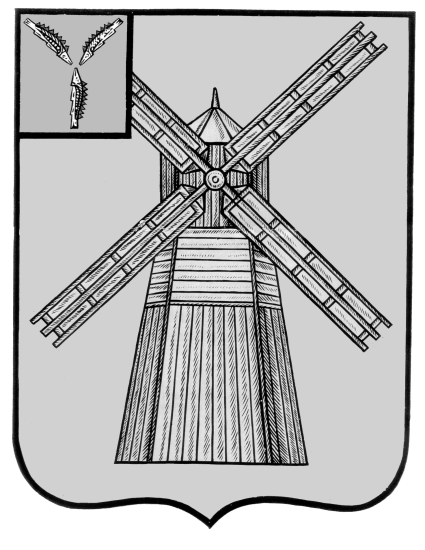 СОБРАНИЕ ДЕПУТАТОВПИТЕРСКОГО МУНИЦИПАЛЬНОГО РАЙОНАСАРАТОВСКОЙ ОБЛАСТИРЕШЕНИЕс.Питеркаот 16 марта 2018 г.                     				                 №20-1О внесении изменений и дополненийв решение Собрания депутатов Питерского муниципального района от 22 декабря 2017 года №18-1В соответствии с Положением о бюджетном процессе в Питерском муниципальном районе, утвержденным решением Собрания депутатов Питерского муниципального района Саратовской области от 20 ноября 2017 года №16-5, на основании Устава Питерского муниципального района Саратовской области, Собрание депутатов Питерского муниципального района РЕШИЛО: 1.Внести в решение Собрания депутатов Питерского муниципального района от 22 декабря 2017 года №18-1 «О бюджете Питерского муниципального района Саратовской области на 2018 год и плановый период 2019 и 2020 годов» (с изменениями от 14 февраля 2018 года №19-1) следующие изменения и дополнения:1.1.В статье 1:-пункт 1 изложить в новой редакции:«1.Общий объем доходов районного бюджета в сумме 270 778,2 тыс. рублей.»;-пункт 2 изложить в новой редакции:«2.Общий объем расходов районного бюджета в сумме 268 078,2 тыс. рублей.»;1.2.Приложение №1 изложить в новой редакции согласно приложению №1.1.3.Приложение №7 изложить в новой редакции согласно    приложению №2.1.4.Приложение №8 изложить в новой редакции согласно приложению №3.1.5.Приложение №9 изложить в новой редакции согласно приложению №4.1.6.Приложение №13 изложить в новой редакции согласно приложению №5.2.Настоящее решение вступает в силу со дня его официального опубликования.Приложение № 1
к решению Собрания депутатовПитерского муниципального района Саратовской областиот 16 марта 2018 года №20-1                                                                                                                                                                          «Приложение № 1
к решению Собрания депутатов Питерского муниципального района Саратовской областиот 22 декабря 2017 года №18-1Поступление доходов районного бюджета на 2018 год и на плановый период 2019 и 2020 годов                                                                                                    (тыс. рублей)Приложение № 2
к решению Собрания депутатовПитерского муниципального района Саратовской областиот 16 марта 2018 года №20-1                                                                                                                                      «Приложение № 7
к решению Собрания депутатов Питерского муниципального района Саратовской областиот 22 декабря 2017 года №18-1Ведомственная структура расходов районного бюджетана 2018 год и на плановый период 2019 и 2020 годов            (тыс. рублей)Приложение № 3
к решению Собрания депутатовПитерского муниципального района Саратовской областиот 16 марта 2018 года №20-1                                                                                                                                                              «Приложение № 8
к решению Собрания депутатов Питерского муниципального района Саратовской области                                                                                                                                                          от 22 декабря 2017 года № 18-1Распределение бюджетных ассигнований по разделам, подразделам, целевым статьям (муниципальным программам района и непрограммным направлениям деятельности), группам и подгруппам видов расходов классификации расходов районного бюджета на 2018 год и на плановый период 2019 и 2020 годов                        (тыс. рублей)Приложение № 4
к решению Собрания депутатовПитерского муниципального района Саратовской областиот 16 марта 2018 года №20-1                                                                                                                                                                          «Приложение № 9
к решению Собрания депутатов Питерского муниципального района Саратовской областиот 22 декабря 2017 года №18-1Распределение бюджетных ассигнований по целевым статьям (муниципальным программам района и непрограммным направлениям деятельности), группам и подгруппам видов расходов классификации расходов районного бюджета на 2018 год и на плановый период 2019 и 2020 годов                                  (тыс. рублей)Приложение № 5
к решению Собрания депутатовПитерского муниципального района Саратовской областиот 16 марта 2018 года №20-1                                                                                                                                                                       «Приложение №13
к решению Собрания депутатов Питерского муниципального района Саратовской областиот 22 декабря 2017 года № 18-1Источники внутреннего финансирования районного бюджета            на 2018 год и на плановый период 2019 и 2020 годов                          									              (тыс. рублей)Председатель Собрания депутатов Питерского муниципального районаГлава Питерского муниципального района                                     В.Н.Дерябин                                         С.И.ЕгоровКод бюджетной классификации Наименование доходов2018 год2019 год2020 год12345НАЛОГОВЫЕ И НЕНАЛОГОВЫЕ ДОХОДЫНАЛОГОВЫЕ И НЕНАЛОГОВЫЕ ДОХОДЫ30 605,329 973,230 441,31 01 00000 00 0000 000Налоги на прибыль, доходы13 841,613 911,513 993,71 01 02000 01 0000 110Налог на доходы физических лиц13 841,613 911,513 993,71 03 00000 00 0000 000Налоги на товары (работы, услуги), реализуемые на территории Российской Федерации8 634,19 740,39 927,61 03 02000 01 0000 110Доходы от уплаты акцизов на нефтепродукты8 634,19 740,39 927,61 05 00000 00 0000 000Налоги на совокупный доход4 318,14 480,64 676,81 05 02000 02 0000 110Единый налог на вмененный доход для отдельных видов деятельности1 544,21 555,01 605,01 05 03000 01 0000 110Единый сельскохозяйственный   налог2 773,92 925,63 071,81 08 00000 00 0000 000Государственная пошлина600,0600,0600,01 08 03000 01 0000 110Государственная пошлина по делам, рассматриваемым в судах общей юрисдикции, мировыми судьями (за исключением Верховного Суда Российской Федерации)600,0600,0600,01 11 00000 00 0000 000Доходы от использования имущества, находящегося в государственной и муниципальной собственности406,0406,0406,01 11 05013 05 0000 120Доходы, получаемые в виде арендной платы за земельные участки, государственная собственность на которые не разграничена и которые расположены в границах сельских поселений и межселенных территорий муниципальных районов, а также средства от продажи права на заключение договоров аренды указанных земельных участков242,0242,0242,01 11 05035 05 0000 120Доходы от сдачи в аренду имущества, находящегося в оперативном управлении органов    управления   муниципальных районов и созданных ими учреждений (за исключением имущества   муниципальных бюджетных и автономных учреждений)164,0164,0164,01 12 00000 00 0000 000Платежи   при   пользовании природными   ресурсами40,740,740,71 12 01000 01 0000 120Плата за негативное воздействие на окружающую среду40,740,740,71 14 00000 00 0000 000Доходы от продажи материальных и нематериальных активов2 046,780,080,01 14 02053 05 0000 410Доходы    от    реализации    иного    имущества, находящегося   в   собственности    муниципальных районов (за исключением имущества муниципальных бюджетных и автономных   учреждений, а   также    имущества муниципальных унитарных предприятий, в том числе казенных), в части реализации основных средств по указанному имуществу350,050,050,01 14 06013 05 0000 430Доходы от продажи земельных участков, государственная собственность на которые не разграничена и которые расположены в границах поселений и межселенных территорий муниципальных районов1696,730,030,01 16 00000 00 0000 000Штрафы, санкции, возмещение ущерба718,1714,1716,5                   БЕЗВОЗМЕЗДНЫЕ ПОСТУПЛЕНИЯ                   БЕЗВОЗМЕЗДНЫЕ ПОСТУПЛЕНИЯ240 172,9190 821,1197 580,12 02 10000 00 0000 151Дотации бюджетам субъектов Российской Федерации и муниципальных образований71 097,751 496,553 026,02 02 15001 00 0000 151Дотации на выравнивание бюджетной обеспеченности71 097,751 496,553 026,02 02 15001 05 0002 151Дотация бюджетам муниципальных районов на выравнивание бюджетной обеспеченности муниципальных районов (городских округов) области59 588,551 496,553 026,02 02 15002 05 0000 151Дотация бюджетам муниципальных районов на поддержку мер по обеспечению сбалансированности бюджетов11 509,20,00,02 02 20000 00 0000 151Субсидии бюджетам субъектов Российской Федерации и муниципальных образований23 751,30,00,02 02 25497 05 0000 151Субсидии бюджетам муниципальных районов на реализацию мероприятий по обеспечению жильем молодых семей270,70,00,0 2 02 25519 05 0000 151Субсидии бюджетам муниципальных районов на поддержку отрасли культура103,90,00,02 02 25097 05 0000 151Субсидии бюджетам муниципальных районов на создание в общеобразовательных организациях, расположенных в сельской местности, условий для занятий физической культурой и спортом1 000,00,00,02 02 29999 05 0063 151Субсидии бюджетам муниципальных районов области на капитальный ремонт, ремонт и содержание автомобильных дорог общего пользования местного значения за счет средств областного дорожного фонда3 018,60,00,02 02 29999 05 0069 151Субсидии бюджетам муниципальных районов области на выравнивание возможностей местных бюджетов по обеспечению повышения оплаты труда отдельным категориям работников бюджетной сферы16 246,00,00,0202 29999 05 0075 151Субсидии бюджетам муниципальных районов области на обеспечение повышения оплаты труда некоторым категориям работников муниципальных учреждений3 112,10,00,02 02 30000 00 0000 151 Субвенции бюджетам субъектов Российской Федерации и муниципальных образований139 391,7137 179,6142 549,02 02 30024 00 0000 151Субвенции местным бюджетам на выполнение передаваемых полномочий субъектов Российской Федерации139 391,7137 179,6142 549,02 02 30024 05 0001 151Субвенции бюджетам муниципальных районов области на финансовое обеспечение образовательной деятельности муниципальных общеобразовательных учреждений96 182,794  053,297 254,22 02 30024 05 0003 151Субвенции бюджетам муниципальных районов области на осуществление органами местного самоуправления государственных полномочий по созданию и организации деятельности комиссий по делам несовершеннолетних и защите их прав204,4210,6217,22 02 30024 05 0007 151Субвенции бюджетам муниципальных районов области на исполнение государственных полномочий по расчёту предоставления дотаций поселениям747,7777,8797,62 02 30024 05 0008 151Субвенции бюджетам муниципальных районов области на осуществление органами местного самоуправления государственных полномочий по образованию и обеспечению деятельности административных комиссий, определению перечня должностных лиц, уполномоченных составлять протоколы об административных правонарушениях195,8202,0208,62 02 30024 05 0009 151Субвенции бюджетам муниципальных районов на осуществление органами местного самоуправления отдельных государственных полномочий по осуществлению деятельности по опеке и попечительству в отношении несовершеннолетних граждан в части расходов на оплату труда, уплату страховых взносов по обязательному социальному страхованию в государственные внебюджетные фонды Российской Федерации, обеспечение деятельности штатных работников185,5191,8198,42 02 30024 05 0010 151Субвенции бюджетам муниципальных районов области на осуществление органами местного самоуправления государственных полномочий по организации предоставления гражданам субсидий на оплату жилого помещения и коммунальных услуг197,6203,8210,42 02 30024 05 0011 151Субвенции бюджетам муниципальных районов области на осуществление органами местного самоуправления отдельных государственных полномочий по осуществлению деятельности по опеке и попечительству в отношении совершеннолетних граждан207,6213,9220,52 02 30024 05 0012 151Субвенции бюджетам муниципальных районов области на осуществление органами местного самоуправления государственных полномочий по организации предоставления компенсации родительской платы за присмотр и уход за детьми в образовательных организациях, реализующих основную общеобразовательную программу дошкольного образования95,798,696,42 02 30024 05 0014 151Субвенции бюджетам муниципальных районов области на компенсацию родительской платы за присмотр и уход за детьми в образовательных организациях, реализующих основную общеобразовательную программу дошкольного образования1 014,31 021,9 1021,92 02 30024 05 0015 151Субвенции бюджетам муниципальных районов области на осуществление органами местного самоуправления отдельных государственных полномочий по государственному управлению охраной труда195,5201,8208,42 02 30024 05 0016 151Субвенции бюджетам муниципальных районов области на осуществление органами местного самоуправления государственных полномочий по предоставлению гражданам субсидий на оплату жилого помещения и коммунальных услуг1 902,61 971,12 040,12 02 30024 05 0027 151Субвенции бюджетам муниципальных районов области на предоставление питания отдельным категориям обучающихся в муниципальных образовательных организациях, реализующих образовательные программы начального общего, основного общего и среднего общего образования2 678,92 678,92 897,92 02 30024 05 0028 151Субвенции бюджетам муниципальных районов области на частичное финансирование расходов на присмотр и уход за детьми дошкольного возраста в муниципальных образовательных организациях, реализующих основную общеобразовательную программу дошкольного образования509,3509,3509,32 02 30024 05 0029 151Субвенции бюджетам муниципальных районов области на осуществление органами местного самоуправления государственных полномочий по организации предоставления питания  отдельным категориям обучающихся в муниципальных  образовательных организациях, реализующих образовательные программы начального общего, основного общего и среднего общего образования,  и  частичному финансированию расходов на присмотр и уход за детьми дошкольного возраста в муниципальных образовательных организациях, реализующих основную общеобразовательную программу дошкольного образования92,895,999,22 02 30024 05 0037 151Субвенции бюджетам муниципальных районов области на финансовое обеспечение образовательной деятельности муниципальных дошкольных образовательных организаций34 913,134 703,736 523,62 02 30024 05 0039 151 Субвенции бюджетам муниципальных районов области на осуществление органами местного самоуправления отдельных государственных полномочий на организацию проведения мероприятий по отлову и содержанию безнадзорных животных0,70,70,72 02 30024 05 0040 151 Субвенции бюджетам муниципальных районов области на проведение мероприятий по отлову и содержанию безнадзорных животных44,644,644,6 2 02 35120 05 0000 151Субвенции бюджетам муниципальных районов на осуществление полномочий по составлению (изменению) списков кандидатов в присяжные заседатели федеральных судов общей юрисдикции в Российской Федерации22,90,00,02 02 40000 00 0000 151Иные межбюджетные трансферты5 932,22 145,02 005,12 02 40014 05 0000 151Межбюджетные трансферты, передаваемые бюджетам муниципальных районов из бюджетов поселений на осуществление части полномочий по решению вопросов местного значения в соответствии с заключенными соглашениями2 705,32 145,02 005,12 02 49999 05 0014 151Межбюджетные трансферты, передаваемые бюджетам муниципальных районов области на осуществление полномочий органов местного самоуправления в области энергосбережения и повышения энергетической эффективности2 906,00,00,02 02 49999 05 0015 151Межбюджетные трансферты, передаваемые бюджетам муниципальных районов области в целях поддержки районных печатных средств массовой информации320,90,00,0ВСЕГО  ДОХОДОВВСЕГО  ДОХОДОВ270 778,2220 794,3228 021,4»Председатель Собрания депутатов Питерского муниципального районаГлава Питерского муниципального районаВ.Н.Дерябин С.И.ЕгоровНаименованиеКод главыРаз-делПод-раз-дел.Целевая статьяВид рас-ходов2018 год2019 год2020 год123456789Управление культуры05743 846,418 037,220 681,2Образование057073 009,51 638,41 830,3Дополнительное образование детей05707033 009,51 638,41 830,3Муниципальная программа «Реализация мероприятий по повышению уровня оплаты труда педагогов учреждений дополнительного образования детей и работников учреждений культуры Питерского муниципального района на 2018 год»057070364 0 00 00000923,70,00,0Основное мероприятие «Обеспечение повышения оплаты труда отдельным категориям работников бюджетной сферы за счет средств местного бюджета»057070364 0 01 00000230,90,00,0Обеспечение повышения оплаты труда отдельным категориям работников бюджетной сферы за счет средств местного бюджета057070364 0 01 S1800230,90,00,0Предоставление субсидий бюджетным, автономным учреждениям и иным некоммерческим организациям057070364 0 01 S1800600230,90,00,0Субсидии бюджетным учреждениям057070364 0 01 S1800610230,90,00,0Основное мероприятие «Обеспечение повышения оплаты труда отдельным категориям работников бюджетной сферы»057070364 0 02 00000692,80,00,0Обеспечение повышения оплаты труда отдельным категориям работников бюджетной сферы057070364 0 02 71800692,80,00,0Предоставление субсидий бюджетным, автономным учреждениям и иным некоммерческим организациям057070364 0 02 71800600692,80,00,0Субсидии бюджетным учреждениям057070364 0 02 71800610692,80,00,0Муниципальная программа «Развитие образования в Питерском муниципальном районе до 2020 года»057070383 0 00 000002 085,81 638,41 830,3Подпрограмма «Развитие системы дополнительного образования»057070383 3 00 000002 085,81 638,41 830,3Основное мероприятие «Мероприятия по оказанию муниципальных услуг физическим и (или) юридическим лицам и содержанию особо ценного движимого или недвижимого имущества»057070383 3 01 000001 986,41 638,41 830,3Расходы на выполнение муниципальных заданий бюджетными учреждениями057070383 3 01 031001 986,41 638,41 830,3Предоставление субсидий бюджетным, автономным учреждениям и иным некоммерческим организациям057070383 3 01 031006001 986,41 638,41 830,3Субсидии бюджетным учреждениям 057070383 3 01 031006101 986,41 638,41 830,3Основное мероприятие «Расходы на погашение просроченной кредиторской задолженности»057070383 3 04 0000061,60,00,0Расходы на погашение просроченной кредиторской задолженности057070383 3 04 031Г061,60,00,0Предоставление субсидий бюджетным, автономным учреждениям и иным некоммерческим организациям057070383 3 04 031Г060061,60,00,0Субсидии бюджетным учреждениям 057070383 3 04 031Г061061,60,00,0Основное мероприятие «Обеспечение повышения оплаты труда некоторых категорий работников муниципальных учреждений»057070383 3 05 0000035,80,00,0Обеспечение повышения оплаты труда некоторых категорий работников муниципальных учреждений057070383 3 05 7230035,80,00,0Предоставление субсидий бюджетным, автономным учреждениям и иным некоммерческим организациям057070383 3 05 7230060035,80,00,0Субсидии бюджетным учреждениям 057070383 3 05 7230061035,80,00,0Основное мероприятие «Обеспечение повышения оплаты труда некоторых категорий работников муниципальных учреждений за счет средств местного бюджета»057070383 3 06 000001,90,00,0Обеспечение повышения оплаты труда некоторых категорий работников муниципальных учреждений за счет средств местного бюджета057070383 3 06 S23001,90,00,0Предоставление субсидий бюджетным, автономным учреждениям и иным некоммерческим организациям057070383 3 06 S23006001,90,00,0Субсидии бюджетным учреждениям 057070383 3 06 S23006101,90,00,0Культура, кинематография0570840 836,916 398,818 850,9Культура057080132 745,811 340,813 068,1Муниципальная программа «Реализация мероприятий по повышению уровня оплаты труда педагогов учреждений дополнительного образования детей и работников учреждений культуры Питерского муниципального района на 2018 год»057080164 0 00 0000018 906,30,00,0Основное мероприятие «Обеспечение повышения оплаты труда отдельным категориям работников бюджетной сферы за счет средств местного бюджета»057080164 0 01 000004 726,60,00,0Обеспечение повышения оплаты труда отдельным категориям работников бюджетной сферы за счет средств местного бюджета057080164 0 01 S18004 726,60,00,0Предоставление субсидий бюджетным, автономным учреждениям и иным некоммерческим организациям057080164 0 01 S18006004 726,60,00,0Субсидии бюджетным учреждениям057080164 0 01 S18006104 726,60,00,0Основное мероприятие «Обеспечение повышения оплаты труда отдельным категориям работников бюджетной сферы»057080164 0 02 0000014 179,70,00,0Обеспечение повышения оплаты труда отдельным категориям работников бюджетной сферы057080164 0 02 7180014 179,70,00,0Предоставление субсидий бюджетным, автономным учреждениям и иным некоммерческим организациям057080164 0 02 7180060014 179,70,00,0Субсидии бюджетным учреждениям057080164 0 02 7180061014 179,70,00,0Муниципальная программа «Энергосбережение и повышение энергетической эффективности Питерского муниципального района на 2011-2020 годы»057080168 0 00 00000985,00,00,0Основное мероприятие "Осуществление полномочий органов местного самоуправления в области энергосбережения и повышения энергетической эффективности"057080168 0 03 00000985,00,00,0Осуществление полномочий органов местного самоуправления в области энергосбережения и повышения энергетической эффективности057080168 0 03 78500985,00,00,0Предоставление субсидий бюджетным, автономным учреждениям и иным некоммерческим организациям057080168 0 03 78500600985,00,00,0Субсидии бюджетным учреждениям057080168 0 03 78500610985,00,00,0Муниципальная программа «Культура Питерского муниципального района до 2020 года» 057080184 0 00 0000012 854,511 340,813 068,1Подпрограмма «Дома культуры»057080184 1 00 000009 588,58 270,89 655,9Основное мероприятие «Мероприятия по оказанию муниципальных услуг физическим и (или) юридическим лицам и содержанию особо ценного движимого или недвижимого имущества»057080184 1 01 000008 128,08 270,89 655,9Расходы на выполнение муниципальных заданий бюджетными учреждениями057080184 1 01 031008 128,08 270,89 655,9Предоставление субсидий бюджетным, автономным учреждениям и иным некоммерческим организациям057080184 1 01 031006008 128,08 270,89 655,9Субсидии бюджетным учреждениям 057080184 1 01 031006108 128,08 270,89 655,9Основное мероприятие «Расходы на погашение просроченной кредиторской задолженности»057080184 1 05 000001 460,50,00,0Расходы на погашение просроченной кредиторской задолженности057080184 1 05 031Г01 460,50,00,0Предоставление субсидий бюджетным, автономным учреждениям и иным некоммерческим организациям057080184 1 05 031Г06001 460,50,00,0Субсидии бюджетным учреждениям 057080184 1 05 031Г06101 460,50,00,0Подпрограмма «Библиотеки»057080184 2 00 000003 266,03 070,03 412,2Основное мероприятие «Мероприятия по оказанию муниципальных услуг физическим и (или) юридическим лицам и содержанию особо ценного движимого или недвижимого имущества»057080184 2 01 000003 073,33 070,03 412,2Расходы на выполнение муниципальных заданий бюджетными учреждениями057080184 2 01 031003 073,33 070,03 412,2Предоставление субсидий бюджетным, автономным учреждениям и иным некоммерческим организациям057080184 2 01 031006003 073,33 070,03 412,2Субсидии бюджетным учреждениям 057080184 2 01 031006103 073,33 070,03 412,2Основное мероприятие «Комплектование книжных фондов библиотек»057080184 2 02 000008,50,00,0Комплектование книжных фондов библиотек муниципальных образований и государственных библиотек городов Москвы и Санкт-Петербурга057080184 2 02 L51918,50,00,0Предоставление субсидий бюджетным, автономным учреждениям и иным некоммерческим организациям057080184 2 02 L51916008,50,00,0Субсидии бюджетным учреждениям057080184 2 02 L51916108,50,00,0Основное мероприятие «Подключение к сети «Интернет» общедоступных библиотек»057080184 2 03 0000095,40,00,0Подключение общедоступных библиотек Российской Федерации к сети «Интернет» и развитие системы библиотечного дела с учетом задачи расширения информационных технологий и оцифровки057080184 2 03 L519395,40,00,0Предоставление субсидий бюджетным, автономным учреждениям и иным некоммерческим организациям057080184 2 03 L519360095,40,00,0Субсидии бюджетным учреждениям057080184 2 03 L519361095,40,00,0Основное мероприятие «Расходы на погашение просроченной кредиторской задолженности»057080184 2 09 0000088,80,00,0Расходы на погашение просроченной кредиторской задолженности057080184 2 09 031Г088,80,00,0Предоставление субсидий бюджетным, автономным учреждениям и иным некоммерческим организациям057080184 2 09 031Г060088,80,00,0Субсидии бюджетным учреждениям 057080184 2 09 031Г061088,80,00,0Другие вопросы в области культуры, кинематографии05708048 091,15 058,05 782,8Муниципальная программа "Реализация мероприятий по повышению уровня оплаты труда некоторых категорий работников муниципальных учреждений Питерского муниципального района на 2018 год"057080461 0 00 000001 008,30,00,0Основное мероприятие "Обеспечение повышения оплаты труда некоторых категорий работников муниципальных учреждений"057080461 0 01 00000957,90,00,0Обеспечение повышения оплаты труда некоторых категорий работников муниципальных учреждений057080461 0 01 72300957,90,00,0Расходы на выплаты персоналу в целях обеспечения выполнения функций муниципальными органами, казенными учреждениями, органами управления государственными внебюджетными фондами057080461 0 01 72300100957,90,00,0Расходы на выплаты персоналу казенных учреждений057080461 0 01 72300110957,90,00,0Основное мероприятие "Обеспечение повышения оплаты труда некоторых категорий работников муниципальных учреждений за счет средств местного бюджета"057080461 0 02 0000050,40,00,0Обеспечение повышения оплаты труда некоторых категорий работников муниципальных учреждений за счет средств местного бюджета057080461 0 02 S230050,40,00,0Расходы на выплаты персоналу в целях обеспечения выполнения функций муниципальными органами, казенными учреждениями, органами управления государственными внебюджетными фондами057080461 0 02 S230010050,40,00,0Расходы на выплаты персоналу казенных учреждений057080461 0 02 S230011050,40,00,0Обеспечение деятельности учреждений 057080479 0 00 000006 673,24 761,35 436,4Расходы на обеспечение деятельности местных муниципальных казенных учреждений057080479 0 00 032006 543,44 761,35 436,4Расходы на выплаты персоналу в целях обеспечения выполнения функций муниципальными органами, казенными учреждениями, органами управления государственными внебюджетными фондами057080479 0 00 032001006 458,54 715,15 384,4Расходы на выплаты персоналу казенных учреждений057080479 0 00 032001106 458,54 715,15 384,4Закупка товаров, работ и услуг для муниципальных нужд057080479 0 00 0320020066,246,252,0 Иные закупки товаров, работ и услуг для обеспечения муниципальных нужд057080479 0 00 0320024066,246,252,0Иные бюджетные ассигнования057080479 0 00 0320080018,70,00,0Уплата налогов, сборов и иных платежей057080479 0 00 0320085018,70,00,0Расходы на погашение просроченной кредиторской задолженности казенными учреждениями057080479 0 00 032Г0129,80,00,0Расходы на выплаты персоналу в целях обеспечения выполнения функций муниципальными органами, казенными учреждениями, органами управления государственными внебюджетными фондами057080479 0 00 032Г0100129,80,00,0Расходы на выплаты персоналу казенных учреждений057080479 0 00 032Г0110129,80,00,0Выполнение функций органами муниципальной власти057080481 0 00 00000409,6296,7346,4Обеспечение деятельности органов исполнительной власти057080481 3 00 00000409,6296,7346,4Расходы на обеспечение функций центрального аппарата057080481 3 00 02200404,2296,7346,4Расходы на выплаты персоналу в целях обеспечения выполнения функций муниципальными органами, казенными учреждениями, органами управления государственными внебюджетными фондами057080481 3 00 02200100403,0296,7346,4Расходы на выплаты персоналу муниципальных органов057080481 3 00 02200120403,0296,7346,4Иные бюджетные ассигнования057080481 3 00 022008001,20,00,0Уплата налогов, сборов и иных платежей057080481 3 00 022008501,20,00,0Расходы на погашение просроченной кредиторской задолженности органами исполнительной власти057080481 3 00 022Г05,40,00,0Расходы на выплаты персоналу в целях обеспечения выполнения функций муниципальными органами, казенными учреждениями, органами управления государственными внебюджетными фондами057080481 3 00 022Г01005,40,00,0Расходы на выплаты персоналу муниципальных органов057080481 3 00 022Г01205,40,00,0Собрание депутатов Питерского муниципального района061213,7151,9176,9Общегосударственные вопросы06101213,7151,9176,9Функционирование законодательных (представительных) органов муниципальной власти и представительных органов муниципальных образований0610103213,7151,9176,9Муниципальная программа «Развитие местного самоуправления Питерского муниципального района на 2018-2020 годы»061010362 0 00 000008,43,23,2Основное мероприятие «Обеспечение деятельности органов местного самоуправления»061010362 0 01 000008,43,23,2Расходы на обеспечение деятельности органов местного самоуправления в части приобретения материальных запасов (канцтоваров, ГСМ, запчасти к оргтехнике) и обслуживание оргтехники (заправка картриджей, ремонт оргтехники061010362 0 01 055148,43,23,2Закупка товаров, работ и услуг для муниципальных нужд061010362 0 01 055142008,43,23,2Иные закупки товаров, работ и услуг для обеспечения муниципальных нужд061010362 0 01 055142408,43,23,2Выполнение функций органами муниципальной власти061010381 0 00 00000205,3148,7173,7Обеспечение деятельности представительного органа власти061010381 1 00 00000205,3148,7173,7Расходы на исполнение функций центрального аппарата061010381 1 00 02200200,8148,7173,7Расходы на выплаты персоналу в целях обеспечения выполнения функций муниципальными органами Расходы на выплаты персоналу в целях обеспечения выполнения функций муниципальными органами, казенными учреждениями, органами управления государственными внебюджетными фондами061010381 1 00 02200100195,3148,7173,7Расходы на выплаты персоналу муниципальных органов061010381 1 00 02200120195,3148,7173,7Иные бюджетные ассигнования061010381 1 00 022008005,50,00,0Уплата налогов, сборов и иных платежей061010381 1 00 022008505,50,00,0Расходы на погашение просроченной кредиторской задолженности органами исполнительной власти061010381 1 00 022Г04,50,00,0Расходы на выплаты персоналу в целях обеспечения выполнения функций муниципальными органами, казенными учреждениями, органами управления государственными внебюджетными фондами061010381 1 00 022Г01004,50,00,0Расходы на выплаты персоналу муниципальных органов061010381 1 00 022Г01204,50,00,0Контрольно – счетная комиссия Питерского муниципального района061277,9201,2235,0Общегосударственные вопросы06101277,9201,2235,0Обеспечение деятельности финансовых, налоговых и таможенных органов финансового (финансово-бюджетного) надзора0610106277,9201,2235,0Муниципальная программа «Развитие местного самоуправления Питерского муниципального района на 2018-2020 годы»061010662 0 00 000002,61,82,1Основное мероприятие «Обеспечение деятельности органов местного самоуправления»061010662 0 01 000002,61,82,1Расходы на обеспечение деятельности органов местного самоуправления в части приобретения материальных запасов (канцтоваров, ГСМ, запчасти к оргтехнике) и обслуживание оргтехники (заправка картриджей, ремонт оргтехники061010662 0 01 055142,61,82,1Закупка товаров, работ и услуг для муниципальных нужд061010662 0 01 055142002,61,82,1Иные закупки товаров, работ и услуг для обеспечения муниципальных нужд061010662 0 01 055142402,61,82,1Выполнение функций органами муниципальной власти061010681 0 00 00000275,3199,4232,9Обеспечение деятельности иных муниципальных органов061010681 2 00 00000275,3199,4232,9Расходы на обеспечение функций центрального аппарата061010681 2 00 02200270,0199,4232,9Расходы на выплаты персоналу в целях обеспечения выполнения функций муниципальными органами, казенными учреждениями, органами управления государственными внебюджетными фондами061010681 2 00 02200100268,0199,4232,9Расходы на выплаты персоналу муниципальных органов061010681 2 00 02200120268,0199,4232,9Иные бюджетные ассигнования061010681 2 00 022008002,00,00,0Уплата налогов, сборов и иных платежей061010681 2 00 022008502,00,00,0Расходы на погашение просроченной кредиторской задолженности органами исполнительной власти061010681 2 00 022Г05,30,00,0Расходы на выплаты персоналу в целях обеспечения выполнения функций муниципальными органами, казенными учреждениями, органами управления государственными внебюджетными фондами061010681 2 00 022Г01005,30,00,0Расходы на выплаты персоналу муниципальных органов061010681 2 00 022Г01205,30,00,0Администрация Питерского муниципального района06129 798,322 501,424 236,4Общегосударственные вопросы0610113 330,09 083,710 474,6Функционирование высшего должностного лица субъекта Российской Федерации и муниципального образования0610102746,3542,2633,1Выполнение функций органами муниципальной власти061010281 0 00 00000746,3542,2633,1Обеспечение деятельности органов исполнительной власти061010281 3 00 00000746,3542,2633,1Расходы на обеспечение деятельности главы муниципального образования061010281 3 00 01100682,3542,2633,1Расходы на выплаты персоналу в целях обеспечения выполнения функций муниципальными органами, казенными учреждениями, органами управления государственными внебюджетными фондами061010281 3 00 01100100682,3542,2633,1Расходы на выплаты персоналу муниципальных органов061010281 3 00 01100120682,3542,2633,1Расходы на погашение просроченной кредиторской задолженности по главе муниципального образования061010281 3 00 011Г064,00,00,0Расходы на выплаты персоналу в целях обеспечения выполнения функций муниципальными органами, казенными учреждениями, органами управления государственными внебюджетными фондами061010281 3 00 011Г010064,00,00,0Расходы на выплаты персоналу муниципальных органов061010281 3 00 011Г012064,00,00,0Функционирование Правительства РФ, высших исполнительных органов государственной власти субъектов РФ, местных администраций061010411 339,97 626,28 827,0Муниципальная программа «Развитие местного самоуправления Питерского муниципального района на 2018-2020 годы»061010462 0 00 000001 441,9619,8688,9Основное мероприятие «Обеспечение деятельности органов местного самоуправления»061010462 0 01 000001 421,9619,8688,9Сопровождение автоматизированных информационных систем формирования и исполнения бюджетов061010462 0 01 05511150,676,399,7Закупка товаров, работ и услуг для муниципальных нужд061010462 0 01 05511200150,676,399,7Иные закупки товаров, работ и услуг для обеспечения муниципальных нужд061010462 0 01 05511240150,676,399,7Оплата членских взносов в Ассоциацию «Совет МО Саратовской области»061010462 0 01 0551232,032,032,0Иные бюджетные ассигнования061010462 0 01 0551280032,032,032,0Уплата налогов, сборов и иных платежей061010462 0 01 0551285032,032,032,0Техническое обеспечение органов местного самоуправления, приобретение оргтехники061010462 0 01 05513199,0196,5199,0Закупка товаров, работ и услуг для муниципальных нужд061010462 0 01 05513200199,0196,5199,0Иные закупки товаров, работ и услуг для обеспечения муниципальных нужд061010462 0 01 05513240199,0196,5199,0Расходы на обеспечение деятельности органов местного самоуправления в части приобретения материальных запасов (канцтоваров, ГСМ, запчасти к оргтехнике) и обслуживание оргтехники (заправка картриджей, ремонт оргтехники061010462 0 01 05514977,6292,3321,5Закупка товаров, работ и услуг для муниципальных нужд061010462 0 01 05514200977,6292,3321,5Иные закупки товаров, работ и услуг для обеспечения муниципальных нужд061010462 0 01 05514240977,6292,3321,5Приобретение средств защиты информации, аттестация объема информации по требованиям безопасности061010462 0 01 0551514,00,014,0Закупка товаров, работ и услуг для муниципальных нужд061010462 0 01 0551520014,00,014,0Иные закупки товаров, работ и услуг для обеспечения муниципальных нужд061010462 0 01 0551524014,00,014,0Организация и проведение переподготовки и повышения квалификации руководителей и специалистов органов местного самоуправления061010462 0 01 0551620,00,00,0Закупка товаров, работ и услуг для муниципальных нужд061010462 0 01 0551620020,00,00,0Иные закупки товаров, работ и услуг для обеспечения муниципальных нужд061010462 0 01 0551624020,00,00,0Расходы за оказание информационно-статистических услуг061010462 0 01 055177,77,77,7Закупка товаров, работ и услуг для муниципальных нужд061010462 0 01 055172007,77,77,7Иные закупки товаров, работ и услуг для обеспечения муниципальных нужд061010462 0 01 055172407,77,77,7Расходы по оплате услуг ОСАГО, осуществление технического осмотра ТС061010462 0 01 0551815,09,09,0Закупка товаров, работ и услуг для муниципальных нужд061010462 0 01 0551820015,09,09,0Иные закупки товаров, работ и услуг для обеспечения муниципальных нужд061010462 0 01 0551824015,09,09,0Подписка на печатные издания061010462 0 01 055196,06,06,0Закупка товаров, работ и услуг для муниципальных нужд061010462 0 01 055192006,06,06,0Иные закупки товаров, работ и услуг для обеспечения муниципальных нужд061010462 0 01 055192406,06,06,0Основное мероприятие «Погашение просроченной кредиторской задолженности по обеспечению органов местного самоуправления»061010162 0 02 0000020,00,00,0Погашение просроченной кредиторской задолженности по сопровождению автоматизированных информационных систем формирования и исполнения бюджетов061010462 0 02 0551120,00,00,0Закупка товаров, работ и услуг для муниципальных нужд061010462 0 02 0551120020,00,00,0Иные закупки товаров, работ и услуг для обеспечения муниципальных нужд061010462 0 02 0551124020,00,00,0Выполнение функций органами муниципальной власти061010481 0 00 000009 898,07 006,48 138,1Обеспечение деятельности органов исполнительной власти061010481 3 00 000009 898,07 006,48 138,1Расходы на обеспечение функций центрального аппарата 061010481 3 00 022007 650,45 731,46 817,1Расходы на выплаты персоналу в целях обеспечения выполнения функций муниципальными органами, казенными учреждениями, органами управления государственными внебюджетными фондами061010481 3 00 022001006 506,44 943,65 899,9Расходы на выплаты персоналу муниципальных органов061010481 3 00 022001206 506,44 943,65 899,9Закупка товаров, работ и услуг для муниципальных нужд061010481 3 00 022002001 089,5787,8917,2Иные закупки товаров, работ и услуг для обеспечения муниципальных нужд061010481 3 00 022002401 089,5787,8917,2Иные бюджетные ассигнования061010481 3 00 0220080054,50,00,0Уплата налогов, сборов и иных платежей061010481 3 00 0220085054,50,00,0Расходы на погашение просроченной кредиторской задолженности органами исполнительной власти061010481 3 00 022Г0988,00,00,0Расходы на выплаты персоналу в целях обеспечения выполнения функций муниципальными органами, казенными учреждениями, органами управления государственными внебюджетными фондами061010481 3 00 022Г0100988,00,00,0Расходы на выплаты персоналу муниципальных органов061010481 3 00 022Г0120988,00,00,0Уплата земельного налога, налога на имущество и транспортного налога муниципальными органами власти 061010481 3 00 0610073,251,157,5Иные бюджетные ассигнования061010481 3 00 0610080073,251,157,5Уплата налогов, сборов и иных платежей061010481 3 00 0610085073,251,157,5Осуществление отдельных государственных полномочий по государственному управлению охраной труда061010481 3 00 76300195,5201,8208,4Расходы на выплаты персоналу в целях обеспечения выполнения функций муниципальными органами, казенными учреждениями, органами управления государственными внебюджетными фондами061010481 3 00 76300100165,5171,8178,4Расходы на выплаты персоналу муниципальных органов061010481 3 00 76300120165,5171,8178,4Закупка товаров, работ и услуг для муниципальных нужд061010481 3 00 7630020030,030,030,0Иные закупки товаров, работ и услуг для обеспечения муниципальных нужд061010481 3 00 7630024030,030,030,0Осуществление отдельных государственных полномочий по осуществлению деятельности по опеке и попечительству в отношении совершеннолетних граждан061010481 3 00 76400207,6213,9220,5Расходы на выплаты персоналу в целях обеспечения выполнения функций муниципальными органами, казенными учреждениями, органами управления государственными внебюджетными фондами061010481 3 00 76400100165,5171,8178,4Расходы на выплаты персоналу муниципальных органов061010481 3 00 76400120165,5171,8178,4Закупка товаров, работ и услуг для муниципальных нужд061010481 3 00 7640020042,142,142,1Иные закупки товаров, работ и услуг для обеспечения муниципальных нужд061010481 3 00 7640024042,142,142,1Осуществление государственных полномочий по образованию и обеспечению деятельности административных комиссий, определению перечня должностных лиц, уполномоченных составлять протоколы об административных правонарушениях061010481 3 00 76500195,8202,0208,6Расходы на выплаты персоналу в целях обеспечения выполнения функций муниципальными органами, казенными учреждениями, органами управления государственными внебюджетными фондами061010481 3 00 76500100165,6171,8178,4Расходы на выплаты персоналу муниципальных органов061010481 3 00 76500120165,6171,8178,4Закупка товаров, работ и услуг для муниципальных нужд061010481 3 00 7650020030,230,230,2Иные закупки товаров, работ и услуг для обеспечения муниципальных нужд061010481 3 00 7650024030,230,230,2Осуществление государственных полномочий по созданию и организации деятельности комиссий по делам несовершеннолетних и защите их прав061010481 3 00 76600204,4210,6217,2Расходы на выплаты персоналу в целях обеспечения выполнения функций муниципальными органами, казенными учреждениями, органами управления государственными внебюджетными фондами061010481 3 00 76600100165,6171,8178,4Расходы на выплаты персоналу муниципальных органов061010481 3 00 76600120165,6171,8178,4Закупка товаров, работ и услуг для муниципальных нужд061010481 3 00 7660020038,838,838,8Иные закупки товаров, работ и услуг для обеспечения муниципальных нужд061010481 3 00 7660024038,838,838,8Осуществление государственных полномочий по организации предоставления гражданам субсидий на оплату жилого помещения и коммунальных услуг061010481 3 00 77Б00197,6203,8210,4Расходы на выплаты персоналу в целях обеспечения выполнения функций муниципальными органами, казенными учреждениями, органами управления государственными внебюджетными фондами061010481 3 00 77Б00100168,7174,9181,5Расходы на выплаты персоналу муниципальных органов061010481 3 00 77Б00120168,7174,9181,5Закупка товаров, работ и услуг для муниципальных нужд061010481 3 00 77Б0020028,928,928,9Иные закупки товаров, работ и услуг для обеспечения муниципальных нужд061010481 3 00 77Б0024028,928,928,9Осуществление деятельности по опеке и попечительству в отношении несовершеннолетних граждан в части расходов на оплату труда, уплату страховых взносов по обязательному социальному страхованию в государственные внебюджетные фонды Российской Федерации, обеспечение деятельности штатных работников061010481 3 00 77Е00185,5191,8198,4Расходы на выплаты персоналу в целях обеспечения выполнения функций муниципальными органами, казенными учреждениями, органами управления государственными внебюджетными фондами061010481 3 00 77Е00100165,5171,8178,4Расходы на выплаты персоналу муниципальных органов061010481 3 00 77Е00120165,5171,8178,4Закупка товаров, работ и услуг для муниципальных нужд061010481 3 00 77Е0020020,020,020,0Иные закупки товаров, работ и услуг для обеспечения муниципальных нужд061010481 3 00 77Е0024020,020,020,0Судебная система061010522,90,00,0Осуществление переданных полномочий Российской Федерации061010580 0 00 0000022,90,00,0Осуществление переданных полномочий Российской Федерации за счет субвенций из федерального бюджета061010580 3 00 0000022,90,00,0Осуществление полномочий по составлению (изменению) списков кандидатов в присяжные заседатели федеральных судов общей юрисдикции в Российской Федерации061010580 3 00 5120022,90,00,0Закупка товаров, работ и услуг для муниципальных нужд061010580 3 00 5120020022,90,00,0Иные закупки товаров, работ и услуг для обеспечения муниципальных нужд061010580 3 00 5120024422,90,00,0Резервные фонды 061011120,050,050,0Расходы по исполнению отдельных обязательств061011189 0 00 0000020,050,050,0Средства резервных фондов061011189 1 00 0000020,050,050,0Средства резервного фонда местной администрации061011189 1 00 8888020,050,050,0Иные бюджетные ассигнования061011189 1 00 8888080020,050,050,0Резервные средства061011189 1 00 8888087020,050,050,0Другие общегосударственные вопросы06101131 201,0865,3964,5Муниципальная программа "Реализация мероприятий по повышению уровня оплаты труда некоторых категорий работников муниципальных учреждений Питерского муниципального района на 2018 год"061011361 0 00 0000020,30,00,0Основное мероприятие "Обеспечение повышения оплаты труда некоторых категорий работников муниципальных учреждений"061011361 0 01 0000019,30,00,0Обеспечение повышения оплаты труда некоторых категорий работников муниципальных учреждений061011361 0 01 7230019,30,00,0Расходы на выплаты персоналу в целях обеспечения выполнения функций муниципальными органами, казенными учреждениями, органами управления государственными внебюджетными фондами061011361 0 01 7230010019,30,00,0Расходы на выплаты персоналу казенных учреждений061011361 0 01 7230011019,30,00,0Основное мероприятие "Обеспечение повышения оплаты труда некоторых категорий работников муниципальных учреждений за счет средств местного бюджета"061011361 0 02 000001,00,00,0Обеспечение повышения оплаты труда некоторых категорий работников муниципальных учреждений за счет средств местного бюджета061011361 0 02 S23001,00,00,0Расходы на выплаты персоналу в целях обеспечения выполнения функций муниципальными органами, казенными учреждениями, органами управления государственными внебюджетными фондами061011361 0 02 S23001001,00,00,0Расходы на выплаты персоналу казенных учреждений061011361 0 02 S23001101,00,00,0Муниципальная программа "Гармонизация межнациональных и межконфессиональных отношений в Питерском муниципальном районе на 2017-2019 годы"061011363 0 00 0000038,038,00,0Основное мероприятие "Гармонизация межнациональных и межконфессиональных отношений в Питерском муниципальном районе на 2017-2019 годы"061011363 0 01 0000038,038,00,0Реализация основного мероприятия061011363 0 01 N000038,038,00,0Закупка товаров, работ и услуг для муниципальных нужд061011363 0 01 N000020038,038,00,0Иные закупки товаров, работ и услуг для обеспечения муниципальных нужд061011363 0 01 N000024038,038,00,0Обеспечение деятельности учреждений 061011379 0 00 000001 142,6827,3964,5Расходы на обеспечение деятельности местных муниципальных казенных учреждений061011379 0 00 032001 121,6827,3964,5Расходы на выплаты персоналу в целях обеспечения выполнения функций муниципальными органами, казенными учреждениями, органами управления государственными внебюджетными фондами061011379 0 00 032001001 008,7759,9887,3Расходы на выплаты персоналу казенных учреждений061011379 0 00 032001101 008,7759,9887,3Закупка товаров, работ и услуг для муниципальных нужд061011379 0 00 0320020094,967,477,2Иные закупки товаров, работ и услуг для обеспечения муниципальных нужд061011379 0 00 0320024094,967,477,2Иные бюджетные ассигнования061011379 0 00 0320080018,00,00,0Уплата налогов, сборов и иных платежей061011379 0 00 0320085018,00,00,0Расходы на погашение просроченной кредиторской задолженности казенными учреждениями061011379 0 00 032Г021,00,00,0Расходы на выплаты персоналу в целях обеспечения выполнения функций муниципальными органами, казенными учреждениями, органами управления государственными внебюджетными фондами061011379 0 00 032Г010021,00,00,0Расходы на выплаты персоналу казенных учреждений061011379 0 00 032Г011021,00,00,0Национальная безопасность06103805,3539,2627,0Защита населения и территорий от чрезвычайных ситуаций природного и техногенного характера, гражданская оборона0610309805,3539,2627,0Муниципальная программа "Реализация мероприятий по повышению уровня оплаты труда некоторых категорий работников муниципальных учреждений Питерского муниципального района на 2018 год"061030961 0 00 0000054,00,00,0Основное мероприятие "Обеспечение повышения оплаты труда некоторых категорий работников муниципальных учреждений"061030961 0 01 0000051,30,00,0Обеспечение повышения оплаты труда некоторых категорий работников муниципальных учреждений061030961 0 01 7230051,30,00,0Расходы на выплаты персоналу в целях обеспечения выполнения функций муниципальными органами, казенными учреждениями, органами управления государственными внебюджетными фондами061030961 0 01 7230010051,30,00,0Расходы на выплаты персоналу казенных учреждений061030961 0 01 7230011051,30,00,0Основное мероприятие "Обеспечение повышения оплаты труда некоторых категорий работников муниципальных учреждений за счет средств местного бюджета"061030961 0 02 000002,70,00,0Обеспечение повышения оплаты труда некоторых категорий работников муниципальных учреждений за счет средств местного бюджета061030961 0 02 S23002,70,00,0Расходы на выплаты персоналу в целях обеспечения выполнения функций муниципальными органами, казенными учреждениями, органами управления государственными внебюджетными фондами061030961 0 02 S23001002,70,00,0Расходы на выплаты персоналу казенных учреждений061030961 0 02 S23001102,70,00,0Обеспечение деятельности учреждений 061030979 0 00 00000751,2539,2627,0Расходы на обеспечение деятельности местных муниципальных казенных учреждений061030979 0 00 03200736,3539,2627,0Расходы на выплаты персоналу в целях обеспечения выполнения функций муниципальными органами, казенными учреждениями, органами управления государственными внебюджетными фондами061030979 0 00 03200100657,1492,4575,1Расходы на выплаты персоналу казенных учреждений061030979 0 00 03200110657,1492,4575,1Закупка товаров, работ и услуг для муниципальных нужд061030979 0 00 0320020074,246,851,9Иные закупки товаров, работ и услуг для обеспечения муниципальных нужд061030979 0 00 0320024074,246,851,9Иные бюджетные ассигнования061030979 0 00 032008005,00,00,0Уплата налогов, сборов и иных платежей061030979 0 00 032008505,00,00,0Расходы на погашение просроченной кредиторской задолженности казенными учреждениями061030979 0 00 032Г015,00,00,0Расходы на выплаты персоналу в целях обеспечения выполнения функций муниципальными органами, казенными учреждениями, органами управления государственными внебюджетными фондами061030979 0 00 032Г010015,00,00,0Расходы на выплаты персоналу казенных учреждений061030979 0 00 032Г011015,00,00,0Национальная экономика0610412 027,09 795,69 982,9Сельское хозяйство и рыболовство061040545,345,345,3Расходы по исполнению отдельных обязательств061040589 0 00 0000045,345,345,3Проведение мероприятий по отлову и содержанию безнадзорных животных061040589 2 00 77Д0044,644,644,6Закупка товаров, работ и услуг для муниципальных нужд061040589 2 00 77Д0020044,644,644,6Иные закупки товаров, работ и услуг для обеспечения муниципальных нужд061040589 2 00 77Д0024044,644,644,6Осуществление органами местного самоуправления отдельных государственных полномочий на организацию проведения мероприятий по отлову и содержанию безнадзорных животных061040589 3 00 77Г000,70,70,7Закупка товаров, работ и услуг для муниципальных нужд061040589 3 00 77Г002000,70,70,7Иные закупки товаров, работ и услуг для обеспечения муниципальных нужд061040589 3 00 77Г002400,70,70,7Дорожное хозяйство061040911 652,79 740,39 927,6Муниципальная программа «Развитие транспортной системы в Питерском муниципальном районе на 2017-2020 годы»061040982 0 00 0000011 652,79 740,39 927,6Подпрограмма «Капитальный ремонт, ремонт и содержание автомобильных дорог местного значения вне границ населенных пунктов в границах муниципального района, находящихся в муниципальной собственности за счет средств районного дорожного фонда»061040982 1 00 0000011 652,79 740,39 927,6Основное мероприятие «Капитальный ремонт, ремонт и содержание автомобильных дорог общего пользования местного значения за счет средств местного бюджета (или за счет средств муниципального дорожного фонда)»061040982 1 01 000007 872,39 140,39 415,8Капитальный ремонт, ремонт и содержание автомобильных дорог общего пользования местного значения за счет средств местного бюджета (или за счет средств муниципального дорожного фонда)061040982 1 01 S73007 872,39 140,39 415,8Закупка товаров, работ и услуг для муниципальных нужд061040982 1 01 S73002007 872,39 140,39 415,8Иные закупки товаров, работ и услуг для обеспечения муниципальных нужд061040982 1 01 S73002407 872,39 140,39 415,8Основное мероприятие «Капитальный ремонт, ремонт и содержание автомобильных дорог общего пользования местного значения за счет средств местного бюджета (или за счет средств муниципального дорожного фонда)»061040982 1 02 00000761,8600,0511,8Капитальный ремонт, ремонт и содержание автомобильных дорог общего пользования местного значения за счет средств местного бюджета (или за счет средств муниципального дорожного фонда)061040982 1 02 S7300761,8600,0511,8Закупка товаров, работ и услуг для муниципальных нужд061040982 1 02 S7300200761,8600,0511,8Иные закупки товаров, работ и услуг для обеспечения муниципальных нужд061040982 1 02 S7300240761,8600,0511,8Основное мероприятие «Капитальный ремонт, ремонт и содержание автомобильных дорог общего пользования местного значения за счет средств областного дорожного фонда»061040982 1 03 D73003 018,60,00,0 Капитальный ремонт, ремонт и содержание автомобильных дорог общего пользования местного значения за счет средств областного дорожного фонда061040982 1 03 D73003 018,60,00,0Закупка товаров, работ и услуг для муниципальных нужд061040982 1 03 D73002003 018,60,00,0Иные закупки товаров, работ и услуг для обеспечения муниципальных нужд061040982 1 03 D73002403 018,60,00,0Другие вопросы в области национальной экономике0610412329,010,010,0Муниципальная программа «Развитие малого и среднего предпринимательства в Питерском районе на 2018-2020 годы»061041275 0 00 0000010,010,010,0Основное мероприятие «Субсидии лицам, вновь зарегистрированным и действующим менее одного года субъектам малого предпринимательства»061041275 0 01 0000010,010,010,0Государственная поддержка малого и среднего предпринимательства, включая крестьянские (фермерские) хозяйства, а также на реализацию мероприятий по поддержке молодежного предпринимательства061041275 0 01 L527010,010,010,0Иные бюджетные ассигнования061041275 0 01 L527080010,010,010,0Субсидии юридическим лицам (кроме некоммерческих организаций), индивидуальным предпринимателям, физическим лицам061041275 0 01 L527081010,010,010,0Мероприятия в сфере приватизации и продажи имущества061041288 0 00 00000319,00,00,0Мероприятия по землеустройству и землепользованию061041288 0 00 05700230,00,00,0Закупка товаров, работ и услуг для муниципальных нужд061041288 0 00 05700200230,00,00,0Иные закупки товаров, работ и услуг для обеспечения муниципальных нужд061041288 0 00 05700240230,00,00,0Просроченная кредиторская задолженность по землеустройству и землепользованию061041288 0 00 057Г089,00,00,0Закупка товаров, работ и услуг для муниципальных нужд061041288 0 00 057Г020089,00,00,0Иные закупки товаров, работ и услуг для обеспечения муниципальных нужд061041288 0 00 057Г024089,00,00,0Социальная политика061103 143,82 911,62 980,6Пенсионное обеспечение0611001743,5743,5743,5Муниципальная программа «Социальная поддержка, социальное обслуживание и социализация граждан Питерского муниципального района до 2020 года»061100178 0 00 00000743,5743,5743,5Подпрограмма «Социальная поддержка, создание условий для самореализации граждан, удовлетворения их культурно-образовательных потребностей и укрепление взаимодействия с общественными организациями»061100178 1 00 00000743,5743,5743,5Основное мероприятие «Ежемесячная доплата к трудовой пенсии лицам, замещавшим выборные муниципальные должности и должности муниципальной службы в органах местного самоуправления Питерского муниципального района»061100178 1 01 00000743,5743,5743,5Реализация основного мероприятия061100178 1 01 N0000743,5743,5743,5Социальное обеспечение и иные выплаты населению061100178 1 01 N0000300743,5743,5743,5Публичные нормативные социальные выплаты гражданам061100178 1 01 N0000310743,5743,5743,5Социальное обеспечение населения06110032 400,32 168,12 237,1Муниципальная программа «Обеспечение жильем молодых семей на территории Питерского муниципального района на 2016-2020  годы»061100376 0 00 0000010,010,010,0Основное мероприятие "Обеспечение жилыми помещениями отдельных категорий граждан, установленных, законодательством Саратовской области за счет средств местного бюджета"061100376 0 01 0000010,010,010,0Обеспечение жилыми помещениями отдельных категорий граждан, установленных, законодательством Саратовской области за счет средств местного бюджета061100376 0 01 L497010,010,010,0Социальное обеспечение и иные выплаты населению061100376 0 01 L497030010,010,010,0Пособия, компенсации и иные социальные выплаты гражданам кроме публичных нормативных обязательств061100376 0 01 L497032010,010,010,0Основное мероприятие "Обеспечение жилыми помещениями отдельных категорий граждан, установленных, законодательством Саратовской области"061100376 0 02 00000270,70,00,0Обеспечение жилыми помещениями отдельных категорий граждан, установленных, законодательством Саратовской области061100376 0 02 L4970270,70,00,0Социальное обеспечение и иные выплаты населению061100376 0 02 L4970300270,70,00,0Пособия, компенсации и иные социальные выплаты гражданам кроме публичных нормативных обязательств061100376 0 02 L4970320270,70,00,0Муниципальная программа «Социальная поддержка, социальное обслуживание и социализация граждан Питерского муниципального района до 2020 года»061100378 0 00 000002 119,62 158,12 227,1Подпрограмма «Социальная поддержка, создание условий для самореализации граждан, удовлетворения их культурно-образовательных потребностей и укрепление взаимодействия с общественными организациями»061100378 1 00 000002 119,62 158,12 227,1Основное мероприятие «Организация и проведение ежегодных торжественных мероприятий, государственных праздников и траурных церемоний»061100378 1 02 0000040,040,040,0Реализация основного мероприятия061100378 1 02 N000040,040,040,0Социальное обеспечение и иные выплаты населению061100378 1 02 N000030040,040,040,0Публичные нормативные социальные выплаты гражданам061100378 1 02 N000031040,040,040,0Основное мероприятие «Ежемесячные денежные выплаты на оплату жилого помещения и коммунальных услуг гражданам, перешедшим на пенсию из числа медицинских и фармацевтических работников муниципальных учреждений здравоохранения, проживающим в сельской местности»061100378 1 03 00000147,0147,0147,0Реализация основного мероприятия061100378 1 03 N0000147,0147,0147,0Закупка товаров, работ и услуг для муниципальных нужд061100378 1 03 N00002003,03,03,0Иные закупки товаров, работ и услуг для обеспечения муниципальных нужд061100378 1 03 N00002403,03,03,0Социальное обеспечение и иные выплаты населению061100378 1 03 N0000300144,0144,0144,0Публичные нормативные социальные выплаты гражданам061100378 1 03 N0000310144,0144,0144,0Основное мероприятие «Осуществление государственных полномочий по предоставлению гражданам субсидий на оплату жилого помещения и коммунальных услуг»061100378 1 04 000001 902,61 971,12 040,1Осуществление государственных полномочий по предоставлению гражданам субсидий на оплату жилого помещения и коммунальных услуг061100378 1 04 77В001 902,61 971,12 040,1Закупка товаров, работ и услуг для муниципальных нужд061100378 1 04 77В0020048,057,669,0Иные закупки товаров, работ и услуг для обеспечения муниципальных нужд061100378 1 04 77В0024048,057,669,0Социальное обеспечение и иные выплаты населению061100378 1 04 77В003001 854,61 913,51 971,1Публичные нормативные социальные выплаты гражданам061100378 1 04 77В003101 854,61 913,51 971,1Основное мероприятие «Оказание адресной материальной помощи гражданам»061100378 1 05 0000030,00,00,0Реализация основного мероприятия061100378 1 05 N000030,00,00,0Социальное обеспечение и иные выплаты населению061100378 1 05 N000030030,00,00,0Публичные нормативные социальные выплаты гражданам061100378 1 05 N000031030,00,00,0Средства массовой информации06112492,2171,3171,3Периодическая печать и издательства0611202492,2171,3171,3Муниципальная программа Питерского района «Развитие информационного партнерства органов местного самоуправления Питерского муниципального района со средствами массовой информации на 2017-2020 годы»061120277 0 00 00000492,2171,3171,3Подпрограмма «Развитие информационного партнерства органов местного самоуправления Питерского муниципального района со средствами массовой информации на 2017-2020 годы»061120277 1 00 00000492,2171,3171,3Основное мероприятие «Публикация правовых актов органов местного самоуправления муниципального района, информационных материалов о деятельности органов местного самоуправления и иных материалов (объявления, конкурсы, аукционы и т. д.)»061120277 1 01 00000171,3171,3171,3Реализация основного мероприятия061120277 1 01 N0000171,3171,3171,3Иные бюджетные ассигнования061120277 1 01 N0000800171,3171,3171,3Субсидии юридическим лицам (кроме некоммерческих организаций), индивидуальным предпринимателям, физическим лицам061120277 1 01 N0000810171,3171,3171,3Основное мероприятие "Поддержка районных печатных средств массовой информации"061120277 1 02 00000320,90,00,0Поддержка районных печатных средств массовой информации061120277 1 02 78600320,90,00,0Иные бюджетные ассигнования061120277 1 02 78600800320,90,00,0Субсидии юридическим лицам (кроме некоммерческих организаций), индивидуальным предпринимателям, физическим лицам061120277 1 02 78600810320,90,00,0Финансовое управление администрации Питерского муниципального района0625 620,64 609,95 058,9Общегосударственные вопросы062013 566,62 528,62 924,4Обеспечение деятельности финансовых, налоговых и таможенных органов финансового (финансово-бюджетного) надзора06201063 566,62 528,62 924,4Муниципальная программа «Развитие местного самоуправления Питерского муниципального района на 2018-2020 годы»062010662 0 00 00000469,7327,8368,8Основное мероприятие «Обеспечение деятельности органов местного самоуправления»062010662 0 01 00000469,7327,8368,8Сопровождение автоматизированных информационных систем формирования и исполнения бюджетов062010662 0 01 05511166,4166,4166,4Закупка товаров, работ и услуг для муниципальных нужд062010662 0 01 05511200166,4166,4166,4Иные закупки товаров, работ и услуг для обеспечения муниципальных нужд062010662 0 01 05511240166,4166,4166,4Техническое обеспечение органов местного самоуправления, приобретение оргтехники062010662 0 01 05513155,9130,4135,4Закупка товаров, работ и услуг для муниципальных нужд062010662 0 01 05513200155,9130,4135,4Иные закупки товаров, работ и услуг для обеспечения муниципальных нужд062010662 0 01 05513240155,9130,4135,4Расходы на обеспечение деятельности органов местного самоуправления в части приобретения материальных запасов (канцтоваров, ГСМ, запчасти к оргтехнике) и обслуживание оргтехники (заправка картриджей, ремонт оргтехники062010662 0 01 05514131,815,451,4Закупка товаров, работ и услуг для муниципальных нужд062010662 0 01 05514200131,815,451,4Иные закупки товаров, работ и услуг для обеспечения муниципальных нужд062010662 0 01 05514240131,815,451,4Приобретение средств защиты информации, аттестация объема информации по требованиям безопасности062010662 0 01 055156,66,66,6Закупка товаров, работ и услуг для муниципальных нужд062010662 0 01 055152006,66,66,6Иные закупки товаров, работ и услуг для обеспечения муниципальных нужд062010662 0 01 055152406,66,66,6Расходы по оплате услуг ОСАГО, осуществление технического осмотра ТС062010662 0 01 055184,54,54,5Закупка товаров, работ и услуг для муниципальных нужд062010662 0 01 055182004,54,54,5Иные закупки товаров, работ и услуг для обеспечения муниципальных нужд062010662 0 01 055182404,54,54,5Подписка на печатные издания062010662 0 01 055194,54,54,5Закупка товаров, работ и услуг для муниципальных нужд062010662 0 01 055192004,54,54,5Иные закупки товаров, работ и услуг для обеспечения муниципальных нужд062010662 0 01 055192404,54,54,5Выполнение функций органами муниципальной власти062010681 0 00 000003 096,92 200,82 555,6Обеспечение деятельности органов исполнительной власти062010681 3 00 000003 096,92 200,82 555,6Расходы на обеспечение функций центрального аппарата062010681 3 00 022003 091,52 197,02 551,4Расходы на выплаты персоналу в целях обеспечения выполнения функций муниципальными органами, казенными учреждениями, органами управления государственными внебюджетными фондами062010681 3 00 022001002 987,22 089,02 439,5Расходы на выплаты персоналу муниципальных органов062010681 3 00 022001202 987,22 089,02 439,5Закупка товаров, работ и услуг для муниципальных нужд062010681 3 00 02200200104,3108,0111,9Иные закупки товаров, работ и услуг для обеспечения муниципальных нужд062010681 3 00 02200240104,3108,0111,9Уплата земельного налога, налога на имущество и транспортного налога муниципальными органами власти062010681 3 00 061005,43,84,2Иные бюджетные ассигнования062010681 3 00 061008005,43,84,2Уплата налогов, сборов и иных платежей062010681 3 00 061008505,43,84,2Обслуживание государственного и муниципального долга0621312,87,60,7Обслуживание государственного внутреннего и муниципального долга062130112,87,60,7Обслуживание долговых обязательств062130185 0 00 0000012,87,60,7Процентные платежи по муниципальному долгу района062130185 0 00 0871012,87,60,7Обслуживание муниципального долга062130185 0 00 0871070012,87,60,7Обслуживание муниципального долга062130185 0 00 0871073012,87,60,7Межбюджетные трансферты общего характера бюджетам муниципальных образований062142 041,22 073,72 133,8Дотации на выравнивание бюджетной обеспеченности муниципальных образований06214011 231,71 402,61 432,3Предоставление межбюджетных трансфертов062140187 0 00 000001 231,71 402,61 432,3Предоставление межбюджетных трансфертов местным бюджетам062140187 1 00 000001 231,71 402,61 432,3Дотации на выравнивание бюджетной обеспеченности поселений района062140187 1 00 07010484,0624,8634,7Межбюджетные трансферты062140187 1 00 07010500484,0624,8634,7Дотации062140187 1 00 07010510484,0624,8634,7Исполнение государственных полномочий по расчету и предоставлению дотаций поселениям062140187 1 00 76100747,7777,8797,6Межбюджетные трансферты062140187 1 00 76100500747,7777,8797,6Субвенции062140187 1 00 76100510747,7777,8797,6Прочие межбюджетные трансферты бюджетам муниципальных образований общего характера0621403809,5671,1701,5Предоставление межбюджетных трансфертов062140387 0 00 00000809,5671,1701,5Предоставление межбюджетных трансфертов местным бюджетам062140387 1 00 00000809,5671,1701,5Иные межбюджетные трансферты, передаваемые бюджетам муниципальных образований062140387 1 00 07011809,5671,1701,5Межбюджетные трансферты062140387 1 00 07011500809,5671,1701,5Иные межбюджетные трансферты062140387 1 00 07011540809,5671,1701,5Управление образования074188 321,3      166 392,7176 033,0Образование07407187 307,0165 370,8175 011,1Дошкольное образование074070157 476,750 806,554 612,2Муниципальная программа «Развитие образования в Питерском муниципальном районе до 2020 года»074070183 0 00 0000057 476,750 806,554 612,2Подпрограмма «Развитие системы дошкольного образования»074070183 1 00 0000057 476,750 806,554 612,2Основное мероприятие «Мероприятия по оказанию муниципальных услуг физическим и (или) юридическим лицам и содержанию особо ценного движимого или недвижимого имущества»074070183 1 01 0000019 379,715 593,517 579,3Расходы на выполнение муниципальных заданий бюджетными учреждениями074070183 1 01 0310019 379,715 593,517 579,3Предоставление субсидий бюджетным, автономным учреждениям и иным некоммерческим организациям074070183 1 01 0310060019 379,715 593,517 579,3Субсидии бюджетным учреждениям 074070183 1 01 0310061019 379,715 593,517 579,3Основное мероприятие «Обеспечение государственных гарантий на получение общедоступного и бесплатного дошкольного образования в муниципальных дошкольных образовательных организациях»074070183 1 02 0000034 913,134 703,736 523,6Обеспечение образовательной деятельности муниципальных дошкольных образовательных организаций074070183 1 02 7670034 913,134 703,736 523,6Предоставление субсидий бюджетным, автономным учреждениям и иным некоммерческим организациям074070183 1 02 7670060034 913,134 703,736 523,6Субсидии бюджетным учреждениям074070183 1 02 7670061034 913,134 703,736 523,6Основное мероприятие «Материальная поддержка воспитания и обучения детей, посещающих образовательные организации, реализующие образовательную программу дошкольного образования»074070183 1 03 00000509,3509,3509,3Расходы на присмотр и уход за детьми дошкольного возраста в муниципальных образовательных организациях, реализующих основную общеобразовательную программу дошкольного образования074070183 1 03 76900509,3509,3509,3Предоставление субсидий бюджетным, автономным учреждениям и иным некоммерческим организациям074070183 1 03 76900600509,3509,3509,3Субсидии бюджетным учреждениям 074070183 1 03 76900610509,3509,3509,3Основное мероприятие «Расходы на погашение просроченной кредиторской задолженности»074070183 1 06 000001 290,10,00,0Расходы на погашение просроченной кредиторской задолженности074070183 1 06 031Г01 290,10,00,0Предоставление субсидий бюджетным, автономным учреждениям и иным некоммерческим организациям074070183 1 06 031Г06001 290,10,00,0Субсидии бюджетным учреждениям 074070183 1 06 031Г06101 290,10,00,0Основное мероприятие «Обеспечение повышения оплаты труда некоторых категорий работников муниципальных учреждений»074070183 1 07 000001 315,30,00,0Обеспечение повышения оплаты труда некоторых категорий работников муниципальных учреждений074070183 1 07 723001 315,30,00,0Предоставление субсидий бюджетным, автономным учреждениям и иным некоммерческим организациям074070183 1 07 723006001 315,30,00,0Субсидии бюджетным учреждениям 074070183 1 07 723006101 315,30,00,0Основное мероприятие «Обеспечение повышения оплаты труда некоторых категорий работников муниципальных учреждений за счет средств местного бюджета»074070183 1 08 0000069,20,00,0Обеспечение повышения оплаты труда некоторых категорий работников муниципальных учреждений за счет средств местного бюджета074070183 1 08 S230069,20,00,0Предоставление субсидий бюджетным, автономным учреждениям и иным некоммерческим организациям074070183 1 08 S230060069,20,00,0Субсидии бюджетным учреждениям 074070183 1 08 S230061069,20,00,0Общее образование0740702114 327,0104 885,0109 345,0Муниципальная программа «Энергосбережение и повышение энергетической эффективности Питерского муниципального района на 2011-2020 годы»074070268 0 00 000001 921,00,00,0Основное мероприятие "Осуществление полномочий органов местного самоуправления в области энергосбережения и повышения энергетической эффективности"074070268 0 03 000001 921,00,00,0Осуществление полномочий органов местного самоуправления в области энергосбережения и повышения энергетической эффективности074070268 0 03 785001 921,00,00,0Предоставление субсидий бюджетным, автономным учреждениям и иным некоммерческим организациям074070268 0 03 785006001 921,00,00,0Субсидии бюджетным учреждениям074070268 0 03 785006101 921,00,00,0Муниципальная программа «Развитие образования в Питерском муниципальном районе до 2020 года»074070283 0 00 00000112 406,0104 885,0109 345,0Подпрограмма «Развитие системы общего образования»074070283 2 00 00000112 406,0104 885,0109 345,0Основное мероприятие «Мероприятия по оказанию муниципальных услуг физическим и (или) юридическим лицам и содержанию особо ценного движимого или недвижимого имущества»074070283 2 01 0000010 514,58 152,99 192,9Расходы на выполнение муниципальных заданий бюджетными учреждениями074070283 2 01 0310010 514,58 152,99 192,9Предоставление субсидий бюджетным, автономным учреждениям и иным некоммерческим организациям074070283 2 01 0310060010 514,58 152,99 192,9Субсидии бюджетным учреждениям 074070283 2 01 0310061010 514,58 152,99 192,9Основное мероприятие «Обеспечение государственных гарантий на получение общедоступного и бесплатного начального общего, основного общего, среднего общего образования в муниципальных общеобразовательных организациях»074070283 2 02 0000096 182,794 053,297 254,2Обеспечение образовательной деятельности муниципальных общеобразовательных учреждений074070283 2 02 7700096 182,794 053,297 254,2Предоставление субсидий бюджетным, автономным учреждениям и иным некоммерческим организациям074070283 2 02 7700060096 182,794 053,297 254,2Субсидии бюджетным учреждениям 074070283 2 02 7700061096 182,794 053,297 254,2Основное мероприятие «Организация предоставления питания отдельным категориям обучающихся в муниципальных образовательных организациях, реализующих образовательные программы начального общего, основного общего и среднего общего образования»074070283 2 03 000002 678,92 678,92 897,9Предоставление питания отдельным категориям обучающихся в муниципальных образовательных организациях, реализующих образовательные программы начального общего, основного общего и среднего общего образования074070283 2 03 772002 678,92 678,92 897,9Предоставление субсидий бюджетным, автономным учреждениям и иным некоммерческим организациям074070283 2 03 772006002 678,92 678,92 897,9Субсидии бюджетным учреждениям 074070283 2 03 772006102 678,92 678,92 897,9Основное мероприятие «Создание в общеобразовательных организациях, условий для занятий физической культурой и спортом» за счет средств местного бюджета074070283 2 04 00000100,00,00,0Создание в общеобразовательных организациях, условий для занятий физической культурой и спортом074070283 2 04 L0970100,00,00,0Предоставление субсидий бюджетным, автономным учреждениям и иным некоммерческим организациям074070283 2 04 L0970600100,00,00,0Субсидии бюджетным учреждениям 074070283 2 04 L0970610100,00,00,0Основное мероприятие «Создание в общеобразовательных организациях, условий для занятий физической культурой и спортом»074070283 2 05 000001 000,00,00,0Создание в общеобразовательных организациях, условий для занятий физической культурой и спортом074070283 2 05 L09701 000,00,00,0Предоставление субсидий бюджетным, автономным учреждениям и иным некоммерческим организациям074070283 2 05 L09706001 000,00,00,0Субсидии бюджетным учреждениям 074070283 2 05 L09706101 000,00,00,0Основное мероприятие «Расходы на погашение просроченной кредиторской задолженности»074070283 2 08 000001 929,90,00,0Расходы на погашение просроченной кредиторской задолженности074070283 2 08 031Г01 929,90,00,0Предоставление субсидий бюджетным, автономным учреждениям и иным некоммерческим организациям074070283 2 08 031Г06001 929,90,00,0Субсидии бюджетным учреждениям 074070283 2 08 031Г06101 929,90,00,0Дополнительное образование детей07407038 661,84 961,05 620,5Муниципальная программа "Реализация мероприятий по повышению уровня оплаты труда педагогов учреждений дополнительного образования детей и работников учреждений культуры Питерского муниципального района на 2018 год"074070364 0 00 000001 831,30,00,0Основное мероприятие «Обеспечение повышения оплаты труда отдельным категориям работников бюджетной сферы за счет средств местного бюджета»074070364 0 01 00000457,80,00,0Обеспечение повышения оплаты труда отдельным категориям работников бюджетной сферы за счет средств местного бюджета074070364 0 01 S1800457,80,00,0Предоставление субсидий бюджетным, автономным учреждениям и иным некоммерческим организациям074070364 0 01 S1800600457,80,00,0Субсидии бюджетным учреждениям074070364 0 01 S1800610457,80,00,0Основное мероприятие "Обеспечение повышения оплаты труда отдельным категориям работников бюджетной сферы"074070364 0 02 000001 373,50,00,0Обеспечение повышения оплаты труда отдельным категориям работников бюджетной сферы074070364 0 02 718001 373,50,00,0Предоставление субсидий бюджетным, автономным учреждениям и иным некоммерческим организациям074070364 0 02 718006001 373,50,00,0Субсидии бюджетным учреждениям074070364 0 02 718006101 373,50,00,0Муниципальная программа «Развитие образования в Питерском муниципальном районе до 2020 года»074070383 0 00 000006 830,54 961,05 620,5Подпрограмма «Развитие системы дополнительного образования»074070383 3 00 000006 830,54 961,05 620,5Основное мероприятие «Мероприятия по оказанию муниципальных услуг физическим и (или) юридическим лицам и содержанию особо ценного движимого или недвижимого имущества»074070383 3 01 000005 969,84 961,05 620,5Расходы на выполнение муниципальных заданий бюджетными учреждениями074070383 3 01 031005 969,84 961,05 620,5Предоставление субсидий бюджетным, автономным учреждениям и иным некоммерческим организациям074070383 3 01 031006005 969,84 961,05 620,5Субсидии бюджетным учреждениям 074070383 3 01 031006105 969,84 961,05 620,5Основное мероприятие «Расходы на погашение просроченной кредиторской задолженности»074070383 3 04 00000325,10,00,0Расходы на погашение просроченной кредиторской задолженности074070383 3 04 031Г0325,10,00,0Предоставление субсидий бюджетным, автономным учреждениям и иным некоммерческим организациям074070383 3 04 031Г0600325,10,00,0Субсидии бюджетным учреждениям 074070383 3 04 031Г0610325,10,00,0Основное мероприятие «Обеспечение повышения оплаты труда некоторых категорий работников муниципальных учреждений»074070383 3 05 00000508,80,00,0Обеспечение повышения оплаты труда некоторых категорий работников муниципальных учреждений074070383 3 05 72300508,80,00,0Предоставление субсидий бюджетным, автономным учреждениям и иным некоммерческим организациям074070383 3 05 72300600508,80,00,0Субсидии бюджетным учреждениям 074070383 3 05 72300610508,80,00,0Основное мероприятие «Обеспечение повышения оплаты труда некоторых категорий работников муниципальных учреждений за счет средств местного бюджета»057070383 3 06 0000026,80,00,0Обеспечение повышения оплаты труда некоторых категорий работников муниципальных учреждений за счет средств местного бюджета057070383 3 06 S230026,80,00,0Предоставление субсидий бюджетным, автономным учреждениям и иным некоммерческим организациям057070383 3 06 S230060026,80,00,0Субсидии бюджетным учреждениям 057070383 3 06 S230061026,80,00,0Молодежная политика0740707308,4215,2242,1Муниципальная программа «Развитие образования в Питерском муниципальном районе до 2020 года»074070783 0 00 00000308,4215,2242,1Подпрограмма «Молодежная политика»074070783 4 00 00000308,4215,2242,1Основное мероприятие «Организация и обеспечение отдыха и оздоровления детей»074070783 4 01 00000308,4215,2242,1Расходы на выполнение муниципальных заданий бюджетными учреждениями074070783 4 01 03100308,4215,2242,1Предоставление субсидий бюджетным, автономным учреждениям и иным некоммерческим организациям074070783 4 01 03100600308,4215,2242,1Субсидии бюджетным учреждениям074070783 4 01 03100610308,4215,2242,1Другие вопросы в области образования07407096 533,14 503,15 191,3Муниципальная программа "Реализация мероприятий по повышению уровня оплаты труда некоторых категорий работников муниципальных учреждений Питерского муниципального района на 2018 год"074070961 0 00 00000235,60,00,0Основное мероприятие "Обеспечение повышения оплаты труда некоторых категорий работников муниципальных учреждений"074070961 0 01 00000223,80,00,0Обеспечение повышения оплаты труда некоторых категорий работников муниципальных учреждений074070961 0 01 72300223,80,00,0Расходы на выплаты персоналу в целях обеспечения выполнения функций муниципальными органами, казенными учреждениями, органами управления государственными внебюджетными фондами074070961 0 01 72300100223,80,00,0Расходы на выплаты персоналу казенных учреждений074070961 0 01 72300110223,80,00,0Основное мероприятие "Обеспечение повышения оплаты труда некоторых категорий работников муниципальных учреждений за счет средств местного бюджета"074070961 0 02 0000011,80,00,0Обеспечение повышения оплаты труда некоторых категорий работников муниципальных учреждений за счет средств местного бюджета074070961 0 02 S230011,80,00,0Расходы на выплаты персоналу в целях обеспечения выполнения функций муниципальными органами, казенными учреждениями, органами управления государственными внебюджетными фондами074070961 0 02 S230010011,80,00,0Расходы на выплаты персоналу казенных учреждений074070961 0 02 S230011011,80,00,0Обеспечение деятельности учреждений074070979 0 00 000005 564,53 914,14 535,1Расходы на обеспечение деятельности местных муниципальных казенных учреждений074070979 0 00 032005 453,03 912,94 533,7Расходы на выплаты персоналу в целях обеспечения выполнения функций муниципальными органами, казенными учреждениями, органами управления государственными внебюджетными фондами074070979 0 00 032001004 606,63 491,24 076,7Расходы на выплаты персоналу казенных учреждений074070979 0 00 032001104 606,63 491,24 076,7Закупка товаров, работ и услуг для муниципальных нужд074070979 0 00 03200200733,1421,7457,0Иные закупки товаров, работ и услуг для обеспечения муниципальных нужд074070979 0 00 03200240733,1421,7457,0Иные бюджетные ассигнования074070979 0 00 03200800113,20,00,0Уплата налогов, сборов и иных платежей074070979 0 00 03200850113,20,00,0Расходы на погашение просроченной кредиторской задолженности казенными учреждениями074070979 0 00 032Г0100,40,00,0Расходы на выплаты персоналу в целях обеспечения выполнения функций муниципальными органами, казенными учреждениями, органами управления государственными внебюджетными фондами074070979 0 00 032Г010087,20,00,0Расходы на выплаты персоналу казенных учреждений074070979 0 00 032Г011087,20,00,0Закупка товаров, работ и услуг для муниципальных нужд074070979 0 00 032Г020013,20,00,0Иные закупки товаров, работ и услуг для обеспечения муниципальных нужд074070979 0 00 032Г024013,20,00,0Уплата земельного налога, налога на имущество и транспортного налога местными казенными учреждениями074070979 0 00 052001,71,21,4Иные бюджетные ассигнования074070979 0 00 052008001,71,21,4Уплата налогов, сборов и иных платежей074070979 0 00 052008501,71,21,4Расходы на погашение просроченной кредиторской задолженности по уплате земельного налога, налога на имущество и транспортного налога местными казенными учреждениями074070979 0 00 052Г09,40,00,0Иные бюджетные ассигнования074070979 0 00 052Г08009,40,00,0Уплата налогов, сборов и иных платежей074070979 0 00 052Г08509,40,00,0Выполнение функций органами муниципальной власти074070981 0 00 00000544,5394,5460,6Обеспечение деятельности органов исполнительной власти074070981 3 00 00000544,5394,5460,6Расходы на обеспечение функций центрального аппарата074070981 3 00 02200536,0394,5460,6Расходы на выплаты персоналу в целях обеспечения выполнения функций муниципальными органами, казенными учреждениями, органами управления государственными внебюджетными фондами074070981 3 00 02200100536,0394,5460,6Расходы на выплаты персоналу муниципальных органов074070981 3 00 02200120536,0394,5460,6Расходы на погашение просроченной кредиторской задолженности органами исполнительной власти074070981 3 00 022Г08,50,00,0Расходы на выплаты персоналу в целях обеспечения выполнения функций муниципальными органами, казенными учреждениями, органами управления государственными внебюджетными фондами074070981 3 00 022Г01008,50,00,0Расходы на выплаты персоналу муниципальных органов074070981 3 00 022Г01208,50,00,0Муниципальная программа «Развитие образования в Питерском муниципальном районе до 2020 года»074070983 0 00 00000188,5194,5195,6Подпрограмма «Развитие системы дошкольного образования»074070983 1 00 0000095,798,696,4Основное мероприятие «Материальная поддержка воспитания и обучения детей, посещающих образовательные организации, реализующие образовательную программу дошкольного образования»074070983 1 03 0000095,798,696,4Осуществление государственных полномочий по организации предоставления компенсации родительской платы за присмотр и уход за детьми в образовательных организациях, реализующих основную общеобразовательную программу дошкольного образования074070983 1 03 7780095,798,696,4Расходы на выплаты персоналу в целях обеспечения выполнения функций муниципальными органами, казенными учреждениями, органами управления государственными внебюджетными фондами074070983 1 03 7780010067,169,872,7Расходы на выплаты персоналу казенных учреждений074070983 1 03 7780011067,169,872,7Закупка товаров, работ и услуг для муниципальных нужд074070983 1 03 7780020028,628,823,7Иные закупки товаров, работ и услуг для обеспечения муниципальных нужд074070983 1 03 7780024028,628,823,7Подпрограмма «Развитие системы общего образования»074070983 2 00 0000092,895,999,2Основное мероприятие «Организация предоставления питания отдельным категориям обучающихся в муниципальных образовательных организациях, реализующих образовательные программы начального общего, основного общего и среднего общего образования»074070983 2 03 0000092,895,999,2Осуществление государственных полномочий по организации предоставления питания отдельным категориям обучающихся в муниципальных образовательных организациях, реализующих образовательные программы начального общего, основного общего и среднего общего образования, и частичному финансированию расходов на присмотр и уход за детьми дошкольного возраста в муниципальных образовательных организациях, реализующих основную общеобразовательную программу дошкольного образования074070983 2 03 7730092,895,999,2Расходы на выплаты персоналу в целях обеспечения выполнения функций муниципальными органами, казенными учреждениями, органами управления государственными внебюджетными фондами074070983 2 03 7730010082,885,989,2Расходы на выплаты персоналу казенных учреждений074070983 2 03 7730011082,885,989,2Закупка товаров, работ и услуг для муниципальных нужд074070983 2 03 7730020010,010,010,0Иные закупки товаров, работ и услуг для обеспечения муниципальных нужд074070983 2 03 7730024010,010,010,0Социальная политика074101 014,31 021,91 021,9Охрана семьи и детства07410041 014,31 021,91 021,9Муниципальная программа «Развитие образования в Питерском муниципальном районе до 2020 года»074100483 0 00 000001 014,31 021,91 021,9Подпрограмма «Развитие системы дошкольного образования»074100483 1 00 000001 014,31 021,91 021,9Основное мероприятие «Материальная поддержка воспитания и обучения детей, посещающих образовательные организации, реализующие образовательную программу дошкольного образования»074100483 1 03 000001 014,31 021,91 021,9Компенсация родительской платы за присмотр и уход за детьми в образовательных организациях, реализующих основную общеобразовательную программу дошкольного образования074100483 1 03 779001 014,31 021,91 021,9Социальное обеспечение и иные выплаты населению074100483 1 03 779003001 014,31 021,91 021,9Публичные нормативные социальные выплаты гражданам074100483 1 03 779003101 014,31 021,91 021,9ВСЕГО268 078,2211 894,3226 421,4»Председатель Собрания депутатов Питерского муниципального районаГлава Питерского муниципального районаВ.Н.Дерябин С.И.ЕгоровНаименованиеНаименованиеРаз-делРаз-делПод-раз-дел.Целевая статьяВид рас-ходов2018 год2018 год2019 год2020 год2020 год112234566788ОБЩЕГОСУДАРСТВЕННЫЕ ВОПРОСЫОБЩЕГОСУДАРСТВЕННЫЕ ВОПРОСЫ010117 388,317 388,311 965,413 810,913 810,9Функционирование высшего должностного лица субъекта Российской Федерации и муниципального образованияФункционирование высшего должностного лица субъекта Российской Федерации и муниципального образования010102746,3746,3542,2633,1633,1Выполнение функций органами муниципальной властиВыполнение функций органами муниципальной власти01010281 0 00 00000746,3746,3542,2633,1633,1Обеспечение деятельности органов исполнительной властиОбеспечение деятельности органов исполнительной власти01010281 3 00 00000746,3746,3542,2633,1633,1Расходы на обеспечение деятельности главы муниципального образованияРасходы на обеспечение деятельности главы муниципального образования01010281 3 00 01100682,3682,3542,2633,1633,1Расходы на выплаты персоналу в целях обеспечения выполнения функций муниципальными органами, казенными учреждениями, органами управления государственными внебюджетными фондамиРасходы на выплаты персоналу в целях обеспечения выполнения функций муниципальными органами, казенными учреждениями, органами управления государственными внебюджетными фондами01010281 3 00 01100100682,3682,3542,2633,1633,1Расходы на выплаты персоналу муниципальных органовРасходы на выплаты персоналу муниципальных органов01010281 3 00 01100120682,3682,3542,2633,1633,1Расходы на погашение просроченной кредиторской задолженности по главе муниципального образованияРасходы на погашение просроченной кредиторской задолженности по главе муниципального образования01010281 3 00 011Г064,064,00,00,00,0Расходы на выплаты персоналу в целях обеспечения выполнения функций муниципальными органами, казенными учреждениями, органами управления государственными внебюджетными фондамиРасходы на выплаты персоналу в целях обеспечения выполнения функций муниципальными органами, казенными учреждениями, органами управления государственными внебюджетными фондами01010281 3 00 011Г010064,064,00,00,00,0Расходы на выплаты персоналу муниципальных органовРасходы на выплаты персоналу муниципальных органов01010281 3 00 011Г012064,064,00,00,00,0Функционирование законодательных (представительных) органов государственной власти и представительных органов муниципальных образованийФункционирование законодательных (представительных) органов государственной власти и представительных органов муниципальных образований010103213,7213,7151,9176,9176,9Муниципальная программа «Развитие местного самоуправления Питерского муниципального района на 2018-2020 годы»Муниципальная программа «Развитие местного самоуправления Питерского муниципального района на 2018-2020 годы»01010362 0 00 000008,48,43,23,23,2Основное мероприятие «Обеспечение деятельности органов местного самоуправления»Основное мероприятие «Обеспечение деятельности органов местного самоуправления»01010362 0 01 000008,48,43,23,23,2Расходы на обеспечение деятельности органов местного самоуправления в части приобретения материальных запасов (канцтоваров, ГСМ, запчасти к оргтехнике) и обслуживание оргтехники (заправка картриджей, ремонт оргтехникиРасходы на обеспечение деятельности органов местного самоуправления в части приобретения материальных запасов (канцтоваров, ГСМ, запчасти к оргтехнике) и обслуживание оргтехники (заправка картриджей, ремонт оргтехники01010362 0 01 055148,48,43,23,23,2Закупка товаров, работ и услуг для муниципальных нуждЗакупка товаров, работ и услуг для муниципальных нужд01010362 0 01 055142008,48,43,23,23,2Иные закупки товаров, работ и услуг для обеспечения муниципальных нуждИные закупки товаров, работ и услуг для обеспечения муниципальных нужд01010362 0 01 055142408,48,43,23,23,2Выполнение функций органами муниципальной властиВыполнение функций органами муниципальной власти01010381 0 00 00000205,3205,3148,7173,7173,7Обеспечение деятельности представительного органа властиОбеспечение деятельности представительного органа власти01010381 1 00 00000205,3205,3148,7173,7173,7Расходы на исполнение функций центрального аппаратаРасходы на исполнение функций центрального аппарата01010381 1 00 02200200,8200,8148,7173,7173,7Расходы на выплаты персоналу в целях обеспечения выполнения функций муниципальными органами, казенными учреждениями, органами управления государственными внебюджетными фондамиРасходы на выплаты персоналу в целях обеспечения выполнения функций муниципальными органами, казенными учреждениями, органами управления государственными внебюджетными фондами01010381 1 00 02200100195,3195,3148,7173,7173,7Расходы на выплаты персоналу муниципальных органовРасходы на выплаты персоналу муниципальных органов01010381 1 00 02200120195,3195,3148,7173,7173,7Иные бюджетные ассигнованияИные бюджетные ассигнования01010381 1 00 022008005,55,50,00,00,0Уплата налогов, сборов и иных платежейУплата налогов, сборов и иных платежей01010381 1 00 022008505,55,50,00,00,0Расходы на погашение просроченной кредиторской задолженности органами исполнительной властиРасходы на погашение просроченной кредиторской задолженности органами исполнительной власти01010381 1 00 022Г04,54,50,00,00,0Расходы на выплаты персоналу в целях обеспечения выполнения функций муниципальными органами, казенными учреждениями, органами управления государственными внебюджетными фондамиРасходы на выплаты персоналу в целях обеспечения выполнения функций муниципальными органами, казенными учреждениями, органами управления государственными внебюджетными фондами01010381 1 00 022Г01004,54,50,00,00,0Расходы на выплаты персоналу муниципальных органовРасходы на выплаты персоналу муниципальных органов01010381 1 00 022Г01204,54,50,00,00,0Функционирование Правительства РФ, высших исполнительных органов государственной власти субъектов РФ, местных администрацийФункционирование Правительства РФ, высших исполнительных органов государственной власти субъектов РФ, местных администраций01010411 339,911 339,97 626,28 827,08 827,0Муниципальная программа «Развитие местного самоуправления Питерского муниципального района на 2018-2020 годы»Муниципальная программа «Развитие местного самоуправления Питерского муниципального района на 2018-2020 годы»01010462 0 00 000001 441,91 441,9619,8688,9688,9Основное мероприятие «Обеспечение деятельности органов местного самоуправления»Основное мероприятие «Обеспечение деятельности органов местного самоуправления»01010462 0 01 000001 421,91 421,9619,8688,9688,9Сопровождение автоматизированных информационных систем формирования и исполнения бюджетовСопровождение автоматизированных информационных систем формирования и исполнения бюджетов01010462 0 01 05511150,6150,676,399,799,7Закупка товаров, работ и услуг для муниципальных нуждЗакупка товаров, работ и услуг для муниципальных нужд01010462 0 01 05511200150,6150,676,399,799,7Иные закупки товаров, работ и услуг для обеспечения муниципальных нуждИные закупки товаров, работ и услуг для обеспечения муниципальных нужд01010462 0 01 05511240150,6150,676,399,799,7Оплата членских взносов в Ассоциацию «Совет МО Саратовской области»Оплата членских взносов в Ассоциацию «Совет МО Саратовской области»01010462 0 01 0551232,032,032,032,032,0Иные бюджетные ассигнованияИные бюджетные ассигнования01010462 0 01 0551280032,032,032,032,032,0Уплата налогов, сборов и иных платежейУплата налогов, сборов и иных платежей01010462 0 01 0551285032,032,032,032,032,0Техническое обеспечение органов местного самоуправления, приобретение оргтехникиТехническое обеспечение органов местного самоуправления, приобретение оргтехники01010462 0 01 05513199,0199,0196,5199,0199,0Закупка товаров, работ и услуг для муниципальных нуждЗакупка товаров, работ и услуг для муниципальных нужд01010462 0 01 05513200199,0199,0196,5199,0199,0Иные закупки товаров, работ и услуг для обеспечения муниципальных нуждИные закупки товаров, работ и услуг для обеспечения муниципальных нужд01010462 0 01 05513240199,0199,0196,5199,0199,0Расходы на обеспечение деятельности органов местного самоуправления в части приобретения материальных запасов (канцтоваров, ГСМ, запчасти к оргтехнике) и обслуживание оргтехники (заправка картриджей, ремонт оргтехникиРасходы на обеспечение деятельности органов местного самоуправления в части приобретения материальных запасов (канцтоваров, ГСМ, запчасти к оргтехнике) и обслуживание оргтехники (заправка картриджей, ремонт оргтехники01010462 0 01 05514977,6977,6292,3321,5321,5Закупка товаров, работ и услуг для муниципальных нуждЗакупка товаров, работ и услуг для муниципальных нужд01010462 0 01 05514200977,6977,6292,3321,5321,5Иные закупки товаров, работ и услуг для обеспечения муниципальных нуждИные закупки товаров, работ и услуг для обеспечения муниципальных нужд01010462 0 01 05514240977,6977,6292,3321,5321,5Приобретение средств защиты информации, аттестация объема информации по требованиям безопасностиПриобретение средств защиты информации, аттестация объема информации по требованиям безопасности01010462 0 01 0551514,014,00,014,014,0Закупка товаров, работ и услуг для муниципальных нуждЗакупка товаров, работ и услуг для муниципальных нужд01010462 0 01 0551520014,014,00,014,014,0Иные закупки товаров, работ и услуг для обеспечения муниципальных нуждИные закупки товаров, работ и услуг для обеспечения муниципальных нужд01010462 0 01 0551524014,014,00,014,014,0Организация и проведение переподготовки и повышения квалификации руководителей и специалистов органов местного самоуправленияОрганизация и проведение переподготовки и повышения квалификации руководителей и специалистов органов местного самоуправления01010462 0 01 0551620,020,00,00,00,0Закупка товаров, работ и услуг для муниципальных нуждЗакупка товаров, работ и услуг для муниципальных нужд01010462 0 01 0551620020,020,00,00,00,0Иные закупки товаров, работ и услуг для обеспечения муниципальных нуждИные закупки товаров, работ и услуг для обеспечения муниципальных нужд01010462 0 01 0551624020,020,00,00,00,0Расходы за оказание информационно-статистических услугРасходы за оказание информационно-статистических услуг01010462 0 01 055177,77,77,77,77,7Закупка товаров, работ и услуг для муниципальных нуждЗакупка товаров, работ и услуг для муниципальных нужд01010462 0 01 055172007,77,77,77,77,7Иные закупки товаров, работ и услуг для обеспечения муниципальных нуждИные закупки товаров, работ и услуг для обеспечения муниципальных нужд01010462 0 01 055172407,77,77,77,77,7Расходы по оплате услуг ОСАГО, осуществление технического осмотра ТСРасходы по оплате услуг ОСАГО, осуществление технического осмотра ТС01010462 0 01 0551815,015,09,09,09,0Закупка товаров, работ и услуг для муниципальных нуждЗакупка товаров, работ и услуг для муниципальных нужд01010462 0 01 0551820015,015,09,09,09,0Иные закупки товаров, работ и услуг для обеспечения муниципальных нуждИные закупки товаров, работ и услуг для обеспечения муниципальных нужд01010462 0 01 0551824015,015,09,09,09,0Подписка на печатные изданияПодписка на печатные издания01010462 0 01 055196,06,06,06,06,0Закупка товаров, работ и услуг для муниципальных нуждЗакупка товаров, работ и услуг для муниципальных нужд01010462 0 01 055192006,06,06,06,06,0Иные закупки товаров, работ и услуг для обеспечения муниципальных нуждИные закупки товаров, работ и услуг для обеспечения муниципальных нужд01010462 0 01 055192406,06,06,06,06,0Основное мероприятие «Погашение просроченной кредиторской задолженности по обеспечению органов местного самоуправления»Основное мероприятие «Погашение просроченной кредиторской задолженности по обеспечению органов местного самоуправления»01010162 0 02 0000020,020,00,00,00,0Погашение просроченной кредиторской задолженности по сопровождению автоматизированных информационных систем формирования и исполнения бюджетовПогашение просроченной кредиторской задолженности по сопровождению автоматизированных информационных систем формирования и исполнения бюджетов01010462 0 02 0551120,020,00,00,00,0Закупка товаров, работ и услуг для муниципальных нуждЗакупка товаров, работ и услуг для муниципальных нужд01010462 0 02 0551120020,020,00,00,00,0Иные закупки товаров, работ и услуг для обеспечения муниципальных нуждИные закупки товаров, работ и услуг для обеспечения муниципальных нужд01010462 0 02 0551124020,020,00,00,00,0Выполнение функций органами муниципальной властиВыполнение функций органами муниципальной власти01010481 0 00 000009 898,09 898,07 006,48 138,18 138,1Обеспечение деятельности органов исполнительной властиОбеспечение деятельности органов исполнительной власти01010481 3 00 000009 898,09 898,07 006,48 138,18 138,1Расходы на обеспечение функций центрального аппарата Расходы на обеспечение функций центрального аппарата 01010481 3 00 022007 650,47 650,45 731,46 817,16 817,1Расходы на выплаты персоналу в целях обеспечения выполнения функций муниципальными органами, казенными учреждениями, органами управления государственными внебюджетными фондамиРасходы на выплаты персоналу в целях обеспечения выполнения функций муниципальными органами, казенными учреждениями, органами управления государственными внебюджетными фондами01010481 3 00 022001006 506,46 506,44 943,65 899,95 899,9Расходы на выплаты персоналу муниципальных органовРасходы на выплаты персоналу муниципальных органов01010481 3 00 022001206 506,46 506,44 943,65 899,95 899,9Закупка товаров, работ и услуг для муниципальных нуждЗакупка товаров, работ и услуг для муниципальных нужд01010481 3 00 022002001 089,51 089,5787,8917,2917,2Иные закупки товаров, работ и услуг для обеспечения муниципальных нуждИные закупки товаров, работ и услуг для обеспечения муниципальных нужд01010481 3 00 022002401 089,51 089,5787,8917,2917,2Иные бюджетные ассигнованияИные бюджетные ассигнования01010481 3 00 0220080054,554,50,00,00,0Уплата налогов, сборов и иных платежейУплата налогов, сборов и иных платежей01010481 3 00 0220085054,554,50,00,00,0Расходы на погашение просроченной кредиторской задолженности органами исполнительной властиРасходы на погашение просроченной кредиторской задолженности органами исполнительной власти01010481 3 00 022Г0988,0988,00,00,00,0Расходы на выплаты персоналу в целях обеспечения выполнения функций муниципальными органами, казенными учреждениями, органами управления государственными внебюджетными фондамиРасходы на выплаты персоналу в целях обеспечения выполнения функций муниципальными органами, казенными учреждениями, органами управления государственными внебюджетными фондами01010481 3 00 022Г0100988,0988,00,00,00,0Расходы на выплаты персоналу муниципальных органовРасходы на выплаты персоналу муниципальных органов01010481 3 00 022Г0120988,0988,00,00,00,0Уплата земельного налога, налога на имущество и транспортного налога муниципальными органами власти Уплата земельного налога, налога на имущество и транспортного налога муниципальными органами власти 01010481 3 00 0610073,273,251,157,557,5Иные бюджетные ассигнованияИные бюджетные ассигнования01010481 3 00 0610080073,273,251,157,557,5Уплата налогов, сборов и иных платежейУплата налогов, сборов и иных платежей01010481 3 00 0610085073,273,251,157,557,5Осуществление отдельных государственных полномочий по государственному управлению охраной трудаОсуществление отдельных государственных полномочий по государственному управлению охраной труда01010481 3 00 76300195,5195,5201,8208,4208,4Расходы на выплаты персоналу в целях обеспечения выполнения функций муниципальными органами, казенными учреждениями, органами управления государственными внебюджетными фондамиРасходы на выплаты персоналу в целях обеспечения выполнения функций муниципальными органами, казенными учреждениями, органами управления государственными внебюджетными фондами01010481 3 00 76300100165,5165,5171,8178,4178,4Расходы на выплаты персоналу муниципальных органовРасходы на выплаты персоналу муниципальных органов01010481 3 00 76300120165,5165,5171,8178,4178,4Закупка товаров, работ и услуг для муниципальных нуждЗакупка товаров, работ и услуг для муниципальных нужд01010481 3 00 7630020030,030,030,030,030,0Иные закупки товаров, работ и услуг для обеспечения муниципальных нуждИные закупки товаров, работ и услуг для обеспечения муниципальных нужд01010481 3 00 7630024030,030,030,030,030,0Осуществление отдельных государственных полномочий по осуществлению деятельности по опеке и попечительству в отношении совершеннолетних гражданОсуществление отдельных государственных полномочий по осуществлению деятельности по опеке и попечительству в отношении совершеннолетних граждан01010481 3 00 76400207,6207,6213,9220,5220,5Расходы на выплаты персоналу в целях обеспечения выполнения функций муниципальными органами, казенными учреждениями, органами управления государственными внебюджетными фондамиРасходы на выплаты персоналу в целях обеспечения выполнения функций муниципальными органами, казенными учреждениями, органами управления государственными внебюджетными фондами01010481 3 00 76400100165,5165,5171,8178,4178,4Расходы на выплаты персоналу муниципальных органовРасходы на выплаты персоналу муниципальных органов01010481 3 00 76400120165,5165,5171,8178,4178,4Закупка товаров, работ и услуг для муниципальных нуждЗакупка товаров, работ и услуг для муниципальных нужд01010481 3 00 7640020042,142,142,142,142,1Иные закупки товаров, работ и услуг для обеспечения муниципальных нуждИные закупки товаров, работ и услуг для обеспечения муниципальных нужд01010481 3 00 7640024042,142,142,142,142,1Осуществление государственных полномочий по образованию и обеспечению деятельности административных комиссий, определению перечня должностных лиц, уполномоченных составлять протоколы об административных правонарушенияхОсуществление государственных полномочий по образованию и обеспечению деятельности административных комиссий, определению перечня должностных лиц, уполномоченных составлять протоколы об административных правонарушениях01010481 3 00 76500195,8195,8202,0208,6208,6Расходы на выплаты персоналу в целях обеспечения выполнения функций муниципальными органами, казенными учреждениями, органами управления государственными внебюджетными фондамиРасходы на выплаты персоналу в целях обеспечения выполнения функций муниципальными органами, казенными учреждениями, органами управления государственными внебюджетными фондами01010481 3 00 76500100165,6165,6171,8178,4178,4Расходы на выплаты персоналу муниципальных органовРасходы на выплаты персоналу муниципальных органов01010481 3 00 76500120165,6165,6171,8178,4178,4Закупка товаров, работ и услуг для муниципальных нуждЗакупка товаров, работ и услуг для муниципальных нужд01010481 3 00 7650020030,230,230,230,230,2Иные закупки товаров, работ и услуг для обеспечения муниципальных нуждИные закупки товаров, работ и услуг для обеспечения муниципальных нужд01010481 3 00 7650024030,230,230,230,230,2Осуществление государственных полномочий по созданию и организации деятельности комиссий по делам несовершеннолетних и защите их правОсуществление государственных полномочий по созданию и организации деятельности комиссий по делам несовершеннолетних и защите их прав01010481 3 00 76600204,4204,4210,6217,2217,2Расходы на выплаты персоналу в целях обеспечения выполнения функций муниципальными органами, казенными учреждениями, органами управления государственными внебюджетными фондамиРасходы на выплаты персоналу в целях обеспечения выполнения функций муниципальными органами, казенными учреждениями, органами управления государственными внебюджетными фондами01010481 3 00 76600100165,6165,6171,8178,4178,4Расходы на выплаты персоналу муниципальных органовРасходы на выплаты персоналу муниципальных органов01010481 3 00 76600120165,6165,6171,8178,4178,4Закупка товаров, работ и услуг для муниципальных нуждЗакупка товаров, работ и услуг для муниципальных нужд01010481 3 00 7660020038,838,838,838,838,8Иные закупки товаров, работ и услуг для обеспечения муниципальных нуждИные закупки товаров, работ и услуг для обеспечения муниципальных нужд01010481 3 00 7660024038,838,838,838,838,8Осуществление государственных полномочий по организации предоставления гражданам субсидий на оплату жилого помещения и коммунальных услугОсуществление государственных полномочий по организации предоставления гражданам субсидий на оплату жилого помещения и коммунальных услуг01010481 3 00 77Б00197,6197,6203,8210,4210,4Расходы на выплаты персоналу в целях обеспечения выполнения функций муниципальными органами, казенными учреждениями, органами управления государственными внебюджетными фондамиРасходы на выплаты персоналу в целях обеспечения выполнения функций муниципальными органами, казенными учреждениями, органами управления государственными внебюджетными фондами01010481 3 00 77Б00100168,7168,7174,9181,5181,5Расходы на выплаты персоналу муниципальных органовРасходы на выплаты персоналу муниципальных органов01010481 3 00 77Б00120168,7168,7174,9181,5181,5Закупка товаров, работ и услуг для муниципальных нуждЗакупка товаров, работ и услуг для муниципальных нужд01010481 3 00 77Б0020028,928,928,928,928,9Иные закупки товаров, работ и услуг для обеспечения муниципальных нуждИные закупки товаров, работ и услуг для обеспечения муниципальных нужд01010481 3 00 77Б0024028,928,928,928,928,9Осуществление деятельности по опеке и попечительству в отношении несовершеннолетних граждан в части расходов на оплату труда, уплату страховых взносов по обязательному социальному страхованию в государственные внебюджетные фонды Российской Федерации, обеспечение деятельности штатных работниковОсуществление деятельности по опеке и попечительству в отношении несовершеннолетних граждан в части расходов на оплату труда, уплату страховых взносов по обязательному социальному страхованию в государственные внебюджетные фонды Российской Федерации, обеспечение деятельности штатных работников01010481 3 00 77Е00185,5185,5191,8198,4198,4Расходы на выплаты персоналу в целях обеспечения выполнения функций муниципальными органами, казенными учреждениями, органами управления государственными внебюджетными фондамиРасходы на выплаты персоналу в целях обеспечения выполнения функций муниципальными органами, казенными учреждениями, органами управления государственными внебюджетными фондами01010481 3 00 77Е00100165,5165,5171,8178,4178,4Расходы на выплаты персоналу муниципальных органовРасходы на выплаты персоналу муниципальных органов01010481 3 00 77Е00120165,5165,5171,8178,4178,4Закупка товаров, работ и услуг для муниципальных нуждЗакупка товаров, работ и услуг для муниципальных нужд01010481 3 00 77Е0020020,020,020,020,020,0Иные закупки товаров, работ и услуг для обеспечения муниципальных нуждИные закупки товаров, работ и услуг для обеспечения муниципальных нужд01010481 3 00 77Е0024020,020,020,020,020,0Судебная системаСудебная система01010522,922,90,00,00,0Осуществление переданных полномочий Российской ФедерацииОсуществление переданных полномочий Российской Федерации01010580 0 00 0000022,922,90,00,00,0Осуществление переданных полномочий Российской Федерации за счет субвенций из федерального бюджетаОсуществление переданных полномочий Российской Федерации за счет субвенций из федерального бюджета01010580 3 00 0000022,922,90,00,00,0Осуществление полномочий по составлению (изменению) списков кандидатов в присяжные заседатели федеральных судов общей юрисдикции в Российской ФедерацииОсуществление полномочий по составлению (изменению) списков кандидатов в присяжные заседатели федеральных судов общей юрисдикции в Российской Федерации01010580 3 00 5120022,922,90,00,00,0Закупка товаров, работ и услуг для муниципальных нуждЗакупка товаров, работ и услуг для муниципальных нужд01010580 3 00 5120020022,922,90,00,00,0Иные закупки товаров, работ и услуг для обеспечения муниципальных нуждИные закупки товаров, работ и услуг для обеспечения муниципальных нужд01010580 3 00 5120024422,922,90,00,00,0Обеспечение деятельности финансовых, налоговых и таможенных органов финансового (финансово-бюджетного) надзораОбеспечение деятельности финансовых, налоговых и таможенных органов финансового (финансово-бюджетного) надзора0101063 844,53 844,52 729,83 159,43 159,4Муниципальная программа «Развитие местного самоуправления Питерского муниципального района на 2018-2020 годы»Муниципальная программа «Развитие местного самоуправления Питерского муниципального района на 2018-2020 годы»01010662 0 00 00000472,3472,3329,6370,9370,9Основное мероприятие «Обеспечение деятельности органов местного самоуправления»Основное мероприятие «Обеспечение деятельности органов местного самоуправления»01010662 0 01 00000472,3472,3329,6370,9370,9Сопровождение автоматизированных информационных систем формирования и исполнения бюджетовСопровождение автоматизированных информационных систем формирования и исполнения бюджетов01010662 0 01 05511166,4166,4166,4166,4166,4Закупка товаров, работ и услуг для муниципальных нуждЗакупка товаров, работ и услуг для муниципальных нужд01010662 0 01 05511200166,4166,4166,4166,4166,4Иные закупки товаров, работ и услуг для обеспечения муниципальных нуждИные закупки товаров, работ и услуг для обеспечения муниципальных нужд01010662 0 01 05511240166,4166,4166,4166,4166,4Техническое обеспечение органов местного самоуправления, приобретение оргтехникиТехническое обеспечение органов местного самоуправления, приобретение оргтехники01010662 0 01 05513155,9155,9130,4135,4135,4Закупка товаров, работ и услуг для муниципальных нуждЗакупка товаров, работ и услуг для муниципальных нужд01010662 0 01 05513200155,9155,9130,4135,4135,4Иные закупки товаров, работ и услуг для обеспечения муниципальных нуждИные закупки товаров, работ и услуг для обеспечения муниципальных нужд01010662 0 01 05513240155,9155,9130,4135,4135,4Расходы на обеспечение деятельности органов местного самоуправления в части приобретения материальных запасов (канцтоваров, ГСМ, запчасти к оргтехнике) и обслуживание оргтехники (заправка картриджей, ремонт оргтехникиРасходы на обеспечение деятельности органов местного самоуправления в части приобретения материальных запасов (канцтоваров, ГСМ, запчасти к оргтехнике) и обслуживание оргтехники (заправка картриджей, ремонт оргтехники01010662 0 01 05514134,4134,417,253,553,5Закупка товаров, работ и услуг для муниципальных нуждЗакупка товаров, работ и услуг для муниципальных нужд01010662 0 01 05514200134,4134,417,253,553,5Иные закупки товаров, работ и услуг для обеспечения муниципальных нуждИные закупки товаров, работ и услуг для обеспечения муниципальных нужд01010662 0 01 05514240134,4134,417,253,553,5Приобретение средств защиты информации, аттестация объема информации по требованиям безопасностиПриобретение средств защиты информации, аттестация объема информации по требованиям безопасности01010662 0 01 055156,66,66,66,66,6Закупка товаров, работ и услуг для муниципальных нуждЗакупка товаров, работ и услуг для муниципальных нужд01010662 0 01 055152006,66,66,66,66,6Иные закупки товаров, работ и услуг для обеспечения муниципальных нуждИные закупки товаров, работ и услуг для обеспечения муниципальных нужд01010662 0 01 055152406,66,66,66,66,6Расходы по оплате услуг ОСАГО, осуществление технического осмотра ТСРасходы по оплате услуг ОСАГО, осуществление технического осмотра ТС01010662 0 01 055184,54,54,54,54,5Закупка товаров, работ и услуг для муниципальных нуждЗакупка товаров, работ и услуг для муниципальных нужд01010662 0 01 055182004,54,54,54,54,5Иные закупки товаров, работ и услуг для обеспечения муниципальных нуждИные закупки товаров, работ и услуг для обеспечения муниципальных нужд01010662 0 01 055182404,54,54,54,54,5Подписка на печатные изданияПодписка на печатные издания01010662 0 01 055194,54,54,54,54,5Закупка товаров, работ и услуг для муниципальных нуждЗакупка товаров, работ и услуг для муниципальных нужд01010662 0 01 055192004,54,54,54,54,5Иные закупки товаров, работ и услуг для обеспечения муниципальных нуждИные закупки товаров, работ и услуг для обеспечения муниципальных нужд01010662 0 01 055192404,54,54,54,54,5Выполнение функций органами муниципальной властиВыполнение функций органами муниципальной власти01010681 0 00 000003 372,23 372,22 400,22 788,52 788,5Обеспечение деятельности иных муниципальных органовОбеспечение деятельности иных муниципальных органов01010681 2 00 00000275,3275,3199,4232,9232,9Расходы на обеспечение функций центрального аппаратаРасходы на обеспечение функций центрального аппарата01010681 2 00 02200270,0270,0199,4232,9232,9Расходы на выплаты персоналу в целях обеспечения выполнения функций муниципальными органами, казенными учреждениями, органами управления государственными внебюджетными фондамиРасходы на выплаты персоналу в целях обеспечения выполнения функций муниципальными органами, казенными учреждениями, органами управления государственными внебюджетными фондами01010681 2 00 02200100268,0268,0199,4232,9232,9Расходы на выплаты персоналу муниципальных органовРасходы на выплаты персоналу муниципальных органов01010681 2 00 02200120268,0268,0199,4232,9232,9Иные бюджетные ассигнованияИные бюджетные ассигнования01010681 2 00 022008002,02,00,00,00,0Уплата налогов, сборов и иных платежейУплата налогов, сборов и иных платежей01010681 2 00 022008502,02,00,00,00,0Расходы на погашение просроченной кредиторской задолженности органами исполнительной властиРасходы на погашение просроченной кредиторской задолженности органами исполнительной власти01010681 2 00 022Г05,35,30,00,00,0Расходы на выплаты персоналу в целях обеспечения выполнения функций муниципальными органами, казенными учреждениями, органами управления государственными внебюджетными фондамиРасходы на выплаты персоналу в целях обеспечения выполнения функций муниципальными органами, казенными учреждениями, органами управления государственными внебюджетными фондами01010681 2 00 022Г01005,35,30,00,00,0Расходы на выплаты персоналу муниципальных органовРасходы на выплаты персоналу муниципальных органов01010681 2 00 022Г01205,35,30,00,00,0Обеспечение деятельности органов исполнительной властиОбеспечение деятельности органов исполнительной власти01010681 3 00 000003 096,93 096,92 200,82 555,62 555,6Расходы на обеспечение функций центрального аппаратаРасходы на обеспечение функций центрального аппарата01010681 3 00 022003 091,53 091,52 197,02 551,42 551,4Расходы на выплаты персоналу в целях обеспечения выполнения функций муниципальными органами, казенными учреждениями, органами управления государственными внебюджетными фондамиРасходы на выплаты персоналу в целях обеспечения выполнения функций муниципальными органами, казенными учреждениями, органами управления государственными внебюджетными фондами01010681 3 00 022001002 987,22 987,22 089,02 439,52 439,5Расходы на выплаты персоналу муниципальных органовРасходы на выплаты персоналу муниципальных органов01010681 3 00 022001202 987,22 987,22 089,02 439,52 439,5Закупка товаров, работ и услуг для муниципальных нуждЗакупка товаров, работ и услуг для муниципальных нужд01010681 3 00 02200200104,3104,3108,0111,9111,9Иные закупки товаров, работ и услуг для обеспечения муниципальных нуждИные закупки товаров, работ и услуг для обеспечения муниципальных нужд01010681 3 00 02200240104,3104,3108,0111,9111,9Уплата земельного налога, налога на имущество и транспортного налога муниципальными органами властиУплата земельного налога, налога на имущество и транспортного налога муниципальными органами власти01010681 3 00 061005,45,43,84,24,2Иные бюджетные ассигнованияИные бюджетные ассигнования01010681 3 00 061008005,45,43,84,24,2Уплата налогов, сборов и иных платежейУплата налогов, сборов и иных платежей01010681 3 00 061008505,45,43,84,24,2Резервные фондыРезервные фонды01011120,020,050,050,050,0Расходы по исполнению отдельных обязательствРасходы по исполнению отдельных обязательств01011189 0 00 0000020,020,050,050,050,0Средства резервных фондовСредства резервных фондов01011189 1 00 0000020,020,050,050,050,0Средства резервного фонда местной администрацииСредства резервного фонда местной администрации01011189 1 00 8888020,020,050,050,050,0Иные бюджетные ассигнованияИные бюджетные ассигнования01011189 1 00 8888080020,020,050,050,050,0Резервные средстваРезервные средства01011189 1 00 8888087020,020,050,050,050,0Другие общегосударственные вопросыДругие общегосударственные вопросы0101131 201,01 201,0865,3964,5964,5Муниципальная программа "Реализация мероприятий по повышению уровня оплаты труда некоторых категорий работников муниципальных учреждений Питерского муниципального района на 2018 год"Муниципальная программа "Реализация мероприятий по повышению уровня оплаты труда некоторых категорий работников муниципальных учреждений Питерского муниципального района на 2018 год"01011361 0 00 0000020,320,30,00,00,0Основное мероприятие "Обеспечение повышения оплаты труда некоторых категорий работников муниципальных учреждений"Основное мероприятие "Обеспечение повышения оплаты труда некоторых категорий работников муниципальных учреждений"01011361 0 01 0000019,319,30,00,00,0Обеспечение повышения оплаты труда некоторых категорий работников муниципальных учрежденийОбеспечение повышения оплаты труда некоторых категорий работников муниципальных учреждений01011361 0 01 7230019,319,30,00,00,0Расходы на выплаты персоналу в целях обеспечения выполнения функций муниципальными органами, казенными учреждениями, органами управления государственными внебюджетными фондамиРасходы на выплаты персоналу в целях обеспечения выполнения функций муниципальными органами, казенными учреждениями, органами управления государственными внебюджетными фондами01011361 0 01 7230010019,319,30,00,00,0Расходы на выплаты персоналу казенных учрежденийРасходы на выплаты персоналу казенных учреждений01011361 0 01 7230011019,319,30,00,00,0Основное мероприятие "Обеспечение повышения оплаты труда некоторых категорий работников муниципальных учреждений за счет средств местного бюджета"Основное мероприятие "Обеспечение повышения оплаты труда некоторых категорий работников муниципальных учреждений за счет средств местного бюджета"01011361 0 02 000001,01,00,00,00,0Обеспечение повышения оплаты труда некоторых категорий работников муниципальных учреждений за счет средств местного бюджетаОбеспечение повышения оплаты труда некоторых категорий работников муниципальных учреждений за счет средств местного бюджета01011361 0 02 S23001,01,00,00,00,0Расходы на выплаты персоналу в целях обеспечения выполнения функций муниципальными органами, казенными учреждениями, органами управления государственными внебюджетными фондамиРасходы на выплаты персоналу в целях обеспечения выполнения функций муниципальными органами, казенными учреждениями, органами управления государственными внебюджетными фондами01011361 0 02 S23001001,01,00,00,00,0Расходы на выплаты персоналу казенных учрежденийРасходы на выплаты персоналу казенных учреждений01011361 0 02 S23001101,01,00,00,00,0Муниципальная программа "Гармонизация межнациональных и межконфессиональных отношений в Питерском муниципальном районе на 2017-2019 годы"Муниципальная программа "Гармонизация межнациональных и межконфессиональных отношений в Питерском муниципальном районе на 2017-2019 годы"01011363 0 00 0000038,038,038,00,00,0Основное мероприятие "Гармонизация межнациональных и межконфессиональных отношений в Питерском муниципальном районе на 2017-2019 годы"Основное мероприятие "Гармонизация межнациональных и межконфессиональных отношений в Питерском муниципальном районе на 2017-2019 годы"01011363 0 01 0000038,038,038,00,00,0Реализация основного мероприятияРеализация основного мероприятия01011363 0 01 N000038,038,038,00,00,0Закупка товаров, работ и услуг для муниципальных нуждЗакупка товаров, работ и услуг для муниципальных нужд01011363 0 01 N000020038,038,038,00,00,0Иные закупки товаров, работ и услуг для обеспечения муниципальных нуждИные закупки товаров, работ и услуг для обеспечения муниципальных нужд01011363 0 01 N000024038,038,038,00,00,0Обеспечение деятельности учреждений Обеспечение деятельности учреждений 01011379 0 00 000001 142,61 142,6827,3964,5964,5Расходы на обеспечение деятельности местных муниципальных казенных учрежденийРасходы на обеспечение деятельности местных муниципальных казенных учреждений01011379 0 00 032001 121,61 121,6827,3964,5964,5Расходы на выплаты персоналу в целях обеспечения выполнения функций муниципальными органами, казенными учреждениями, органами управления государственными внебюджетными фондамиРасходы на выплаты персоналу в целях обеспечения выполнения функций муниципальными органами, казенными учреждениями, органами управления государственными внебюджетными фондами01011379 0 00 032001001 008,71 008,7759,9887,3887,3Расходы на выплаты персоналу казенных учрежденийРасходы на выплаты персоналу казенных учреждений01011379 0 00 032001101 008,71 008,7759,9887,3887,3Закупка товаров, работ и услуг для муниципальных нуждЗакупка товаров, работ и услуг для муниципальных нужд01011379 0 00 0320020094,994,967,477,277,2Иные закупки товаров, работ и услуг для обеспечения муниципальных нуждИные закупки товаров, работ и услуг для обеспечения муниципальных нужд01011379 0 00 0320024094,994,967,477,277,2Иные бюджетные ассигнованияИные бюджетные ассигнования01011379 0 00 0320080018,018,00,00,00,0Уплата налогов, сборов и иных платежейУплата налогов, сборов и иных платежей01011379 0 00 0320085018,018,00,00,00,0Расходы на погашение просроченной кредиторской задолженности казенными учреждениямиРасходы на погашение просроченной кредиторской задолженности казенными учреждениями01011379 0 00 032Г021,021,00,00,00,0Расходы на выплаты персоналу в целях обеспечения выполнения функций муниципальными органами, казенными учреждениями, органами управления государственными внебюджетными фондамиРасходы на выплаты персоналу в целях обеспечения выполнения функций муниципальными органами, казенными учреждениями, органами управления государственными внебюджетными фондами01011379 0 00 032Г010021,021,00,00,00,0Расходы на выплаты персоналу казенных учрежденийРасходы на выплаты персоналу казенных учреждений01011379 0 00 032Г011021,021,00,00,00,0НАЦИОНАЛЬНАЯ БЕЗОПАСНОСТЬНАЦИОНАЛЬНАЯ БЕЗОПАСНОСТЬ0303805,3805,3539,2627,0627,0Защита населения и территорий от чрезвычайных ситуаций природного и техногенного характера, гражданская оборонаЗащита населения и территорий от чрезвычайных ситуаций природного и техногенного характера, гражданская оборона030309805,3805,3539,2627,0627,0Муниципальная программа "Реализация мероприятий по повышению уровня оплаты труда некоторых категорий работников муниципальных учреждений Питерского муниципального района на 2018 год"Муниципальная программа "Реализация мероприятий по повышению уровня оплаты труда некоторых категорий работников муниципальных учреждений Питерского муниципального района на 2018 год"03030961 0 00 0000054,054,00,00,00,0Основное мероприятие "Обеспечение повышения оплаты труда некоторых категорий работников муниципальных учреждений"Основное мероприятие "Обеспечение повышения оплаты труда некоторых категорий работников муниципальных учреждений"03030961 0 01 0000051,351,30,00,00,0Обеспечение повышения оплаты труда некоторых категорий работников муниципальных учрежденийОбеспечение повышения оплаты труда некоторых категорий работников муниципальных учреждений03030961 0 01 7230051,351,30,00,00,0Расходы на выплаты персоналу в целях обеспечения выполнения функций муниципальными органами, казенными учреждениями, органами управления государственными внебюджетными фондамиРасходы на выплаты персоналу в целях обеспечения выполнения функций муниципальными органами, казенными учреждениями, органами управления государственными внебюджетными фондами03030961 0 01 7230010051,351,30,00,00,0Расходы на выплаты персоналу казенных учрежденийРасходы на выплаты персоналу казенных учреждений03030961 0 01 7230011051,351,30,00,00,0Основное мероприятие "Обеспечение повышения оплаты труда некоторых категорий работников муниципальных учреждений за счет средств местного бюджета"Основное мероприятие "Обеспечение повышения оплаты труда некоторых категорий работников муниципальных учреждений за счет средств местного бюджета"03030961 0 02 000002,72,70,00,00,0Обеспечение повышения оплаты труда некоторых категорий работников муниципальных учреждений за счет средств местного бюджетаОбеспечение повышения оплаты труда некоторых категорий работников муниципальных учреждений за счет средств местного бюджета03030961 0 02 S23002,72,70,00,00,0Расходы на выплаты персоналу в целях обеспечения выполнения функций муниципальными органами, казенными учреждениями, органами управления государственными внебюджетными фондамиРасходы на выплаты персоналу в целях обеспечения выполнения функций муниципальными органами, казенными учреждениями, органами управления государственными внебюджетными фондами03030961 0 02 S23001002,72,70,00,00,0Расходы на выплаты персоналу казенных учрежденийРасходы на выплаты персоналу казенных учреждений03030961 0 02 S23001102,72,70,00,00,0Обеспечение деятельности учреждений Обеспечение деятельности учреждений 03030979 0 00 00000751,2751,2539,2627,0627,0Расходы на обеспечение деятельности местных муниципальных казенных учрежденийРасходы на обеспечение деятельности местных муниципальных казенных учреждений03030979 0 00 03200736,3736,3539,2627,0627,0Расходы на выплаты персоналу в целях обеспечения выполнения функций муниципальными органами, казенными учреждениями, органами управления государственными внебюджетными фондамиРасходы на выплаты персоналу в целях обеспечения выполнения функций муниципальными органами, казенными учреждениями, органами управления государственными внебюджетными фондами03030979 0 00 03200100657,1657,1492,4575,1575,1Расходы на выплаты персоналу казенных учрежденийРасходы на выплаты персоналу казенных учреждений03030979 0 00 03200110657,1657,1492,4575,1575,1Закупка товаров, работ и услуг для муниципальных нуждЗакупка товаров, работ и услуг для муниципальных нужд03030979 0 00 0000020074,274,246,851,951,9Иные закупки товаров, работ и услуг для обеспечения муниципальных нуждИные закупки товаров, работ и услуг для обеспечения муниципальных нужд03030979 0 00 0320024074,274,246,851,951,9Иные бюджетные ассигнованияИные бюджетные ассигнования03030979 0 00 032008005,05,00,00,00,0Уплата налогов, сборов и иных платежейУплата налогов, сборов и иных платежей03030979 0 00 032008505,05,00,00,00,0Расходы на погашение просроченной кредиторской задолженности казенными учреждениямиРасходы на погашение просроченной кредиторской задолженности казенными учреждениями03030979 0 00 032Г015,015,00,00,00,0Расходы на выплаты персоналу в целях обеспечения выполнения функций муниципальными органами, казенными учреждениями, органами управления государственными внебюджетными фондамиРасходы на выплаты персоналу в целях обеспечения выполнения функций муниципальными органами, казенными учреждениями, органами управления государственными внебюджетными фондами03030979 0 00 032Г010015,015,00,00,00,0Расходы на выплаты персоналу казенных учрежденийРасходы на выплаты персоналу казенных учреждений03030979 0 00 032Г011015,015,00,00,00,0НАЦИОНАЛЬНАЯ ЭКОНОМИКАНАЦИОНАЛЬНАЯ ЭКОНОМИКА040412 027,012 027,09 795,69 982,99 982,9Сельское хозяйство и рыболовствоСельское хозяйство и рыболовство04040545,345,345,345,345,3Расходы по исполнению отдельных обязательствРасходы по исполнению отдельных обязательств04040589 0 00 0000045,345,345,345,345,3Проведение мероприятий по отлову и содержанию безнадзорных животныхПроведение мероприятий по отлову и содержанию безнадзорных животных04040589 2 00 77Д0044,644,644,644,644,6Закупка товаров, работ и услуг для муниципальных нуждЗакупка товаров, работ и услуг для муниципальных нужд04040589 2 00 77Д0020044,644,644,644,644,6Иные закупки товаров, работ и услуг для обеспечения муниципальных нуждИные закупки товаров, работ и услуг для обеспечения муниципальных нужд04040589 2 00 77Д0024044,644,644,644,644,6Осуществление органами местного самоуправления отдельных государственных полномочий на организацию проведения мероприятий по отлову и содержанию безнадзорных животныхОсуществление органами местного самоуправления отдельных государственных полномочий на организацию проведения мероприятий по отлову и содержанию безнадзорных животных04040589 3 00 77Г000,70,70,70,70,7Закупка товаров, работ и услуг для муниципальных нуждЗакупка товаров, работ и услуг для муниципальных нужд04040589 3 00 77Г002000,70,70,70,70,7Иные закупки товаров, работ и услуг для обеспечения муниципальных нуждИные закупки товаров, работ и услуг для обеспечения муниципальных нужд04040589 3 00 77Г002400,70,70,70,70,7Дорожное хозяйствоДорожное хозяйство04040911 652,711 652,79 740,39 927,69 927,6Муниципальная программа «Развитие транспортной системы в Питерском муниципальном районе на 2017-2020 годы»Муниципальная программа «Развитие транспортной системы в Питерском муниципальном районе на 2017-2020 годы»04040982 0 00 0000011 652,711 652,79 740,39 927,69 927,6Подпрограмма «Капитальный ремонт, ремонт и содержание автомобильных дорог местного значения вне границ населенных пунктов в границах муниципального района, находящихся в муниципальной собственности за счет средств районного дорожного фонда»Подпрограмма «Капитальный ремонт, ремонт и содержание автомобильных дорог местного значения вне границ населенных пунктов в границах муниципального района, находящихся в муниципальной собственности за счет средств районного дорожного фонда»04040982 1 00 0000011 652,711 652,79 740,39 927,69 927,6Основное мероприятие «Капитальный ремонт, ремонт и содержание автомобильных дорог общего пользования местного значения за счет средств местного бюджета (или за счет средств муниципального дорожного фонда)»Основное мероприятие «Капитальный ремонт, ремонт и содержание автомобильных дорог общего пользования местного значения за счет средств местного бюджета (или за счет средств муниципального дорожного фонда)»04040982 1 01 000007 872,37 872,39 140,39 415,89 415,8Капитальный ремонт, ремонт и содержание автомобильных дорог общего пользования местного значения за счет средств местного бюджета (или за счет средств муниципального дорожного фонда)Капитальный ремонт, ремонт и содержание автомобильных дорог общего пользования местного значения за счет средств местного бюджета (или за счет средств муниципального дорожного фонда)04040982 1 01 S73007 872,37 872,39 140,39 415,89 415,8Закупка товаров, работ и услуг для муниципальных нуждЗакупка товаров, работ и услуг для муниципальных нужд04040982 1 01 S73002007 872,37 872,39 140,39 415,89 415,8Иные закупки товаров, работ и услуг для обеспечения муниципальных нуждИные закупки товаров, работ и услуг для обеспечения муниципальных нужд04040982 1 01 S73002407 872,37 872,39 140,39 415,89 415,8Основное мероприятие «Капитальный ремонт, ремонт и содержание автомобильных дорог общего пользования местного значения за счет средств местного бюджета (или за счет средств муниципального дорожного фонда)»Основное мероприятие «Капитальный ремонт, ремонт и содержание автомобильных дорог общего пользования местного значения за счет средств местного бюджета (или за счет средств муниципального дорожного фонда)»04040982 1 02 S0000761,8761,8600,0511,8511,8Капитальный ремонт, ремонт и содержание автомобильных дорог общего пользования местного значения за счет средств местного бюджета (или за счет средств муниципального дорожного фонда)Капитальный ремонт, ремонт и содержание автомобильных дорог общего пользования местного значения за счет средств местного бюджета (или за счет средств муниципального дорожного фонда)04040982 1 02 S7300761,8761,8600,0511,8511,8Закупка товаров, работ и услуг для муниципальных нуждЗакупка товаров, работ и услуг для муниципальных нужд04040982 1 02 S7300200761,8761,8600,0511,8511,8Иные закупки товаров, работ и услуг для обеспечения муниципальных нуждИные закупки товаров, работ и услуг для обеспечения муниципальных нужд04040982 1 02 S7300240761,8761,8600,0511,8511,8Основное мероприятие «Капитальный ремонт, ремонт и содержание автомобильных дорог общего пользования местного значения за счет средств областного дорожного фонда»Основное мероприятие «Капитальный ремонт, ремонт и содержание автомобильных дорог общего пользования местного значения за счет средств областного дорожного фонда»04040982 1 03 D73003 018,63 018,60,00,00,0 Капитальный ремонт, ремонт и содержание автомобильных дорог общего пользования местного значения за счет средств областного дорожного фонда Капитальный ремонт, ремонт и содержание автомобильных дорог общего пользования местного значения за счет средств областного дорожного фонда04040982 1 03 D73003 018,63 018,60,00,00,0Закупка товаров, работ и услуг для муниципальных нуждЗакупка товаров, работ и услуг для муниципальных нужд04040982 1 03 D73002003 018,63 018,60,00,00,0Иные закупки товаров, работ и услуг для обеспечения муниципальных нуждИные закупки товаров, работ и услуг для обеспечения муниципальных нужд04040982 1 03 D73002403 018,63 018,60,00,00,0Другие вопросы в области национальной экономикеДругие вопросы в области национальной экономике040412329,0329,010,010,010,0Муниципальная программа «Развитие малого и среднего предпринимательства в Питерском районе на 2018-2020 годы»Муниципальная программа «Развитие малого и среднего предпринимательства в Питерском районе на 2018-2020 годы»04041275 0 00 0000010,010,010,010,010,0Основное мероприятие «Субсидии лицам, вновь зарегистрированным и действующим менее одного года субъектам малого предпринимательства»Основное мероприятие «Субсидии лицам, вновь зарегистрированным и действующим менее одного года субъектам малого предпринимательства»04041275 0 01 0000010,010,010,010,010,0Государственная поддержка малого и среднего предпринимательства, включая крестьянские (фермерские) хозяйства, а также на реализацию мероприятий по поддержке молодежного предпринимательстваГосударственная поддержка малого и среднего предпринимательства, включая крестьянские (фермерские) хозяйства, а также на реализацию мероприятий по поддержке молодежного предпринимательства04041275 0  01 L527010,010,010,010,010,0Иные бюджетные ассигнованияИные бюджетные ассигнования04041275 0  01 L527080010,010,010,010,010,0Субсидии юридическим лицам (кроме некоммерческих организаций), индивидуальным предпринимателям, физическим лицамСубсидии юридическим лицам (кроме некоммерческих организаций), индивидуальным предпринимателям, физическим лицам04041275 0  01 L527081010,010,010,010,010,0Мероприятия в сфере приватизации и продажи имуществаМероприятия в сфере приватизации и продажи имущества04041288 0 00 00000319,0319,00,00,00,0Мероприятия по землеустройству и землепользованиюМероприятия по землеустройству и землепользованию04041288 0 00 05700230,0230,00,00,00,0Закупка товаров, работ и услуг для муниципальных нуждЗакупка товаров, работ и услуг для муниципальных нужд04041288 0 00 05700200230,0230,00,00,00,0Иные закупки товаров, работ и услуг для обеспечения муниципальных нуждИные закупки товаров, работ и услуг для обеспечения муниципальных нужд04041288 0 00 05700240230,0230,00,00,00,0Просроченная кредиторская задолженность по землеустройству и землепользованиюПросроченная кредиторская задолженность по землеустройству и землепользованию04041288 0 00 057Г089,089,00,00,00,0Закупка товаров, работ и услуг для муниципальных нуждЗакупка товаров, работ и услуг для муниципальных нужд04041288 0 00 057Г020089,089,00,00,00,0Иные закупки товаров, работ и услуг для обеспечения муниципальных нуждИные закупки товаров, работ и услуг для обеспечения муниципальных нужд04041288 0 00 057Г024089,089,00,00,00,0ОБРАЗОВАНИЕОБРАЗОВАНИЕ0707190 316,4190 316,4167 009,2176 841,4176 841,4Дошкольное образованиеДошкольное образование07070157 476,757 476,750 806,554 612,254 612,2Муниципальная программа «Развитие образования в Питерском муниципальном районе до 2020 года» Муниципальная программа «Развитие образования в Питерском муниципальном районе до 2020 года» 07070183 0 00 0000057 476,757 476,750 806,554 612,254 612,2Подпрограмма «Развитие системы дошкольного образования»Подпрограмма «Развитие системы дошкольного образования»07070183 1 00 0000057 476,757 476,750 806,554 612,254 612,2Основное мероприятие «Мероприятия по оказанию муниципальных услуг физическим и (или) юридическим лицам и содержанию особо ценного движимого или недвижимого имущества»Основное мероприятие «Мероприятия по оказанию муниципальных услуг физическим и (или) юридическим лицам и содержанию особо ценного движимого или недвижимого имущества»07070183 1 01 0000019 379,719 379,715 593,517 579,317 579,3Расходы на выполнение муниципальных заданий бюджетными учреждениямиРасходы на выполнение муниципальных заданий бюджетными учреждениями07070183 1 01 0310019 379,719 379,715 593,517 579,317 579,3Предоставление субсидий бюджетным, автономным учреждениям и иным некоммерческим организациямПредоставление субсидий бюджетным, автономным учреждениям и иным некоммерческим организациям07070183 1 01 0310060019 379,719 379,715 593,517 579,317 579,3Субсидии бюджетным учреждениям Субсидии бюджетным учреждениям 07070183 1 01 0310061019 379,719 379,715 593,517 579,317 579,3Основное мероприятие «Обеспечение государственных гарантий на получение общедоступного и бесплатного дошкольного образования в муниципальных дошкольных образовательных организациях»Основное мероприятие «Обеспечение государственных гарантий на получение общедоступного и бесплатного дошкольного образования в муниципальных дошкольных образовательных организациях»07070183 1 02 0000034 913,134 913,134 703,736 523,636 523,6Обеспечение образовательной деятельности муниципальных дошкольных образовательных организацийОбеспечение образовательной деятельности муниципальных дошкольных образовательных организаций07070183 1 02 7670034 913,134 913,134 703,736 523,636 523,6Предоставление субсидий бюджетным, автономным учреждениям и иным некоммерческим организациямПредоставление субсидий бюджетным, автономным учреждениям и иным некоммерческим организациям07070183 1 02 7670060034 913,134 913,134 703,736 523,636 523,6Субсидии бюджетным учреждениямСубсидии бюджетным учреждениям07070183 1 02 7670061034 913,134 913,134 703,736 523,636 523,6Основное мероприятие «Материальная поддержка воспитания и обучения детей, посещающих образовательные организации, реализующие образовательную программу дошкольного образования»Основное мероприятие «Материальная поддержка воспитания и обучения детей, посещающих образовательные организации, реализующие образовательную программу дошкольного образования»07070183 1 03 00000509,3509,3509,3509,3509,3Расходы на присмотр и уход за детьми дошкольного возраста в муниципальных образовательных организациях, реализующих основную общеобразовательную программу дошкольного образованияРасходы на присмотр и уход за детьми дошкольного возраста в муниципальных образовательных организациях, реализующих основную общеобразовательную программу дошкольного образования07070183 1 03 76900509,3509,3509,3509,3509,3Предоставление субсидий бюджетным, автономным учреждениям и иным некоммерческим организациямПредоставление субсидий бюджетным, автономным учреждениям и иным некоммерческим организациям07070183 1 03 76900600509,3509,3509,3509,3509,3Субсидии бюджетным учреждениям Субсидии бюджетным учреждениям 07070183 1 03 76900610509,3509,3509,3509,3509,3Основное мероприятие «Расходы на погашение просроченной кредиторской задолженности»Основное мероприятие «Расходы на погашение просроченной кредиторской задолженности»07070183 1 06 000001 290,11 290,10,00,00,0Расходы на погашение просроченной кредиторской задолженностиРасходы на погашение просроченной кредиторской задолженности07070183 1 06 031Г01 290,11 290,10,00,00,0Предоставление субсидий бюджетным, автономным учреждениям и иным некоммерческим организациямПредоставление субсидий бюджетным, автономным учреждениям и иным некоммерческим организациям07070183 1 06 031Г06001 290,11 290,10,00,00,0Субсидии бюджетным учреждениям Субсидии бюджетным учреждениям 07070183 1 06 031Г06101 290,11 290,10,00,00,0Основное мероприятие «Обеспечение повышения оплаты труда некоторых категорий работников муниципальных учреждений»Основное мероприятие «Обеспечение повышения оплаты труда некоторых категорий работников муниципальных учреждений»07070183 1 07 000001 315,31 315,30,00,00,0Обеспечение повышения оплаты труда некоторых категорий работников муниципальных учрежденийОбеспечение повышения оплаты труда некоторых категорий работников муниципальных учреждений07070183 1 07 723001 315,31 315,30,00,00,0Предоставление субсидий бюджетным, автономным учреждениям и иным некоммерческим организациямПредоставление субсидий бюджетным, автономным учреждениям и иным некоммерческим организациям07070183 1 07 723006001 315,31 315,30,00,00,0Субсидии бюджетным учреждениям Субсидии бюджетным учреждениям 07070183 1 07 723006101 315,31 315,30,00,00,0Основное мероприятие «Обеспечение повышения оплаты труда некоторых категорий работников муниципальных учреждений за счет средств местного бюджета»Основное мероприятие «Обеспечение повышения оплаты труда некоторых категорий работников муниципальных учреждений за счет средств местного бюджета»07070183 1 08 0000069,269,20,00,00,0Обеспечение повышения оплаты труда некоторых категорий работников муниципальных учреждений за счет средств местного бюджетаОбеспечение повышения оплаты труда некоторых категорий работников муниципальных учреждений за счет средств местного бюджета07070183 1 08 S230069,269,20,00,00,0Предоставление субсидий бюджетным, автономным учреждениям и иным некоммерческим организациямПредоставление субсидий бюджетным, автономным учреждениям и иным некоммерческим организациям07070183 1 08 S230060069,269,20,00,00,0Субсидии бюджетным учреждениям Субсидии бюджетным учреждениям 07070183 1 08 S230061069,269,20,00,00,0Общее образованиеОбщее образование070702112 406,0112 406,0104 885,0109 345,0109 345,0Муниципальная программа «Энергосбережение и повышение энергетической эффективности Питерского муниципального района на 2011-2020 годы»Муниципальная программа «Энергосбережение и повышение энергетической эффективности Питерского муниципального района на 2011-2020 годы»07070268 0 00 000001 921,01 921,00,00,00,0Основное мероприятие "Осуществление полномочий органов местного самоуправления в области энергосбережения и повышения энергетической эффективности"Основное мероприятие "Осуществление полномочий органов местного самоуправления в области энергосбережения и повышения энергетической эффективности"07070268 0 03 000001 921,01 921,00,00,00,0Осуществление полномочий органов местного самоуправления в области энергосбережения и повышения энергетической эффективностиОсуществление полномочий органов местного самоуправления в области энергосбережения и повышения энергетической эффективности07070268 0 03 785001 921,01 921,00,00,00,0Предоставление субсидий бюджетным, автономным учреждениям и иным некоммерческим организациямПредоставление субсидий бюджетным, автономным учреждениям и иным некоммерческим организациям07070268 0 03 785006001 921,01 921,00,00,00,0Субсидии бюджетным учреждениямСубсидии бюджетным учреждениям07070268 0 03 785006101 921,01 921,00,00,00,0Муниципальная программа «Развитие образования в Питерском муниципальном районе до 2020 года»Муниципальная программа «Развитие образования в Питерском муниципальном районе до 2020 года»07070283 0 00 00000112 406,0112 406,0104 885,0109 345,0109 345,0Подпрограмма «Развитие системы общего образования»Подпрограмма «Развитие системы общего образования»07070283 2 00 00000112 406,0112 406,0104 885,0109 345,0109 345,0Основное мероприятие «Мероприятия по оказанию муниципальных услуг физическим и (или) юридическим лицам и содержанию особо ценного движимого или недвижимого имущества»Основное мероприятие «Мероприятия по оказанию муниципальных услуг физическим и (или) юридическим лицам и содержанию особо ценного движимого или недвижимого имущества»07070283 2 01 0000010 514,510 514,58 152,99 192,99 192,9Расходы на выполнение муниципальных заданий бюджетными учреждениямиРасходы на выполнение муниципальных заданий бюджетными учреждениями07070283 2 01 0310010 514,510 514,58 152,99 192,99 192,9Предоставление субсидий бюджетным, автономным учреждениям и иным некоммерческим организациямПредоставление субсидий бюджетным, автономным учреждениям и иным некоммерческим организациям07070283 2 01 0310060010 514,510 514,58 152,99 192,99 192,9Субсидии бюджетным учреждениям Субсидии бюджетным учреждениям 07070283 2 01 0310061010 514,510 514,58 152,99 192,99 192,9Основное мероприятие «Обеспечение государственных гарантий на получение общедоступного и бесплатного начального общего, основного общего, среднего общего образования в муниципальных общеобразовательных организациях»Основное мероприятие «Обеспечение государственных гарантий на получение общедоступного и бесплатного начального общего, основного общего, среднего общего образования в муниципальных общеобразовательных организациях»07070283 2 02 0000096 182,796 182,794 053,297 254,297 254,2Обеспечение образовательной деятельности муниципальных общеобразовательных учрежденийОбеспечение образовательной деятельности муниципальных общеобразовательных учреждений07070283 2 02 7700096 182,796 182,794 053,297 254,297 254,2Предоставление субсидий бюджетным, автономным учреждениям и иным некоммерческим организациямПредоставление субсидий бюджетным, автономным учреждениям и иным некоммерческим организациям07070283 2 02 7700060096 182,796 182,794 053,297 254,297 254,2Субсидии бюджетным учреждениям Субсидии бюджетным учреждениям 07070283 2 02 7700061096 182,796 182,794 053,297 254,297 254,2Основное мероприятие «Организация предоставления питания отдельным категориям обучающихся в муниципальных образовательных организациях, реализующих образовательные программы начального общего, основного общего и среднего общего образования»Основное мероприятие «Организация предоставления питания отдельным категориям обучающихся в муниципальных образовательных организациях, реализующих образовательные программы начального общего, основного общего и среднего общего образования»07070283 2 03 000002 678,92 678,92 678,92 897,92 897,9Предоставление питания отдельным категориям обучающихся в муниципальных образовательных организациях, реализующих образовательные программы начального общего, основного общего и среднего общего образованияПредоставление питания отдельным категориям обучающихся в муниципальных образовательных организациях, реализующих образовательные программы начального общего, основного общего и среднего общего образования07070283 2 03 772002 678,92 678,92 678,92 897,92 897,9Предоставление субсидий бюджетным, автономным учреждениям и иным некоммерческим организациямПредоставление субсидий бюджетным, автономным учреждениям и иным некоммерческим организациям07070283 2 03 772006002 678,92 678,92 678,92 897,92 897,9Субсидии бюджетным учреждениям Субсидии бюджетным учреждениям 07070283 2 03 772006102 678,92 678,92 678,92 897,92 897,9Основное мероприятие «Создание в общеобразовательных организациях, условий для занятий физической культурой и спортом» за счет средств местного бюджетаОсновное мероприятие «Создание в общеобразовательных организациях, условий для занятий физической культурой и спортом» за счет средств местного бюджета07070283 2 04 00000100,0100,00,00,00,0Создание в общеобразовательных организациях, условий для занятий физической культурой и спортомСоздание в общеобразовательных организациях, условий для занятий физической культурой и спортом07070283 2 04 L0970100,0100,00,00,00,0Предоставление субсидий бюджетным, автономным учреждениям и иным некоммерческим организациямПредоставление субсидий бюджетным, автономным учреждениям и иным некоммерческим организациям07070283 2 04 L0970600100,0100,00,00,00,0Субсидии бюджетным учреждениям Субсидии бюджетным учреждениям 07070283 2 04 L0970610100,0100,00,00,00,0Основное мероприятие «Создание в общеобразовательных организациях, условий для занятий физической культурой и спортом»Основное мероприятие «Создание в общеобразовательных организациях, условий для занятий физической культурой и спортом»07070283 2 05 000001 000,01 000,00,00,00,0Создание в общеобразовательных организациях, условий для занятий физической культурой и спортомСоздание в общеобразовательных организациях, условий для занятий физической культурой и спортом07070283 2 05 L09701 000,01 000,00,00,00,0Предоставление субсидий бюджетным, автономным учреждениям и иным некоммерческим организациямПредоставление субсидий бюджетным, автономным учреждениям и иным некоммерческим организациям07070283 2 05 L09706001 000,01 000,00,00,00,0Субсидии бюджетным учреждениям Субсидии бюджетным учреждениям 07070283 2 05 L09706101 000,01 000,00,00,00,0Основное мероприятие «Расходы на погашение просроченной кредиторской задолженности»Основное мероприятие «Расходы на погашение просроченной кредиторской задолженности»07070283 2 08 000001 929,91 929,90,00,00,0Расходы на погашение просроченной кредиторской задолженностиРасходы на погашение просроченной кредиторской задолженности07070283 2 08 031Г01 929,91 929,90,00,00,0Предоставление субсидий бюджетным, автономным учреждениям и иным некоммерческим организациямПредоставление субсидий бюджетным, автономным учреждениям и иным некоммерческим организациям07070283 2 08 031Г06001 929,91 929,90,00,00,0Субсидии бюджетным учреждениям Субсидии бюджетным учреждениям 07070283 2 08 031Г06101 929,91 929,90,00,00,0Дополнительное образование детейДополнительное образование детей07070311 671,311 671,36 599,47 450,87 450,8Муниципальная программа "Реализация мероприятий по повышению уровня оплаты труда педагогов учреждений дополнительного образования детей и работников учреждений культуры Питерского муниципального района на 2018 год"Муниципальная программа "Реализация мероприятий по повышению уровня оплаты труда педагогов учреждений дополнительного образования детей и работников учреждений культуры Питерского муниципального района на 2018 год"07070364 0 00 000002 755,12 755,10,00,00,0Основное мероприятие «Обеспечение повышения оплаты труда отдельным категориям работников бюджетной сферы за счет средств местного бюджета»Основное мероприятие «Обеспечение повышения оплаты труда отдельным категориям работников бюджетной сферы за счет средств местного бюджета»07070364 0 01 00000688,8688,80,00,00,0Обеспечение повышения оплаты труда отдельным категориям работников бюджетной сферы за счет средств местного бюджетаОбеспечение повышения оплаты труда отдельным категориям работников бюджетной сферы за счет средств местного бюджета07070364 0 01 S1800688,8688,80,00,00,0Предоставление субсидий бюджетным, автономным учреждениям и иным некоммерческим организациямПредоставление субсидий бюджетным, автономным учреждениям и иным некоммерческим организациям07070364 0 01 S1800600688,8688,80,00,00,0Субсидии бюджетным учреждениямСубсидии бюджетным учреждениям07070364 0 01 S1800610688,8688,80,00,00,0Основное мероприятие "Обеспечение повышения оплаты труда отдельным категориям работников бюджетной сферы"Основное мероприятие "Обеспечение повышения оплаты труда отдельным категориям работников бюджетной сферы"07070364 0 02 000002 066,32 066,30,00,00,0Обеспечение повышения оплаты труда отдельным категориям работников бюджетной сферыОбеспечение повышения оплаты труда отдельным категориям работников бюджетной сферы07070364 0 02 718002 066,32 066,30,00,00,0Предоставление субсидий бюджетным, автономным учреждениям и иным некоммерческим организациямПредоставление субсидий бюджетным, автономным учреждениям и иным некоммерческим организациям07070364 0 02 718006002 066,32 066,30,00,00,0Субсидии бюджетным учреждениямСубсидии бюджетным учреждениям07070364 0 02 718006102 066,32 066,30,00,00,0Муниципальная программа «Развитие образования в Питерском муниципальном районе до 2020 года»Муниципальная программа «Развитие образования в Питерском муниципальном районе до 2020 года»07070383 0 00 000008 916,28 916,26 599,47 450,87 450,8Подпрограмма «Развитие системы дополнительного образования»Подпрограмма «Развитие системы дополнительного образования»07070383 3 00 000008 916,28 916,26 599,47 450,87 450,8Основное мероприятие «Мероприятия по оказанию муниципальных услуг физическим и (или) юридическим лицам и содержанию особо ценного движимого или недвижимого имущества»Основное мероприятие «Мероприятия по оказанию муниципальных услуг физическим и (или) юридическим лицам и содержанию особо ценного движимого или недвижимого имущества»07070383 3 01 000007 956,27 956,26 599,47 450,87 450,8Расходы на выполнение муниципальных заданий бюджетными учреждениямиРасходы на выполнение муниципальных заданий бюджетными учреждениями07070383 3 01 031007 956,27 956,26 599,47 450,87 450,8Предоставление субсидий бюджетным, автономным учреждениям и иным некоммерческим организациямПредоставление субсидий бюджетным, автономным учреждениям и иным некоммерческим организациям07070383 3 01 031006007 956,27 956,26 599,47 450,87 450,8Субсидии бюджетным учреждениям Субсидии бюджетным учреждениям 07070383 3 01 031006107 956,27 956,26 599,47 450,87 450,8Основное мероприятие «Расходы на погашение просроченной кредиторской задолженности»Основное мероприятие «Расходы на погашение просроченной кредиторской задолженности»07070383 3 04 00000386,7386,70,00,00,0Расходы на погашение просроченной кредиторской задолженностиРасходы на погашение просроченной кредиторской задолженности07070383 3 04 031Г0386,7386,70,00,00,0Предоставление субсидий бюджетным, автономным учреждениям и иным некоммерческим организациямПредоставление субсидий бюджетным, автономным учреждениям и иным некоммерческим организациям07070383 3 04 031Г0600386,7386,70,00,00,0Субсидии бюджетным учреждениям Субсидии бюджетным учреждениям 07070383 3 04 031Г0610386,7386,70,00,00,0Основное мероприятие «Обеспечение повышения оплаты труда некоторых категорий работников муниципальных учреждений»Основное мероприятие «Обеспечение повышения оплаты труда некоторых категорий работников муниципальных учреждений»07070383 3 05 00000544,6544,60,00,00,0Обеспечение повышения оплаты труда некоторых категорий работников муниципальных учрежденийОбеспечение повышения оплаты труда некоторых категорий работников муниципальных учреждений07070383 3 05 72300544,6544,60,00,00,0Предоставление субсидий бюджетным, автономным учреждениям и иным некоммерческим организациямПредоставление субсидий бюджетным, автономным учреждениям и иным некоммерческим организациям07070383 3 05 72300600544,6544,60,00,00,0Субсидии бюджетным учреждениям Субсидии бюджетным учреждениям 07070383 3 05 72300610544,6544,60,00,00,0Основное мероприятие «Обеспечение повышения оплаты труда некоторых категорий работников муниципальных учреждений за счет средств местного бюджета»Основное мероприятие «Обеспечение повышения оплаты труда некоторых категорий работников муниципальных учреждений за счет средств местного бюджета»07070383 3 06 0000028,728,70,00,00,0Обеспечение повышения оплаты труда некоторых категорий работников муниципальных учреждений за счет средств местного бюджетаОбеспечение повышения оплаты труда некоторых категорий работников муниципальных учреждений за счет средств местного бюджета07070383 3 06 S230028,728,70,00,00,0Предоставление субсидий бюджетным, автономным учреждениям и иным некоммерческим организациямПредоставление субсидий бюджетным, автономным учреждениям и иным некоммерческим организациям07070383 3 06 S230060028,728,70,00,00,0Субсидии бюджетным учреждениям Субсидии бюджетным учреждениям 07070383 3 06 S230061028,728,70,00,00,0Молодежная политика Молодежная политика 070707308,4308,4215,2242,1242,1Муниципальная программа «Развитие образования в Питерском муниципальном районе до 2020 года»Муниципальная программа «Развитие образования в Питерском муниципальном районе до 2020 года»07070783 0 00 00000308,4308,4215,2242,1242,1Подпрограмма «Молодежная политика»Подпрограмма «Молодежная политика»07070783 4 00 00000308,4308,4215,2242,1242,1Основное мероприятие «Организация и обеспечение отдыха и оздоровления детей»Основное мероприятие «Организация и обеспечение отдыха и оздоровления детей»07070783 4 01 00000308,4308,4215,2242,1242,1Расходы на выполнение муниципальных заданий бюджетными учреждениямиРасходы на выполнение муниципальных заданий бюджетными учреждениями07070783 4 01 03100308,4308,4215,2242,1242,1Предоставление субсидий бюджетным, автономным учреждениям и иным некоммерческим организациямПредоставление субсидий бюджетным, автономным учреждениям и иным некоммерческим организациям07070783 4 01 03100600308,4308,4215,2242,1242,1Субсидии бюджетным учреждениямСубсидии бюджетным учреждениям07070783 4 01 03100610308,4308,4215,2242,1242,1Другие вопросы в области образованияДругие вопросы в области образования0707096 533,16 533,14 503,15 191,35 191,3Муниципальная программа "Реализация мероприятий по повышению уровня оплаты труда некоторых категорий работников муниципальных учреждений Питерского муниципального района на 2018 год"Муниципальная программа "Реализация мероприятий по повышению уровня оплаты труда некоторых категорий работников муниципальных учреждений Питерского муниципального района на 2018 год"07070961 0 00 00000235,6235,60,00,00,0Основное мероприятие "Обеспечение повышения оплаты труда некоторых категорий работников муниципальных учреждений"Основное мероприятие "Обеспечение повышения оплаты труда некоторых категорий работников муниципальных учреждений"07070961 0 01 00000223,8223,80,00,00,0Обеспечение повышения оплаты труда некоторых категорий работников муниципальных учрежденийОбеспечение повышения оплаты труда некоторых категорий работников муниципальных учреждений07070961 0 01 72300223,8223,80,00,00,0Расходы на выплаты персоналу в целях обеспечения выполнения функций муниципальными органами, казенными учреждениями, органами управления государственными внебюджетными фондамиРасходы на выплаты персоналу в целях обеспечения выполнения функций муниципальными органами, казенными учреждениями, органами управления государственными внебюджетными фондами07070961 0 01 72300100223,8223,80,00,00,0Расходы на выплаты персоналу казенных учрежденийРасходы на выплаты персоналу казенных учреждений07070961 0 01 72300110223,8223,80,00,00,0Основное мероприятие "Обеспечение повышения оплаты труда некоторых категорий работников муниципальных учреждений за счет средств местного бюджета"Основное мероприятие "Обеспечение повышения оплаты труда некоторых категорий работников муниципальных учреждений за счет средств местного бюджета"07070961 0 02 0000011,811,80,00,00,0Обеспечение повышения оплаты труда некоторых категорий работников муниципальных учреждений за счет средств местного бюджетаОбеспечение повышения оплаты труда некоторых категорий работников муниципальных учреждений за счет средств местного бюджета07070961 0 02 S230011,811,80,00,00,0Расходы на выплаты персоналу в целях обеспечения выполнения функций муниципальными органами, казенными учреждениями, органами управления государственными внебюджетными фондамиРасходы на выплаты персоналу в целях обеспечения выполнения функций муниципальными органами, казенными учреждениями, органами управления государственными внебюджетными фондами07070961 0 02 S230010011,811,80,00,00,0Расходы на выплаты персоналу казенных учрежденийРасходы на выплаты персоналу казенных учреждений07070961 0 02 S230011011,811,80,00,00,0Обеспечение деятельности учрежденийОбеспечение деятельности учреждений07070979 0 00 000005 564,55 564,53 914,14 535,14 535,1Расходы на обеспечение деятельности местных муниципальных казенных учрежденийРасходы на обеспечение деятельности местных муниципальных казенных учреждений07070979 0 00 032005 453,05 453,03 912,94 533,74 533,7Расходы на выплаты персоналу в целях обеспечения выполнения функций муниципальными органами, казенными учреждениями, органами управления государственными внебюджетными фондамиРасходы на выплаты персоналу в целях обеспечения выполнения функций муниципальными органами, казенными учреждениями, органами управления государственными внебюджетными фондами07070979 0 00 032001004 606,64 606,63 491,24 076,74 076,7Расходы на выплаты персоналу казенных учрежденийРасходы на выплаты персоналу казенных учреждений07070979 0 00 032001104 606,64 606,63 491,24 076,74 076,7Закупка товаров, работ и услуг для муниципальных нуждЗакупка товаров, работ и услуг для муниципальных нужд07070979 0 00 03200200733,1733,1421,7457,0457,0Иные закупки товаров, работ и услуг для обеспечения муниципальных нуждИные закупки товаров, работ и услуг для обеспечения муниципальных нужд07070979 0 00 03200240733,1733,1421,7457,0457,0Иные бюджетные ассигнованияИные бюджетные ассигнования07070979 0 00 03200800113,2113,20,00,00,0Уплата налогов, сборов и иных платежейУплата налогов, сборов и иных платежей07070979 0 00 03200850113,2113,20,00,00,0Расходы на погашение просроченной кредиторской задолженности казенными учреждениямиРасходы на погашение просроченной кредиторской задолженности казенными учреждениями07070979 0 00 032Г0100,4100,40,00,00,0Расходы на выплаты персоналу в целях обеспечения выполнения функций муниципальными органами, казенными учреждениями, органами управления государственными внебюджетными фондамиРасходы на выплаты персоналу в целях обеспечения выполнения функций муниципальными органами, казенными учреждениями, органами управления государственными внебюджетными фондами07070979 0 00 032Г010087,287,20,00,00,0Расходы на выплаты персоналу казенных учрежденийРасходы на выплаты персоналу казенных учреждений07070979 0 00 032Г011087,287,20,00,00,0Закупка товаров, работ и услуг для муниципальных нуждЗакупка товаров, работ и услуг для муниципальных нужд07070979 0 00 032Г020013,213,20,00,00,0Иные закупки товаров, работ и услуг для обеспечения муниципальных нуждИные закупки товаров, работ и услуг для обеспечения муниципальных нужд07070979 0 00 032Г024013,213,20,00,00,0Уплата земельного налога, налога на имущество и транспортного налога местными казенными учреждениямиУплата земельного налога, налога на имущество и транспортного налога местными казенными учреждениями07070979 0 00 052001,71,71,21,41,4Иные бюджетные ассигнованияИные бюджетные ассигнования07070979 0 00 052008001,71,71,21,41,4Уплата налогов, сборов и иных платежейУплата налогов, сборов и иных платежей07070979 0 00 052008501,71,71,21,41,4Расходы на погашение просроченной кредиторской задолженности по уплате земельного налога, налога на имущество и транспортного налога местными казенными учреждениямиРасходы на погашение просроченной кредиторской задолженности по уплате земельного налога, налога на имущество и транспортного налога местными казенными учреждениями07070979 0 00 052Г09,49,40,00,00,0Иные бюджетные ассигнованияИные бюджетные ассигнования07070979 0 00 052Г08009,49,40,00,00,0Уплата налогов, сборов и иных платежейУплата налогов, сборов и иных платежей07070979 0 00 052Г08509,49,40,00,00,0Выполнение функций органами муниципальной властиВыполнение функций органами муниципальной власти07070981 0 00 00000544,5544,5394,5460,6460,6Обеспечение деятельности органов исполнительной властиОбеспечение деятельности органов исполнительной власти07070981 3 00 00000544,5544,5394,5460,6460,6Расходы на обеспечение функций центрального аппаратаРасходы на обеспечение функций центрального аппарата07070981 3 00 02200536,0536,0394,5460,6460,6Расходы на выплаты персоналу в целях обеспечения выполнения функций муниципальными органами, казенными учреждениями, органами управления государственными внебюджетными фондамиРасходы на выплаты персоналу в целях обеспечения выполнения функций муниципальными органами, казенными учреждениями, органами управления государственными внебюджетными фондами07070981 3 00 02200100536,0536,0394,5460,6460,6Расходы на выплаты персоналу муниципальных органовРасходы на выплаты персоналу муниципальных органов07070981 3 00 02200120536,0536,0394,5460,6460,6Расходы на погашение просроченной кредиторской задолженности органами исполнительной властиРасходы на погашение просроченной кредиторской задолженности органами исполнительной власти07070981 3 00 022Г08,58,50,00,00,0Расходы на выплаты персоналу в целях обеспечения выполнения функций муниципальными органами, казенными учреждениями, органами управления государственными внебюджетными фондамиРасходы на выплаты персоналу в целях обеспечения выполнения функций муниципальными органами, казенными учреждениями, органами управления государственными внебюджетными фондами07070981 3 00 022Г01008,58,50,00,00,0Расходы на выплаты персоналу муниципальных органовРасходы на выплаты персоналу муниципальных органов07070981 3 00 022Г01208,58,50,00,00,0Муниципальная программа «Развитие образования в Питерском муниципальном районе до 2020 года»Муниципальная программа «Развитие образования в Питерском муниципальном районе до 2020 года»07070983 0 00 00000188,5188,5194,5195,6195,6Подпрограмма «Развитие системы дошкольного образования»Подпрограмма «Развитие системы дошкольного образования»07070983 1 00 0000095,795,798,696,496,4Основное мероприятие «Материальная поддержка воспитания и обучения детей, посещающих образовательные организации, реализующие образовательную программу дошкольного образования»Основное мероприятие «Материальная поддержка воспитания и обучения детей, посещающих образовательные организации, реализующие образовательную программу дошкольного образования»07070983 1 03 0000095,795,798,696,496,4Осуществление государственных полномочий по организации предоставления компенсации родительской платы  за присмотр и уход за детьми в образовательных организациях, реализующих основную общеобразовательную программу дошкольного образованияОсуществление государственных полномочий по организации предоставления компенсации родительской платы  за присмотр и уход за детьми в образовательных организациях, реализующих основную общеобразовательную программу дошкольного образования07070983 1 03 7780095,795,798,696,496,4Расходы на выплаты персоналу в целях обеспечения выполнения функций муниципальными органами, казенными учреждениями, органами управления государственными внебюджетными фондамиРасходы на выплаты персоналу в целях обеспечения выполнения функций муниципальными органами, казенными учреждениями, органами управления государственными внебюджетными фондами07070983 1 03 7780010067,167,169,872,772,7Расходы на выплаты персоналу казенных учрежденийРасходы на выплаты персоналу казенных учреждений07070983 1 03 7780011067,167,169,872,772,7Закупка товаров, работ и услуг для муниципальных нуждЗакупка товаров, работ и услуг для муниципальных нужд07070983 1 03 7780020028,628,628,823,723,7Иные закупки товаров, работ и услуг для обеспечения муниципальных нуждИные закупки товаров, работ и услуг для обеспечения муниципальных нужд07070983 1 03 7780024028,628,628,823,723,7Подпрограмма «Развитие системы общего образования»Подпрограмма «Развитие системы общего образования»07070983 2 00 0000092,892,895,999,299,2Основное мероприятие «Организация предоставления питания отдельным категориям обучающихся в муниципальных образовательных организациях, реализующих образовательные программы начального общего, основного общего и среднего общего образования»Основное мероприятие «Организация предоставления питания отдельным категориям обучающихся в муниципальных образовательных организациях, реализующих образовательные программы начального общего, основного общего и среднего общего образования»07070983 2 03 0000092,892,895,999,299,2Осуществление государственных полномочий по организации предоставления питания отдельным категориям обучающихся в муниципальных образовательных организациях, реализующих образовательные программы начального общего, основного общего и среднего общего образования, и частичному финансированию расходов на присмотр и уход за детьми дошкольного возраста в муниципальных образовательных организациях, реализующих основную общеобразовательную программу дошкольного образованияОсуществление государственных полномочий по организации предоставления питания отдельным категориям обучающихся в муниципальных образовательных организациях, реализующих образовательные программы начального общего, основного общего и среднего общего образования, и частичному финансированию расходов на присмотр и уход за детьми дошкольного возраста в муниципальных образовательных организациях, реализующих основную общеобразовательную программу дошкольного образования07070983 2 03 7730092,892,895,999,299,2Расходы на выплаты персоналу в целях обеспечения выполнения функций муниципальными органами, казенными учреждениями, органами управления государственными внебюджетными фондамиРасходы на выплаты персоналу в целях обеспечения выполнения функций муниципальными органами, казенными учреждениями, органами управления государственными внебюджетными фондами07070983 2 03 7730010082,882,885,989,289,2Расходы на выплаты персоналу казенных учрежденийРасходы на выплаты персоналу казенных учреждений07070983 2 03 7730011082,882,885,989,289,2Закупка товаров, работ и услуг для муниципальных нуждЗакупка товаров, работ и услуг для муниципальных нужд07070983 2 03 7730020010,010,010,010,010,0Иные закупки товаров, работ и услуг для обеспечения муниципальных нуждИные закупки товаров, работ и услуг для обеспечения муниципальных нужд07070983 2 03 7730024010,010,010,010,010,0КУЛЬТУРАКУЛЬТУРА080840 836,940 836,916 398,818 850,918 850,9КультураКультура08080132 745,832 745,811 340,813 068,113 068,1Муниципальная программа "Реализация мероприятий по повышению уровня оплаты труда педагогов учреждений дополнительного образования детей и работников учреждений культуры Питерского муниципального района на 2018 год"Муниципальная программа "Реализация мероприятий по повышению уровня оплаты труда педагогов учреждений дополнительного образования детей и работников учреждений культуры Питерского муниципального района на 2018 год"08080164 0 00 0000018 906,318 906,30,00,00,0Основное мероприятие «Обеспечение повышения оплаты труда отдельным категориям работников бюджетной сферы за счет средств местного бюджета»Основное мероприятие «Обеспечение повышения оплаты труда отдельным категориям работников бюджетной сферы за счет средств местного бюджета»08080164 0 01 000004 726,64 726,60,00,00,0Обеспечение повышения оплаты труда отдельным категориям работников бюджетной сферы за счет средств местного бюджетаОбеспечение повышения оплаты труда отдельным категориям работников бюджетной сферы за счет средств местного бюджета08080164 0 01 S18004 726,64 726,60,00,00,0Предоставление субсидий бюджетным, автономным учреждениям и иным некоммерческим организациямПредоставление субсидий бюджетным, автономным учреждениям и иным некоммерческим организациям08080164 0 01 S18006004 726,64 726,60,00,00,0Субсидии бюджетным учреждениямСубсидии бюджетным учреждениям08080164 0 01 S18006104 726,64 726,60,00,00,0Основное мероприятие "Обеспечение повышения оплаты труда отдельным категориям работников бюджетной сферы"Основное мероприятие "Обеспечение повышения оплаты труда отдельным категориям работников бюджетной сферы"08080164 0 02 0000014 179,714 179,70,00,00,0Обеспечение повышения оплаты труда отдельным категориям работников бюджетной сферыОбеспечение повышения оплаты труда отдельным категориям работников бюджетной сферы08080164 0 02 7180014 179,714 179,70,00,00,0Предоставление субсидий бюджетным, автономным учреждениям и иным некоммерческим организациямПредоставление субсидий бюджетным, автономным учреждениям и иным некоммерческим организациям08080164 0 02 7180060014 179,714 179,70,00,00,0Субсидии бюджетным учреждениямСубсидии бюджетным учреждениям08080164 0 02 7180061014 179,714 179,70,00,00,0Муниципальная программа «Энергосбережение и повышение энергетической эффективности Питерского муниципального района на 2011-2020 годы»Муниципальная программа «Энергосбережение и повышение энергетической эффективности Питерского муниципального района на 2011-2020 годы»08080168 0 00 00000985,0985,00,00,00,0Основное мероприятие "Осуществление полномочий органов местного самоуправления в области энергосбережения и повышения энергетической эффективности"Основное мероприятие "Осуществление полномочий органов местного самоуправления в области энергосбережения и повышения энергетической эффективности"08080168 0 03 00000985,0985,00,00,00,0Осуществление полномочий органов местного самоуправления в области энергосбережения и повышения энергетической эффективностиОсуществление полномочий органов местного самоуправления в области энергосбережения и повышения энергетической эффективности08080168 0 03 78500985,0985,00,00,00,0Предоставление субсидий бюджетным, автономным учреждениям и иным некоммерческим организациямПредоставление субсидий бюджетным, автономным учреждениям и иным некоммерческим организациям08080168 0 03 78500600985,0985,00,00,00,0Субсидии бюджетным учреждениямСубсидии бюджетным учреждениям08080168 0 03 78500610985,0985,00,00,00,0Муниципальная программа «Культура Питерского муниципального района до 2020 года» Муниципальная программа «Культура Питерского муниципального района до 2020 года» 08080184 0 00 0000012 854,512 854,511 340,813 068,113 068,1Подпрограмма «Дома культуры»Подпрограмма «Дома культуры»08080184 1 00 000009 588,59 588,58 270,89 655,99 655,9Основное мероприятие «Мероприятия по оказанию муниципальных услуг физическим и (или) юридическим лицам и содержанию особо ценного движимого или недвижимого имущества»Основное мероприятие «Мероприятия по оказанию муниципальных услуг физическим и (или) юридическим лицам и содержанию особо ценного движимого или недвижимого имущества»08080184 1 01 000008 128,08 128,08 270,89 655,99 655,9Расходы на выполнение муниципальных заданий бюджетными учреждениямиРасходы на выполнение муниципальных заданий бюджетными учреждениями08080184 1 01 031008 128,08 128,08 270,89 655,99 655,9Предоставление субсидий бюджетным, автономным учреждениям и иным некоммерческим организациямПредоставление субсидий бюджетным, автономным учреждениям и иным некоммерческим организациям08080184 1 01 031006008 128,08 128,08 270,89 655,99 655,9Субсидии бюджетным учреждениям Субсидии бюджетным учреждениям 08080184 1 01 031006108 128,08 128,08 270,89 655,99 655,9Основное мероприятие «Расходы на погашение просроченной кредиторской задолженности»Основное мероприятие «Расходы на погашение просроченной кредиторской задолженности»08080184 1 05 000001 460,51 460,50,00,00,0Расходы на погашение просроченной кредиторской задолженностиРасходы на погашение просроченной кредиторской задолженности08080184 1 05 031Г01 460,51 460,50,00,00,0Предоставление субсидий бюджетным, автономным учреждениям и иным некоммерческим организациямПредоставление субсидий бюджетным, автономным учреждениям и иным некоммерческим организациям08080184 1 05 031Г06001 460,51 460,50,00,00,0Субсидии бюджетным учреждениям Субсидии бюджетным учреждениям 08080184 1 05 031Г06101 460,51 460,50,00,00,0Подпрограмма «Библиотеки»Подпрограмма «Библиотеки»08080184 2 00 000003 266,03 266,03 070,03 412,23 412,2Основное мероприятие «Мероприятия по оказанию муниципальных услуг физическим и (или) юридическим лицам и содержанию особо ценного движимого или недвижимого имущества»Основное мероприятие «Мероприятия по оказанию муниципальных услуг физическим и (или) юридическим лицам и содержанию особо ценного движимого или недвижимого имущества»08080184 2 01 000003 073,33 073,33 070,03 412,23 412,2Расходы на выполнение муниципальных заданий бюджетными учреждениямиРасходы на выполнение муниципальных заданий бюджетными учреждениями08080184 2 01 031003 073,33 073,33 070,03 412,23 412,2Предоставление субсидий бюджетным, автономным учреждениям и иным некоммерческим организациямПредоставление субсидий бюджетным, автономным учреждениям и иным некоммерческим организациям08080184 2 01 031006003 073,33 073,33 070,03 412,23 412,2Субсидии бюджетным учреждениям Субсидии бюджетным учреждениям 08080184 2 01 031006103 073,33 073,33 070,03 412,23 412,2Основное мероприятие «Комплектование книжных фондов библиотек»Основное мероприятие «Комплектование книжных фондов библиотек»08080184 2 02 000008,58,50,00,00,0Комплектование книжных фондов библиотек муниципальных образований и государственных библиотек городов Москвы и Санкт-ПетербургаКомплектование книжных фондов библиотек муниципальных образований и государственных библиотек городов Москвы и Санкт-Петербурга08080184 2 02 L51918,58,50,00,00,0Предоставление субсидий бюджетным, автономным учреждениям и иным некоммерческим организациямПредоставление субсидий бюджетным, автономным учреждениям и иным некоммерческим организациям08080184 2 02 L51916008,58,50,00,00,0Субсидии бюджетным учреждениямСубсидии бюджетным учреждениям08080184 2 02 L51916108,58,50,00,00,0Основное мероприятие «Подключение к сети «Интернет» общедоступных библиотек»Основное мероприятие «Подключение к сети «Интернет» общедоступных библиотек»08080184 2 03 0000095,495,40,00,00,0Подключение общедоступных библиотек Российской Федерации к сети «Интернет» и развитие системы библиотечного дела с учетом задачи расширения информационных технологий и оцифровкиПодключение общедоступных библиотек Российской Федерации к сети «Интернет» и развитие системы библиотечного дела с учетом задачи расширения информационных технологий и оцифровки08080184 2 03 L519395,495,40,00,00,0Предоставление субсидий бюджетным, автономным учреждениям и иным некоммерческим организациямПредоставление субсидий бюджетным, автономным учреждениям и иным некоммерческим организациям08080184 2 03 L519360095,495,40,00,00,0Субсидии бюджетным учреждениямСубсидии бюджетным учреждениям08080184 2 03 L519361095,495,40,00,00,0Основное мероприятие «Расходы на погашение просроченной кредиторской задолженности»Основное мероприятие «Расходы на погашение просроченной кредиторской задолженности»08080184 2 09 0000088,888,80,00,00,0Расходы на погашение просроченной кредиторской задолженностиРасходы на погашение просроченной кредиторской задолженности08080184 2 09 031Г088,888,80,00,00,0Предоставление субсидий бюджетным, автономным учреждениям и иным некоммерческим организациямПредоставление субсидий бюджетным, автономным учреждениям и иным некоммерческим организациям08080184 2 09 031Г060088,888,80,00,00,0Субсидии бюджетным учреждениям Субсидии бюджетным учреждениям 08080184 2 09 031Г061088,888,80,00,00,0Другие вопросы в области культуры, кинематографииДругие вопросы в области культуры, кинематографии0808048 091,18 091,15 058,05 782,85 782,8Муниципальная программа "Реализация мероприятий по повышению уровня оплаты труда некоторых категорий работников муниципальных учреждений Питерского муниципального района на 2018 год"Муниципальная программа "Реализация мероприятий по повышению уровня оплаты труда некоторых категорий работников муниципальных учреждений Питерского муниципального района на 2018 год"08080461 0 00 000001 008,31 008,30,00,00,0Основное мероприятие "Обеспечение повышения оплаты труда некоторых категорий работников муниципальных учреждений"Основное мероприятие "Обеспечение повышения оплаты труда некоторых категорий работников муниципальных учреждений"08080461 0 01 00000957,9957,90,00,00,0Обеспечение повышения оплаты труда некоторых категорий работников муниципальных учрежденийОбеспечение повышения оплаты труда некоторых категорий работников муниципальных учреждений08080461 0 01 72300957,9957,90,00,00,0Расходы на выплаты персоналу в целях обеспечения выполнения функций муниципальными органами, казенными учреждениями, органами управления государственными внебюджетными фондамиРасходы на выплаты персоналу в целях обеспечения выполнения функций муниципальными органами, казенными учреждениями, органами управления государственными внебюджетными фондами08080461 0 01 72300100957,9957,90,00,00,0Расходы на выплаты персоналу казенных учрежденийРасходы на выплаты персоналу казенных учреждений08080461 0 01 72300110957,9957,90,00,00,0Основное мероприятие "Обеспечение повышения оплаты труда некоторых категорий работников муниципальных учреждений за счет средств местного бюджета"Основное мероприятие "Обеспечение повышения оплаты труда некоторых категорий работников муниципальных учреждений за счет средств местного бюджета"08080461 0 02 0000050,450,40,00,00,0Обеспечение повышения оплаты труда некоторых категорий работников муниципальных учреждений за счет средств местного бюджетаОбеспечение повышения оплаты труда некоторых категорий работников муниципальных учреждений за счет средств местного бюджета08080461 0 02 S230050,450,40,00,00,0Расходы на выплаты персоналу в целях обеспечения выполнения функций муниципальными органами, казенными учреждениями, органами управления государственными внебюджетными фондамиРасходы на выплаты персоналу в целях обеспечения выполнения функций муниципальными органами, казенными учреждениями, органами управления государственными внебюджетными фондами08080461 0 02 S230010050,450,40,00,00,0Расходы на выплаты персоналу казенных учрежденийРасходы на выплаты персоналу казенных учреждений08080461 0 02 S230011050,450,40,00,00,0Обеспечение деятельности учреждений Обеспечение деятельности учреждений 08080479 0 00 000006 673,26 673,24 761,35 436,45 436,4Расходы на обеспечение деятельности местных муниципальных казенных учрежденийРасходы на обеспечение деятельности местных муниципальных казенных учреждений08080479 0 00 032006 543,46 543,44 761,35 436,45 436,4Расходы на выплаты персоналу в целях обеспечения выполнения функций муниципальными органами, казенными учреждениями, органами управления государственными внебюджетными фондамиРасходы на выплаты персоналу в целях обеспечения выполнения функций муниципальными органами, казенными учреждениями, органами управления государственными внебюджетными фондами08080479 0 00 032001006 458,56 458,54 715,15 384,45 384,4Расходы на выплаты персоналу казенных учрежденийРасходы на выплаты персоналу казенных учреждений08080479 0 00 032001106 458,56 458,54 715,15 384,45 384,4Закупка товаров, работ и услуг для муниципальных нуждЗакупка товаров, работ и услуг для муниципальных нужд08080479 0 00 0320020066,266,246,252,052,0 Иные закупки товаров, работ и услуг для обеспечения муниципальных нужд Иные закупки товаров, работ и услуг для обеспечения муниципальных нужд08080479 0 00 0320024066,266,246,252,052,0Иные бюджетные ассигнованияИные бюджетные ассигнования08080479 0 00 0320080018,718,70,00,00,0Уплата налогов, сборов и иных платежейУплата налогов, сборов и иных платежей08080479 0 00 0320085018,718,70,00,00,0Расходы на погашение просроченной кредиторской задолженности казенными учреждениямиРасходы на погашение просроченной кредиторской задолженности казенными учреждениями08080479 0 00 032Г0129,8129,80,00,00,0Расходы на выплаты персоналу в целях обеспечения выполнения функций муниципальными органами, казенными учреждениями, органами управления государственными внебюджетными фондамиРасходы на выплаты персоналу в целях обеспечения выполнения функций муниципальными органами, казенными учреждениями, органами управления государственными внебюджетными фондами08080479 0 00 032Г0100129,8129,80,00,00,0Расходы на выплаты персоналу казенных учрежденийРасходы на выплаты персоналу казенных учреждений08080479 0 00 032Г0110129,8129,80,00,00,0Выполнение функций органами муниципальной властиВыполнение функций органами муниципальной власти08080481 0 00 00000409,6409,6296,7346,4346,4Обеспечение деятельности органов исполнительной властиОбеспечение деятельности органов исполнительной власти08080481 3 00 00000409,6409,6296,7346,4346,4Расходы на обеспечение функций центрального аппаратаРасходы на обеспечение функций центрального аппарата08080481 3 00 02200404,2404,2296,7346,4346,4Расходы на выплаты персоналу в целях обеспечения выполнения функций муниципальными органами, казенными учреждениями, органами управления государственными внебюджетными фондамиРасходы на выплаты персоналу в целях обеспечения выполнения функций муниципальными органами, казенными учреждениями, органами управления государственными внебюджетными фондами08080481 3 00 02200100403,0403,0296,7346,4346,4Расходы на выплаты персоналу муниципальных органовРасходы на выплаты персоналу муниципальных органов08080481 3 00 02200120403,0403,0296,7346,4346,4Иные бюджетные ассигнованияИные бюджетные ассигнования08080481 3 00 022008001,21,20,00,00,0Уплата налогов, сборов и иных платежейУплата налогов, сборов и иных платежей08080481 3 00 022008501,21,20,00,00,0Расходы на погашение просроченной кредиторской задолженности органами исполнительной властиРасходы на погашение просроченной кредиторской задолженности органами исполнительной власти08080481 3 00 022Г05,45,40,00,00,0Расходы на выплаты персоналу в целях обеспечения выполнения функций муниципальными органами, казенными учреждениями, органами управления государственными внебюджетными фондамиРасходы на выплаты персоналу в целях обеспечения выполнения функций муниципальными органами, казенными учреждениями, органами управления государственными внебюджетными фондами08080481 3 00 022Г01005,45,40,00,00,0Расходы на выплаты персоналу муниципальных органовРасходы на выплаты персоналу муниципальных органов08080481 3 00 022Г01205,45,40,00,00,0СОЦИАЛЬНАЯ ПОЛИТИКАСОЦИАЛЬНАЯ ПОЛИТИКА10104 158,14 158,13 933,54 002,54 002,5Пенсионное обеспечениеПенсионное обеспечение101001743,5743,5743,5743,5743,5Муниципальная программа «Социальная поддержка, социальное обслуживание и социализация граждан Питерского муниципального района до 2020 года»Муниципальная программа «Социальная поддержка, социальное обслуживание и социализация граждан Питерского муниципального района до 2020 года»10100178 0 00 00000743,5743,5743,5743,5743,5Подпрограмма «Социальная поддержка, создание условий для самореализации граждан, удовлетворения их культурно-образовательных потребностей и укрепление взаимодействия с общественными организациями»Подпрограмма «Социальная поддержка, создание условий для самореализации граждан, удовлетворения их культурно-образовательных потребностей и укрепление взаимодействия с общественными организациями»10100178 1 00 00000743,5743,5743,5743,5743,5Основное мероприятие «Ежемесячная доплата к трудовой пенсии лицам, замещавшим выборные муниципальные должности и должности муниципальной службы в органах местного самоуправления Питерского муниципального района»Основное мероприятие «Ежемесячная доплата к трудовой пенсии лицам, замещавшим выборные муниципальные должности и должности муниципальной службы в органах местного самоуправления Питерского муниципального района»10100178 1 01 00000743,5743,5743,5743,5743,5Реализация основного мероприятияРеализация основного мероприятия10100178 1 01 N0000743,5743,5743,5743,5743,5Социальное обеспечение и иные выплаты населениюСоциальное обеспечение и иные выплаты населению10100178 1 01 N0000300743,5743,5743,5743,5743,5Публичные нормативные социальные выплаты гражданамПубличные нормативные социальные выплаты гражданам10100178 1 01 N0000310743,5743,5743,5743,5743,5Социальное обеспечение населенияСоциальное обеспечение населения1010032 400,32 400,32 168,12 237,12 237,1Муниципальная программа «Обеспечение жильем молодых семей на территории Питерского муниципального района на 2016-2020 годы»Муниципальная программа «Обеспечение жильем молодых семей на территории Питерского муниципального района на 2016-2020 годы»10100376 0 00 0000010,010,010,010,010,0Основное мероприятие "Обеспечение жилыми помещениями отдельных категорий граждан, установленных, законодательством Саратовской области за счет средств местного бюджета"Основное мероприятие "Обеспечение жилыми помещениями отдельных категорий граждан, установленных, законодательством Саратовской области за счет средств местного бюджета"10100376 0 01 0000010,010,010,010,010,0Обеспечение жилыми помещениями отдельных категорий граждан, установленных, законодательством Саратовской области за счет средств местного бюджетаОбеспечение жилыми помещениями отдельных категорий граждан, установленных, законодательством Саратовской области за счет средств местного бюджета10100376 0 01 L497010,010,010,010,010,0Социальное обеспечение и иные выплаты населениюСоциальное обеспечение и иные выплаты населению10100376 0 01 L497030010,010,010,010,010,0Пособия, компенсации и иные социальные выплаты гражданам кроме публичных нормативных обязательствПособия, компенсации и иные социальные выплаты гражданам кроме публичных нормативных обязательств10100376 0 01 L497032010,010,010,010,010,0Основное мероприятие "Обеспечение жилыми помещениями отдельных категорий граждан, установленных, законодательством Саратовской области"Основное мероприятие "Обеспечение жилыми помещениями отдельных категорий граждан, установленных, законодательством Саратовской области"10100376 0 02 00000270,7270,70,00,00,0Обеспечение жилыми помещениями отдельных категорий граждан, установленных, законодательством Саратовской областиОбеспечение жилыми помещениями отдельных категорий граждан, установленных, законодательством Саратовской области10100376 0 02 L4970270,7270,70,00,00,0Социальное обеспечение и иные выплаты населениюСоциальное обеспечение и иные выплаты населению10100376 0 02 L4970300270,7270,70,00,00,0Пособия, компенсации и иные социальные выплаты гражданам кроме публичных нормативных обязательствПособия, компенсации и иные социальные выплаты гражданам кроме публичных нормативных обязательств10100376 0 02 L4970320270,7270,70,00,00,0Муниципальная программа «Социальная поддержка, социальное обслуживание и социализация граждан Питерского муниципального района до 2020 года»Муниципальная программа «Социальная поддержка, социальное обслуживание и социализация граждан Питерского муниципального района до 2020 года»10100378 0 00 000002 119,62 119,62 158,12 227,12 227,1Подпрограмма «Социальная поддержка, создание условий для самореализации граждан, удовлетворения их культурно-образовательных потребностей и укрепление взаимодействия с общественными организациями»Подпрограмма «Социальная поддержка, создание условий для самореализации граждан, удовлетворения их культурно-образовательных потребностей и укрепление взаимодействия с общественными организациями»10100378 1 00 000002 119,62 119,62 158,12 227,12 227,1Основное мероприятие «Организация и проведение ежегодных торжественных мероприятий, государственных праздников и траурных церемоний»Основное мероприятие «Организация и проведение ежегодных торжественных мероприятий, государственных праздников и траурных церемоний»10100378 1 02 0000040,040,040,040,040,0Реализация основного мероприятияРеализация основного мероприятия10100378 1 02 N000040,040,040,040,040,0Социальное обеспечение и иные выплаты населениюСоциальное обеспечение и иные выплаты населению10100378 1 02 N000030040,040,040,040,040,0Публичные нормативные социальные выплаты гражданамПубличные нормативные социальные выплаты гражданам10100378 1 02 N000031040,040,040,040,040,0Основное мероприятие «Ежемесячные денежные выплаты на оплату жилого помещения и коммунальных услуг гражданам, перешедшим на пенсию из числа медицинских и фармацевтических работников муниципальных учреждений здравоохранения, проживающим в сельской местности»Основное мероприятие «Ежемесячные денежные выплаты на оплату жилого помещения и коммунальных услуг гражданам, перешедшим на пенсию из числа медицинских и фармацевтических работников муниципальных учреждений здравоохранения, проживающим в сельской местности»10100378 1 03 00000147,0147,0147,0147,0147,0Реализация основного мероприятияРеализация основного мероприятия10100378 1 03 N0000147,0147,0147,0147,0147,0Закупка товаров, работ и услуг для муниципальных нуждЗакупка товаров, работ и услуг для муниципальных нужд10100378 1 03 N00002003,03,03,03,03,0Иные закупки товаров, работ и услуг для обеспечения муниципальных нуждИные закупки товаров, работ и услуг для обеспечения муниципальных нужд10100378 1 03 N00002403,03,03,03,03,0Социальное обеспечение и иные выплаты населениюСоциальное обеспечение и иные выплаты населению10100378 1 03 N0000300144,0144,0144,0144,0144,0Публичные нормативные социальные выплаты гражданамПубличные нормативные социальные выплаты гражданам10100378 1 03 N0000310144,0144,0144,0144,0144,0Основное мероприятие «Осуществление государственных полномочий по предоставлению гражданам субсидий на оплату жилого помещения и коммунальных услуг»Основное мероприятие «Осуществление государственных полномочий по предоставлению гражданам субсидий на оплату жилого помещения и коммунальных услуг»10100378 1 04 000001 902,61 902,61 971,12 040,12 040,1Осуществление государственных полномочий по предоставлению гражданам субсидий на оплату жилого помещения и коммунальных услугОсуществление государственных полномочий по предоставлению гражданам субсидий на оплату жилого помещения и коммунальных услуг10100378 1 04 77В001 902,61 902,61 971,12 040,12 040,1Закупка товаров, работ и услуг для муниципальных нуждЗакупка товаров, работ и услуг для муниципальных нужд10100378 1 04 77В0020048,048,057,669,069,0Иные закупки товаров, работ и услуг для обеспечения муниципальных нуждИные закупки товаров, работ и услуг для обеспечения муниципальных нужд10100378 1 04 77В0024048,048,057,669,069,0Социальное обеспечение и иные выплаты населениюСоциальное обеспечение и иные выплаты населению10100378 1 04 77В003001 854,61 854,61 913,51 971,11 971,1Публичные нормативные социальные выплаты гражданамПубличные нормативные социальные выплаты гражданам10100378 1 04 77В003101 854,61 854,61 913,51 971,11 971,1Основное мероприятие «Оказание адресной материальной помощи гражданам»Основное мероприятие «Оказание адресной материальной помощи гражданам»10100378 1 05 0000030,030,00,00,00,0Реализация основного мероприятияРеализация основного мероприятия10100378 1 05 N000030,030,00,00,00,0Социальное обеспечение и иные выплаты населениюСоциальное обеспечение и иные выплаты населению10100378 1 05 N000030030,030,00,00,00,0Публичные нормативные социальные выплаты гражданамПубличные нормативные социальные выплаты гражданам10100378 1 05 N000031030,030,00,00,00,0Охрана семьи и детстваОхрана семьи и детства1010041 014,31 014,31 021,91 021,91 021,9Муниципальная программа «Развитие образования в Питерском муниципальном районе до 2020 года»Муниципальная программа «Развитие образования в Питерском муниципальном районе до 2020 года»10100483 0 00 000001 014,31 014,31 021,91 021,91 021,9Подпрограмма «Развитие системы дошкольного образования»Подпрограмма «Развитие системы дошкольного образования»10100483 1 00 000001 014,31 014,31 021,91 021,91 021,9Основное мероприятие «Материальная поддержка воспитания и обучения детей, посещающих образовательные организации, реализующие образовательную программу дошкольного образования»Основное мероприятие «Материальная поддержка воспитания и обучения детей, посещающих образовательные организации, реализующие образовательную программу дошкольного образования»10100483 1 03 000001 014,31 014,31 021,91 021,91 021,9Компенсация родительской платы за присмотр и уход за детьми в образовательных организациях, реализующих основную общеобразовательную программу дошкольного образованияКомпенсация родительской платы за присмотр и уход за детьми в образовательных организациях, реализующих основную общеобразовательную программу дошкольного образования10100483 1 03 779001 014,31 014,31 021,91 021,91 021,9Социальное обеспечение и иные выплаты населениюСоциальное обеспечение и иные выплаты населению10100483 1 03 779003001 014,31 014,31 021,91 021,91 021,9Публичные нормативные социальные выплаты гражданамПубличные нормативные социальные выплаты гражданам10100483 1 03 779003101 014,31 014,31 021,91 021,91 021,9СРЕДСТВА МАССОВОЙ ИНФОРМАЦИИСРЕДСТВА МАССОВОЙ ИНФОРМАЦИИ1212492,2492,2171,3171,3171,3Периодическая печать и издательстваПериодическая печать и издательства121202492,2492,2171,3171,3171,3Муниципальная программа Питерского района «Развитие информационного партнерства органов местного самоуправления Питерского муниципального района со средствами массовой информации на 2017-2020 годы»Муниципальная программа Питерского района «Развитие информационного партнерства органов местного самоуправления Питерского муниципального района со средствами массовой информации на 2017-2020 годы»12120277 0 00 00000492,2492,2171,3171,3171,3Подпрограмма «Развитие информационного партнерства органов местного самоуправления Питерского муниципального района со средствами массовой информации на 2017-2020 годы»Подпрограмма «Развитие информационного партнерства органов местного самоуправления Питерского муниципального района со средствами массовой информации на 2017-2020 годы»12120277 1 00 00000492,2492,2171,3171,3171,3Основное мероприятие «Публикация правовых актов органов местного самоуправления муниципального района, информационных материалов о деятельности органов местного самоуправления и иных материалов (объявления, конкурсы, аукционы и т. д.)»Основное мероприятие «Публикация правовых актов органов местного самоуправления муниципального района, информационных материалов о деятельности органов местного самоуправления и иных материалов (объявления, конкурсы, аукционы и т. д.)»12120277 1 01 00000171,3171,3171,3171,3171,3Реализация основного мероприятияРеализация основного мероприятия12120277 1 01 N0000171,3171,3171,3171,3171,3Иные бюджетные ассигнованияИные бюджетные ассигнования12120277 1 01 N0000800171,3171,3171,3171,3171,3Субсидии юридическим лицам (кроме некоммерческих организаций), индивидуальным предпринимателям, физическим лицамСубсидии юридическим лицам (кроме некоммерческих организаций), индивидуальным предпринимателям, физическим лицам12120277 1 01 N0000810171,3171,3171,3171,3171,3Основное мероприятие "Поддержка районных печатных средств массовой информации"Основное мероприятие "Поддержка районных печатных средств массовой информации"12120277 1 02 00000320,9320,90,00,00,0Поддержка районных печатных средств массовой информацииПоддержка районных печатных средств массовой информации12120277 1 02 78600320,9320,90,00,00,0Иные бюджетные ассигнованияИные бюджетные ассигнования12120277 1 02 78600800320,9320,90,00,00,0Субсидии юридическим лицам (кроме некоммерческих организаций), индивидуальным предпринимателям, физическим лицамСубсидии юридическим лицам (кроме некоммерческих организаций), индивидуальным предпринимателям, физическим лицам12120277 1 02 78600810320,9320,90,00,00,0ОБСЛУЖИВАНИЕ ГОСУДАРСТВЕННОГО И МУНИЦИПАЛЬНОГО ДОЛГАОБСЛУЖИВАНИЕ ГОСУДАРСТВЕННОГО И МУНИЦИПАЛЬНОГО ДОЛГА131312,812,87,60,70,7Обслуживание государственного внутреннего и муниципального долгаОбслуживание государственного внутреннего и муниципального долга13130112,812,87,60,70,7Обслуживание долговых обязательствОбслуживание долговых обязательств13130185 0 00 0000012,812,87,60,70,7Процентные платежи по муниципальному долгу районаПроцентные платежи по муниципальному долгу района13130185 0 00 0871012,812,87,60,70,7Обслуживание муниципального долгаОбслуживание муниципального долга13130185 0 00 0871070012,812,87,60,70,7Обслуживание муниципального долгаОбслуживание муниципального долга13130185 0 00 0871073012,812,87,60,70,7МЕЖБЮДЖЕТНЫЕ ТРАНСФЕРТЫ ОБЩЕГО ХАРАКТЕРА БЮДЖЕТАМ МУНИЦИПАЛЬНЫХ ОБРАЗОВАНИЙМЕЖБЮДЖЕТНЫЕ ТРАНСФЕРТЫ ОБЩЕГО ХАРАКТЕРА БЮДЖЕТАМ МУНИЦИПАЛЬНЫХ ОБРАЗОВАНИЙ14142 041,22 041,22 073,72 133,82 133,8Дотации на выравнивание бюджетной обеспеченности муниципальных образованийДотации на выравнивание бюджетной обеспеченности муниципальных образований1414011 231,71 231,71 402,61 432,31 432,3Предоставление межбюджетных трансфертовПредоставление межбюджетных трансфертов14140187 0 00 000001 231,71 231,71 402,61 432,31 432,3Предоставление межбюджетных трансфертов местным бюджетамПредоставление межбюджетных трансфертов местным бюджетам14140187 1 00 000001 231,71 231,71 402,61 432,31 432,3Дотации на выравнивание бюджетной обеспеченности поселений районаДотации на выравнивание бюджетной обеспеченности поселений района14140187 1 00 07010484,0484,0624,8634,7634,7Межбюджетные трансфертыМежбюджетные трансферты14140187 1 00 07010500484,0484,0624,8634,7634,7ДотацииДотации14140187 1 00 07010510484,0484,0624,8634,7634,7Исполнение государственных полномочий по расчету и предоставлению дотаций поселениямИсполнение государственных полномочий по расчету и предоставлению дотаций поселениям14140187 1 00 76100747,7747,7777,8797,6797,6Межбюджетные трансфертыМежбюджетные трансферты14140187 1 00 76100500747,7747,7777,8797,6797,6ДотацииДотации14140187 1 00 76100510747,7747,7777,8797,6797,6Прочие межбюджетные трансферты бюджетам муниципальных образований общего характераПрочие межбюджетные трансферты бюджетам муниципальных образований общего характера141403809,5809,5671,1701,5701,5Предоставление межбюджетных трансфертовПредоставление межбюджетных трансфертов14140387 0 00 00000809,5809,5671,1701,5701,5Предоставление межбюджетных трансфертов местным бюджетамПредоставление межбюджетных трансфертов местным бюджетам14140387 1 00 00000809,5809,5671,1701,5701,5Иные межбюджетные трансферты, передаваемые бюджетам муниципальных образованийИные межбюджетные трансферты, передаваемые бюджетам муниципальных образований14140387 1 00 07011809,5809,5671,1701,5701,5Межбюджетные трансфертыМежбюджетные трансферты14140387 1 00 07011500809,5809,5671,1701,5701,5Иные межбюджетные трансфертыИные межбюджетные трансферты14140387 1 00 07011540809,5809,5671,1701,5701,5ВСЕГОВСЕГО268 078,2268 078,2211 894,3226 421,4»226 421,4»Председатель Собрания депутатов Питерского муниципального районаПредседатель Собрания депутатов Питерского муниципального районаГлава Питерского муниципального районаГлава Питерского муниципального районаГлава Питерского муниципального района                                         В.Н.Дерябин                                         В.Н.Дерябин                                         С.И.Егоров                                         С.И.Егоров                                         С.И.ЕгоровНаименованиеЦелевая статьяВид рас-ходов2018 год2019 год2020 год145678Муниципальная программа "Реализация мероприятий по повышению уровня оплаты труда некоторых категорий работников муниципальных учреждений Питерского муниципального района на 2018 год"61 0 00 000001 318,20,00,0Основное мероприятие "Обеспечение повышения оплаты труда некоторых категорий работников муниципальных учреждений"61 0 01 000001 252,30,00,0Обеспечение повышения оплаты труда некоторых категорий работников муниципальных учреждений61 0 01 723001 252,30,00,0Расходы на выплаты персоналу в целях обеспечения выполнения функций муниципальными органами, казенными учреждениями, органами управления государственными внебюджетными фондами61 0 01 723001001 252,30,00,0Расходы на выплаты персоналу казенных учреждений61 0 01 723001101 252,30,00,0Основное мероприятие "Обеспечение повышения оплаты труда некоторых категорий работников муниципальных учреждений за счет средств местного бюджета"61 0 02 0000065,90,00,0Обеспечение повышения оплаты труда некоторых категорий работников муниципальных учреждений за счет средств местного бюджета61 0 02 S230065,90,00,0Расходы на выплаты персоналу в целях обеспечения выполнения функций муниципальными органами, казенными учреждениями, органами управления государственными внебюджетными фондами61 0 02 S230010065,90,00,0Расходы на выплаты персоналу казенных учреждений61 0 02 S230011065,90,00,0Муниципальная программа «Развитие местного самоуправления Питерского муниципального района на 2018-2020 годы»62 0 00 000001 922,6952,61 063,0Основное мероприятие «Обеспечение деятельности органов местного самоуправления»62 0 01 000001 902,6952,61 063,0Сопровождение автоматизированных информационных систем формирования и исполнения бюджетов62 0 01 05511317,0242,7266,1Закупка товаров, работ и услуг для муниципальных нужд62 0 01 05511200317,0242,7266,1Иные закупки товаров, работ и услуг для обеспечения муниципальных нужд62 0 01 05511240317,0242,7266,1Оплата членских взносов в Ассоциацию «Совет МО Саратовской области»62 0 01 0551232,032,032,0Иные бюджетные ассигнования62 0 01 0551280032,032,032,0Уплата налогов, сборов и иных платежей62 0 01 0551285032,032,032,0Техническое обеспечение органов местного самоуправления, приобретение оргтехники62 0 01 05513354,9326,9334,4Закупка товаров, работ и услуг для муниципальных нужд62 0 01 05513200354,9326,9334,4Иные закупки товаров, работ и услуг для обеспечения муниципальных нужд62 0 01 05513240354,9326,9334,4Расходы на обеспечение деятельности органов местного самоуправления в части приобретения материальных запасов (канцтоваров, ГСМ, запчасти к оргтехнике) и обслуживание оргтехники (заправка картриджей, ремонт оргтехники62 0 01 055141 120,4312,7378,2Закупка товаров, работ и услуг для муниципальных нужд62 0 01 055142001 120,4312,7378,2Иные закупки товаров, работ и услуг для обеспечения муниципальных нужд62 0 01 055142401 120,4312,7378,2Приобретение средств защиты информации, аттестация объема информации по требованиям безопасности62 0 01 0551520,66,620,6Закупка товаров, работ и услуг для муниципальных нужд62 0 01 0551520020,66,620,6Иные закупки товаров, работ и услуг для обеспечения муниципальных нужд62 0 01 0551524020,66,620,6Организация и проведение переподготовки и повышения квалификации руководителей и специалистов органов местного самоуправления62 0 01 0551620,00,00,0Закупка товаров, работ и услуг для муниципальных нужд62 0 01 0551620020,00,00,0Иные закупки товаров, работ и услуг для обеспечения муниципальных нужд62 0 01 0551624020,00,00,0Расходы за оказание информационно-статистических услуг62 0 01 055177,77,77,7Закупка товаров, работ и услуг для муниципальных нужд62 0 01 055172007,77,77,7Иные закупки товаров, работ и услуг для обеспечения муниципальных нужд62 0 01 055172407,77,77,7Расходы по оплате услуг ОСАГО, осуществление технического осмотра ТС62 0 01 0551819,513,513,5Закупка товаров, работ и услуг для муниципальных нужд62 0 01 0551820019,513,513,5Иные закупки товаров, работ и услуг для обеспечения муниципальных нужд62 0 01 0551824019,513,513,5Подписка на печатные издания62 0 01 0551910,510,510,5Закупка товаров, работ и услуг для муниципальных нужд62 0 01 0551920010,510,510,5Иные закупки товаров, работ и услуг для обеспечения муниципальных нужд62 0 01 0551924010,510,510,5Основное мероприятие «Погашение просроченной кредиторской задолженности по обеспечению органов местного самоуправления»62 0 02 0000020,00,00,0Погашение просроченной кредиторской задолженности по сопровождению автоматизированных информационных систем формирования и исполнения бюджетов62 0 02 0551120,00,00,0Закупка товаров, работ и услуг для муниципальных нужд62 0 02 0551120020,00,00,0Иные закупки товаров, работ и услуг для обеспечения муниципальных нужд62 0 02 0551124020,00,00,0Муниципальная программа "Гармонизация межнациональных и межконфессиональных отношений в Питерском муниципальном районе на 2017-2019 годы"63 0 00 0000038,038,00,0Основное мероприятие "Гармонизация межнациональных и межконфессиональных отношений в Питерском муниципальном районе на 2017-2019 годы"63 0 01 0000038,038,00,0Реализация основного мероприятия63 0 01 N000038,038,00,0Закупка товаров, работ и услуг для муниципальных нужд63 0 01 N000020038,038,00,0Иные закупки товаров, работ и услуг для обеспечения муниципальных нужд63 0 01 N000024038,038,00,0Муниципальная программа "Реализация мероприятий по повышению уровня оплаты труда педагогов учреждений дополнительного образования детей и работников учреждений культуры Питерского муниципального района на 2018 год"64 0 00 0000021 661,30,00,0Основное мероприятие «Обеспечение повышения оплаты труда отдельным категориям работников бюджетной сферы за счет средств местного бюджета»64 0 01 000005 415,30,00,0Обеспечение повышения оплаты труда отдельным категориям работников бюджетной сферы за счет средств местного бюджета64 0 01 S18005 415,30,00,0Предоставление субсидий бюджетным, автономным учреждениям и иным некоммерческим организациям64 0 01 S18006005 415,30,00,0Субсидии бюджетным учреждениям 64 0 01 S18006105 415,30,00,0Основное мероприятие "Обеспечение повышения оплаты труда отдельным категориям работников бюджетной сферы"64 0 02 0000016 246,00,00,0Обеспечение повышения оплаты труда отдельным категориям работников бюджетной сферы64 0 02 7180016 246,00,00,0Предоставление субсидий бюджетным, автономным учреждениям и иным некоммерческим организациям64 0 02 7180060016 246,00,00,0Субсидии бюджетным учреждениям 64 0 02 7180061016 246,00,00,0Муниципальная программа «Энергосбережение и повышение энергетической эффективности Питерского муниципального района на 2011-2020 годы»68 0 00 000002 906,00,00,0Основное мероприятие "Осуществление полномочий органов местного самоуправления в области энергосбережения и повышения энергетической эффективности"68 0 03 000002 906,00,00,0Осуществление полномочий органов местного самоуправления в области энергосбережения и повышения энергетической эффективности68 0 03 785002 906,00,00,0Предоставление субсидий бюджетным, автономным учреждениям и иным некоммерческим организациям68 0 03 785006002 906,00,00,0Субсидии бюджетным учреждениям68 0 03 785006102 906,00,00,0Муниципальная программа «Развитие малого и среднего предпринимательства в Питерском районе на 2018-2020 годы»75 0 00 0000010,010,010,0Основное мероприятие «Субсидии лицам, вновь зарегистрированным и действующим менее одного года субъектам малого предпринимательства»75 0 01 0000010,010,010,0Государственная поддержка малого и среднего предпринимательства, включая крестьянские (фермерские) хозяйства, а также на реализацию мероприятий по поддержке молодежного предпринимательства75 0  01 L527010,010,010,0Иные бюджетные ассигнования75 0  01 L527080010,010,010,0Субсидии юридическим лицам (кроме некоммерческих организаций), индивидуальным предпринимателям, физическим лицам75 0  01 L527081010,010,010,0Муниципальная программа «Обеспечение жильем молодых семей на территории Питерского муниципального района на 2016-2020 годы»76 0 00 00000280,710,010,0Основное мероприятие "Обеспечение жилыми помещениями отдельных категорий граждан, установленных, законодательством Саратовской области за счет средств местного бюджета"76 0 01 0000010,010,010,0Обеспечение жилыми помещениями отдельных категорий граждан, установленных, законодательством Саратовской области за счет средств местного бюджета76 0 01 L497010,010,010,0Социальное обеспечение и иные выплаты населению76 0 01 L497030010,010,010,0Пособия, компенсации и иные социальные выплаты гражданам кроме публичных нормативных обязательств76 0 01 L497032010,010,010,0Основное мероприятие "Обеспечение жилыми помещениями отдельных категорий граждан, установленных, законодательством Саратовской области"76 0 02 00000270,70,00,0Обеспечение жилыми помещениями отдельных категорий граждан, установленных, законодательством Саратовской области76 0 02 L4970270,70,00,0Социальное обеспечение и иные выплаты населению76 0 02 L4970300270,70,00,0Пособия, компенсации и иные социальные выплаты гражданам кроме публичных нормативных обязательств76 0 02 L4970320270,70,00,0Муниципальная программа Питерского района «Развитие информационного партнерства органов местного самоуправления Питерского муниципального района со средствами массовой информации на 2017-2020годы»77 0 00 00000492,2171,3171,3Подпрограмма «Развитие информационного партнерства органов местного самоуправления Питерского муниципального района со средствами массовой информации на 2017-2020 годы»77 1 00 00000492,2171,3171,3Основное мероприятие «Публикация правовых актов органов местного самоуправления муниципального района, информационных материалов о деятельности органов местного самоуправления и иных материалов (объявления, конкурсы, аукционы и т. д.)»77 1 01 00000171,3171,3171,3Реализация основного мероприятия77 1 01 N0000171,3171,3171,3Иные бюджетные ассигнования77 1 01 N0000800171,3171,3171,3Субсидии юридическим лицам (кроме некоммерческих организаций), индивидуальным предпринимателям, физическим лицам77 1 01 N0000810171,3171,3171,3Основное мероприятие "Поддержка районных печатных средств массовой информации"77 1 02 00000320,90,00,0Поддержка районных печатных средств массовой информации77 1 02 78600320,90,00,0Иные бюджетные ассигнования77 1 02 78600800320,90,00,0Субсидии юридическим лицам (кроме некоммерческих организаций), индивидуальным предпринимателям, физическим лицам77 1 02 78600810320,90,00,0Муниципальная программа «Социальная поддержка, социальное обслуживание и социализация граждан Питерского муниципального района до 2020 года»78 0 00 000002 863,12 901,62 970,6Подпрограмма «Социальная поддержка, создание условий для самореализации граждан, удовлетворения их культурно-образовательных потребностей и укрепление взаимодействия с общественными организациями»78 1 00 000002 863,12 901,62 970,6Основное мероприятие «Ежемесячная доплата к трудовой пенсии лицам, замещавшим выборные муниципальные должности и должности муниципальной службы в органах местного самоуправления Питерского муниципального района»78 1 01 00000743,5743,5743,5Реализация основного мероприятия78 1 01 N0000743,5743,5743,5Социальное обеспечение и иные выплаты населению78 1 01 N0000300743,5743,5743,5Публичные нормативные социальные выплаты гражданам78 1 01 N0000310743,5743,5743,5Основное мероприятие «Организация и проведение ежегодных торжественных мероприятий, государственных праздников и траурных церемоний»78 1 02 0000040,040,040,0Реализация основного мероприятия78 1 02 N000040,040,040,0Социальное обеспечение и иные выплаты населению78 1 02 N000030040,040,040,0Публичные нормативные социальные выплаты гражданам78 1 02 N000031040,040,040,0Основное мероприятие «Ежемесячные денежные выплаты на оплату жилого помещения и коммунальных услуг гражданам, перешедшим на пенсию из числа медицинских и фармацевтических работников муниципальных учреждений здравоохранения, проживающим в сельской местности»78 1 03 00000147,0147,0147,0Реализация основного мероприятия78 1 03 N0000147,0147,0147,0Закупка товаров, работ и услуг для муниципальных нужд78 1 03 N00002003,03,03,0Иные закупки товаров, работ и услуг для обеспечения муниципальных нужд78 1 03 N00002403,03,03,0Социальное обеспечение и иные выплаты населению78 1 03 N0000300144,0144,0144,0Публичные нормативные социальные выплаты гражданам78 1 03 N0000310144,0144,0144,0Основное мероприятие «Осуществление государственных полномочий по предоставлению гражданам субсидий на оплату жилого помещения и коммунальных услуг»78 1 04 000001 902,61 971,12 040,1Осуществление государственных полномочий по предоставлению гражданам субсидий на оплату жилого помещения и коммунальных услуг78 1 04 77В001 902,61 971,12 040,1Закупка товаров, работ и услуг для муниципальных нужд78 1 04 77В0020048,057,669,0Иные закупки товаров, работ и услуг для обеспечения муниципальных нужд78 1 04 77В0024048,057,669,0Социальное обеспечение и иные выплаты населению78 1 04 77В003001 854,61 913,51 971,1Публичные нормативные социальные выплаты гражданам78 1 04 77В003101 854,61 913,51 971,1Основное мероприятие «Оказание адресной материальной помощи гражданам»78 1 05 0000030,00,00,0Реализация основного мероприятия78 1 05 N000030,00,00,0Социальное обеспечение и иные выплаты населению78 1 05 N000030030,00,00,0Публичные нормативные социальные выплаты гражданам78 1 05 N000031030,00,00,0Обеспечение деятельности учреждений79 0 00 0000014 131,610 041,911 563,0Расходы на обеспечение деятельности местных муниципальных казенных учреждений79 0 00 0320013 854,310 040,711 561,6Расходы на выплаты персоналу в целях обеспечения выполнения функций муниципальными органами79 0 00 0320010012 730,99 458,610 923,5Расходы на выплаты персоналу казенных учреждений79 0 00 0320011012 730,99 458,610 923,5Закупка товаров, работ и услуг для муниципальных нужд79 0 00 03200200968,5582,1638,1Иные закупки товаров, работ и услуг для обеспечения муниципальных нужд79 0 00 03200240968,5582,1638,1Иные бюджетные ассигнования79 0 00 03200800154,90,00,0Уплата налогов, сборов и иных платежей79 0 00 03200850154,90,00,0Расходы на погашение просроченной кредиторской задолженности казенными учреждениями79 0 00 032Г0266,20,00,0Расходы на выплаты персоналу в целях обеспечения выполнения функций муниципальными органами, казенными учреждениями, органами управления государственными внебюджетными фондами79 0 00 032Г0100253,00,00,0Расходы на выплаты персоналу казенных учреждений79 0 00 032Г0110253,00,00,0Закупка товаров, работ и услуг для муниципальных нужд79 0 00 032Г020013,20,00,0Иные закупки товаров, работ и услуг для обеспечения муниципальных нужд79 0 00 032Г024013,20,00,0Уплата земельного налога, налога на имущество и транспортного налога местными казенными учреждениями79 0 00 052001,71,21,4Иные бюджетные ассигнования79 0 00 052008001,71,21,4Уплата налогов, сборов и иных платежей79 0 00 052008501,71,21,4Расходы на погашение просроченной кредиторской задолженности по уплате земельного налога, налога на имущество и транспортного налога местными казенными учреждениями79 0 00 052Г09,40,00,0Иные бюджетные ассигнования79 0 00 052Г08009,40,00,0Уплата налогов, сборов и иных платежей79 0 00 052Г08509,40,00,0Осуществление переданных полномочий Российской Федерации80 0 00 0000022,90,00,0Осуществление переданных полномочий Российской Федерации за счет субвенций из федерального бюджета80 3 00 0000022,90,00,0Осуществление полномочий по составлению (изменению) списков кандидатов в присяжные заседатели федеральных судов общей юрисдикции в Российской Федерации80 3 00 5120022,90,00,0Закупка товаров, работ и услуг для муниципальных нужд80 3 00 5120020022,90,00,0Иные закупки товаров, работ и услуг для обеспечения муниципальных нужд80 3 00 5120024422,90,00,0Выполнение функций органами муниципальной власти81 0 00 0000015 175,910 788,712 540,4Обеспечение деятельности представительного органа власти81 1 00 00000205,3148,7173,7Расходы на исполнение функций центрального аппарата81 1 00 02200200,8148,7173,7Расходы на выплаты персоналу в целях обеспечения выполнения функций муниципальными органами81 1 00 02200100195,3148,7173,7Расходы на выплаты персоналу муниципальных органов81 1 00 02200120195,3148,7173,7Иные бюджетные ассигнования81 1 00 022008005,50,00,0Уплата налогов, сборов и иных платежей81 1 00 022008505,50,00,0Расходы на погашение просроченной кредиторской задолженности органами исполнительной власти81 1 00 022Г04,50,00,0Расходы на выплаты персоналу в целях обеспечения выполнения функций муниципальными органами, казенными учреждениями, органами управления государственными внебюджетными фондами81 1 00 022Г01004,50,00,0Расходы на выплаты персоналу муниципальных органов81 1 00 022Г01204,50,00,0Обеспечение деятельности иных муниципальных органов81 2 00 00000275,3199,4232,9Расходы на обеспечение функций центрального аппарата81 2 00 02200270,0199,4232,9Расходы на выплаты персоналу в целях обеспечения выполнения функций муниципальными органами81 2 00 02200100268,0199,4232,9Расходы на выплаты персоналу муниципальных органов81 2 00 02200120268,0199,4232,9Иные бюджетные ассигнования81 2 00 022008002,00,00,0Уплата налогов, сборов и иных платежей81 2 00 022008502,00,00,0Расходы на погашение просроченной кредиторской задолженности органами исполнительной власти81 2 00 022Г05,30,00,0Расходы на выплаты персоналу в целях обеспечения выполнения функций муниципальными органами, казенными учреждениями, органами управления государственными внебюджетными фондами81 2 00 022Г01005,30,00,0Расходы на выплаты персоналу муниципальных органов81 2 00 022Г01205,30,00,0Обеспечение деятельности органов исполнительной власти81 3 00 0000014 695,310 440,612 133,8Расходы на обеспечение деятельности главы муниципального образования81 3 00 01100682,3542,2633,1Расходы на выплаты персоналу в целях обеспечения выполнения функций муниципальными органами81 3 00 01100100682,3542,2633,1Расходы на выплаты персоналу муниципальных органов81 3 00 01100120682,3542,2633,1Расходы на погашение просроченной кредиторской задолженности по главе муниципального образования81 3 00 011Г064,00,00,0Расходы на выплаты персоналу в целях обеспечения выполнения функций муниципальными органами, казенными учреждениями, органами управления государственными внебюджетными фондами81 3 00 011Г010064,00,00,0Расходы на выплаты персоналу муниципальных органов81 3 00 011Г012064,00,00,0Расходы на обеспечение функций центрального аппарата81 3 00 0220011 682,28 619,610 175,5Расходы на выплаты персоналу в целях обеспечения выполнения функций муниципальными органами81 3 00 0220010010 432,67 723,89 146,4Расходы на выплаты персоналу муниципальных органов81 3 00 0220012010 432,67 723,89 146,4Закупка товаров, работ и услуг для муниципальных нужд81 3 00 022002001 193,8895,81 029,1Иные закупки товаров, работ и услуг для обеспечения муниципальных нужд81 3 00 022002401 193,8895,81 029,1Иные бюджетные ассигнования81 3 00 0220080055,70,00,0Уплата налогов, сборов и иных платежей81 3 00 0220085055,70,00,0Расходы на погашение просроченной кредиторской задолженности органами исполнительной власти81 3 00 022Г01 001,80,00,0Расходы на выплаты персоналу в целях обеспечения выполнения функций муниципальными органами, казенными учреждениями, органами управления государственными внебюджетными фондами81 3 00 022Г01001 001,80,00,0Расходы на выплаты персоналу муниципальных органов81 3 00 022Г01201 001,80,00,0Уплата земельного налога, налога на имущество и транспортного налога муниципальными органами власти81 3 00 0610078,654,961,7Иные бюджетные ассигнования81 3 00 0610080078,654,961,7Уплата налогов, сборов и иных платежей81 3 00 0610085078,654,961,7Осуществление отдельных государственных полномочий по государственному управлению охраной труда81 3 00 76300195,5201,8208,4Расходы на выплаты персоналу в целях обеспечения выполнения функций муниципальными органами81 3 00 76300100165,5171,8178,4Расходы на выплаты персоналу муниципальных органов81 3 00 76300120165,5171,8178,4Закупка товаров, работ и услуг для муниципальных нужд81 3 00 7630020030,030,030,0Иные закупки товаров, работ и услуг для обеспечения муниципальных нужд81 3 00 7630024030,030,030,0Осуществление отдельных государственных полномочий по осуществлению деятельности по опеке и попечительству в отношении совершеннолетних граждан81 3 00 76400207,6213,9220,5Расходы на выплаты персоналу в целях обеспечения выполнения функций муниципальными органами81 3 00 76400100165,5171,8178,4Расходы на выплаты персоналу муниципальных органов81 3 00 76400120165,5171,8178,4Закупка товаров, работ и услуг для муниципальных нужд81 3 00 7640020042,142,142,1Иные закупки товаров, работ и услуг для обеспечения муниципальных нужд81 3 00 7640024042,142,142,1Осуществление государственных полномочий по образованию и обеспечению деятельности административных комиссий, определению перечня должностных лиц, уполномоченных составлять протоколы об административных правонарушениях81 3 00 76500195,8202,0208,6Расходы на выплаты персоналу в целях обеспечения выполнения функций муниципальными органами81 3 00 76500100165,6171,8178,4Расходы на выплаты персоналу муниципальных органов81 3 00 76500120165,6171,8178,4Закупка товаров, работ и услуг для муниципальных нужд81 3 00 7650020030,230,230,2Иные закупки товаров, работ и услуг для обеспечения муниципальных нужд81 3 00 7650024030,230,230,2Осуществление государственных полномочий по созданию и организации деятельности комиссий по делам несовершеннолетних и защите их прав81 3 00 76600204,4210,6217,2Расходы на выплаты персоналу в целях обеспечения выполнения функций муниципальными органами81 3 00 76600100165,6171,8178,4Расходы на выплаты персоналу муниципальных органов81 3 00 76600120165,6171,8178,4Закупка товаров, работ и услуг для муниципальных нужд81 3 00 7660020038,838,838,8Иные закупки товаров, работ и услуг для обеспечения муниципальных нужд81 3 00 7660024038,838,838,8Осуществление государственных полномочий по организации предоставления гражданам субсидий на оплату жилого помещения и коммунальных услуг81 3 00 77Б00197,6203,8210,4Расходы на выплаты персоналу в целях обеспечения выполнения функций муниципальными органами81 3 00 77Б00100168,7174,9181,5Расходы на выплаты персоналу муниципальных органов81 3 00 77Б00120168,7174,9181,5Закупка товаров, работ и услуг для муниципальных нужд81 3 00 77Б0020028,928,928,9Иные закупки товаров, работ и услуг для обеспечения муниципальных нужд81 3 00 77Б0024028,928,928,9Осуществление деятельности по опеке и попечительству в отношении несовершеннолетних граждан в части расходов на оплату труда, уплату страховых взносов по обязательному социальному страхованию в государственные внебюджетные фонды Российской Федерации, обеспечение деятельности штатных работников81 3 00 77Е00185,5191,8198,4Расходы на выплаты персоналу в целях обеспечения выполнения функций муниципальными органами81 3 00 77Е00100165,5171,8178,4Расходы на выплаты персоналу муниципальных органов81 3 00 77Е00120165,5171,8178,4Закупка товаров, работ и услуг для муниципальных нужд81 3 00 77Е0020020,020,020,0Иные закупки товаров, работ и услуг для обеспечения муниципальных нужд81 3 00 77Е0024020,020,020,0Муниципальная программа «Развитие транспортной системы в Питерском муниципальном районе на 2017-2020 годы»82 0 00 0000011 652,79 740,39 927,6Подпрограмма «Капитальный ремонт, ремонт и содержание автомобильных дорог местного значения вне границ населенных пунктов в границах муниципального района, находящихся в муниципальной собственности за счет средств районного дорожного фонда»82 1 00 0000011 652,79 740,39 927,6Основное мероприятие «Капитальный ремонт, ремонт и содержание автомобильных дорог общего пользования местного значения за счет средств местного бюджета (или за счет средств муниципального дорожного фонда)»82 1 01 000007 872,39 140,39 415,8Капитальный ремонт, ремонт и содержание автомобильных дорог общего пользования местного значения за счет средств местного бюджета (или за счет средств муниципального дорожного фонда)82 1 01 S73007 872,39 140,39 415,8Закупка товаров, работ и услуг для муниципальных нужд82 1 01 S73002007 872,39 140,39 415,8Иные закупки товаров, работ и услуг для обеспечения муниципальных нужд82 1 01 S73002407 872,39 140,39 415,8Основное мероприятие «Капитальный ремонт, ремонт и содержание автомобильных дорог общего пользования местного значения за счет средств местного бюджета (или за счет средств муниципального дорожного фонда)»82 1 02 00000761,8600,0511,8Капитальный ремонт, ремонт и содержание автомобильных дорог общего пользования местного значения за счет средств местного бюджета (или за счет средств муниципального дорожного фонда)82 1 02 S7300761,8600,0511,8Закупка товаров, работ и услуг для муниципальных нужд82 1 02 S7300200761,8600,0511,8Иные закупки товаров, работ и услуг для обеспечения муниципальных нужд82 1 02 S7300240761,8600,0511,8Основное мероприятие «Капитальный ремонт, ремонт и содержание автомобильных дорог общего пользования местного значения за счет средств областного дорожного фонда»82 1 03 D73003 018,60,00,0 Капитальный ремонт, ремонт и содержание автомобильных дорог общего пользования местного значения за счет средств областного дорожного фонда82 1 03 D73003 018,60,00,0Закупка товаров, работ и услуг для муниципальных нужд82 1 03 D73002003 018,60,00,0Иные закупки товаров, работ и услуг для обеспечения муниципальных нужд82 1 03 D73002403 018,60,00,0Муниципальная программа «Развитие образования в Питерском муниципальном районе области до 2020 года» 83 0 00 00000180 310,2163 722,5172 867,6Подпрограмма «Развитие системы дошкольного образования»83 1 00 0000058 586,751 927,055 730,5Основное мероприятие «Мероприятия по оказанию муниципальных услуг физическим и (или) юридическим лицам и содержанию особо ценного движимого или недвижимого имущества»83 1 01 0000019 379,615 593,517 579,3Расходы на выполнение муниципальных заданий бюджетными учреждениями83 1 01 0310019 379,615 593,517 579,3Предоставление субсидий бюджетным, автономным учреждениям и иным некоммерческим организациям83 1 01 0310060019 379,615 593,517 579,3Субсидии бюджетным учреждениям 83 1 01 0310061019 379,615 593,517 579,3Основное мероприятие «Обеспечение государственных гарантий на получение общедоступного и бесплатного дошкольного образования в муниципальных дошкольных образовательных организациях»83 1 02 0000034 913,134 703,736 523,6Обеспечение образовательной деятельности муниципальных дошкольных образовательных организаций83 1 02 7670034 913,134 703,736 523,6Предоставление субсидий бюджетным, автономным учреждениям и иным некоммерческим организациям83 1 02 7670060034 913,134 703,736 523,6Субсидии бюджетным учреждениям83 1 02 7670061034 913,134 703,736 523,6Основное мероприятие «Материальная поддержка воспитания и обучения детей, посещающих образовательные организации, реализующие образовательную программу дошкольного образования»83 1 03 000001 619,31 629,81 627,6Расходы на присмотр и уход за детьми дошкольного возраста в муниципальных образовательных организациях, реализующих основную общеобразовательную программу дошкольного образования83 1 03 76900509,3509,3509,3Предоставление субсидий бюджетным, автономным учреждениям и иным некоммерческим организациям83 1 03 76900600509,3509,3509,3Субсидии бюджетным учреждениям 83 1 03 76900610509,3509,3509,3Осуществление государственных полномочий по организации предоставления компенсации родительской платы за присмотр и уход за детьми в образовательных организациях, реализующих основную общеобразовательную программу дошкольного образования83 1 03 7780095,798,696,4Расходы на выплаты персоналу в целях обеспечения выполнения функций муниципальными органами, казенными учреждениями, органами управления государственными внебюджетными фондами83 1 03 7780010067,169,872,7Расходы на выплаты персоналу казенных учреждений83 1 03 7780011067,169,872,7Закупка товаров, работ и услуг для муниципальных нужд83 1 03 7780020028,628,823,7Иные закупки товаров, работ и услуг для обеспечения муниципальных нужд83 1 03 7780024028,628,823,7Компенсация родительской платы за присмотр и уход за детьми в образовательных организациях, реализующих основную общеобразовательную программу дошкольного образования83 1 03 779001 014,31 021,91 021,9Социальное обеспечение и иные выплаты населению83 1 03 779003001 014,31 021,91 021,9Публичные нормативные социальные выплаты гражданам83 1 03 779003101 014,31 021,91 021,9Основное мероприятие «Расходы на погашение просроченной кредиторской задолженности»83 1 06 000001 290,10,00,0Расходы на погашение просроченной кредиторской задолженности83 1 06 031Г01 290,10,00,0Предоставление субсидий бюджетным, автономным учреждениям и иным некоммерческим организациям83 1 06 031Г06001 290,10,00,0Субсидии бюджетным учреждениям 83 1 06 031Г06101 290,10,00,0Основное мероприятие «Обеспечение повышения оплаты труда некоторых категорий работников муниципальных учреждений»83 1 07 000001 315,30,00,0Обеспечение повышения оплаты труда некоторых категорий работников муниципальных учреждений83 1 07 723001 315,30,00,0Предоставление субсидий бюджетным, автономным учреждениям и иным некоммерческим организациям83 1 07 723006001 315,30,00,0Субсидии бюджетным учреждениям 83 1 07 723006101 315,30,00,0Основное мероприятие «Обеспечение повышения оплаты труда некоторых категорий работников муниципальных учреждений за счет средств местного бюджета»83 1 08 0000069,20,00,0Обеспечение повышения оплаты труда некоторых категорий работников муниципальных учреждений за счет средств местного бюджета83 1 08 S230069,20,00,0Предоставление субсидий бюджетным, автономным учреждениям и иным некоммерческим организациям83 1 08 S230060069,20,00,0Субсидии бюджетным учреждениям 83 1 08 S230061069,20,00,0Подпрограмма «Развитие системы общего образования»83 2 00 00000112 498,8104 980,9109 444,2Основное мероприятие «Мероприятия по оказанию муниципальных услуг физическим и (или) юридическим лицам и содержанию особо ценного движимого или недвижимого имущества»83 2 01 0000010 514,58 152,99 192,9Расходы на выполнение муниципальных заданий бюджетными учреждениями83 2 01 0310010 514,58 152,99 192,9Предоставление субсидий бюджетным, автономным учреждениям и иным некоммерческим организациям83 2 01 0310060010 514,58 152,99 192,9Субсидии бюджетным учреждениям 83 2 01 0310061010 514,58 152,99 192,9Основное мероприятие «Обеспечение государственных гарантий на получение общедоступного и бесплатного начального общего, основного общего, среднего общего образования в муниципальных общеобразовательных организациях»83 2 02 0000096 182,794 053,297 254,2Обеспечение образовательной деятельности муниципальных общеобразовательных учреждений83 2 02 7700096 182,794 053,297 254,2Предоставление субсидий бюджетным, автономным учреждениям и иным некоммерческим организациям83 2 02 7700060096 182,794 053,297 254,2Субсидии бюджетным учреждениям 83 2 02 7700061096 182,794 053,297 254,2Основное мероприятие «Организация предоставления питания отдельным категориям обучающихся в муниципальных образовательных организациях, реализующих образовательные программы начального общего, основного общего и среднего общего образования»83 2 03 000002 771,72 774,82 997,1Предоставление питания отдельным категориям обучающихся в муниципальных образовательных организациях, реализующих образовательные программы начального общего, основного общего и среднего общего образования83 2 03 772002 678,92 678,92 897,9Предоставление субсидий бюджетным, автономным учреждениям и иным некоммерческим организациям83 2 03 772006002 678,92 678,92 897,9Субсидии бюджетным учреждениям 83 2 03 772006102 678,92 678,92 897,9Осуществление государственных полномочий по организации предоставления питания отдельным категориям обучающихся в муниципальных образовательных организациях, реализующих образовательные программы начального общего, основного общего и среднего общего образования, и частичному финансированию расходов на присмотр и уход за детьми дошкольного возраста в муниципальных образовательных организациях, реализующих основную общеобразовательную программу дошкольного образования83 2 03 7730092,895,999,2Расходы на выплаты персоналу в целях обеспечения выполнения функций муниципальными органами, казенными учреждениями, органами управления государственными внебюджетными фондами83 2 03 7730010082,885,989,2Расходы на выплаты персоналу казенных учреждений83 2 03 7730011082,885,989,2Закупка товаров, работ и услуг для муниципальных нужд83 2 03 7730020010,010,010,0Иные закупки товаров, работ и услуг для обеспечения муниципальных нужд83 2 03 7730024010,010,010,0Основное мероприятие «Создание в общеобразовательных организациях, условий для занятий физической культурой и спортом» за счет средств местного бюджета83 2 04 00000100,00,00,0Создание в общеобразовательных организациях, условий для занятий физической культурой и спортом83 2 04 L0970100,00,00,0Предоставление субсидий бюджетным, автономным учреждениям и иным некоммерческим организациям83 2 04 L0970600100,00,00,0Субсидии бюджетным учреждениям 83 2 04 L0970610100,00,00,0Основное мероприятие «Создание в общеобразовательных организациях, условий для занятий физической культурой и спортом»83 2 05 000001 000,00,00,0Создание в общеобразовательных организациях, условий для занятий физической культурой и спортом83 2 05 L09701 000,00,00,0Предоставление субсидий бюджетным, автономным учреждениям и иным некоммерческим организациям83 2 05 L09706001 000,00,00,0Субсидии бюджетным учреждениям 83 2 05 L09706101 000,00,00,0Основное мероприятие «Расходы на погашение просроченной кредиторской задолженности»83 2 08 000001 929,90,00,0Расходы на погашение просроченной кредиторской задолженности83 2 08 031Г01 929,90,00,0Предоставление субсидий бюджетным, автономным учреждениям и иным некоммерческим организациям83 2 08 031Г06001 929,90,00,0Субсидии бюджетным учреждениям 83 2 08 031Г06101 929,90,00,0Подпрограмма «Развитие системы дополнительного образования»83 3 00 000008 916,36 599,47 450,8Основное мероприятие «Мероприятия по оказанию муниципальных услуг физическим и (или) юридическим лицам и содержанию особо ценного движимого или недвижимого имущества»83 3 01 000007 956,36 599,47 450,8Расходы на выполнение муниципальных заданий бюджетными учреждениями83 3 01 031007 956,36 599,47 450,8Предоставление субсидий бюджетным, автономным учреждениям и иным некоммерческим организациям83 3 01 031006007 956,36 599,47 450,8Субсидии бюджетным учреждениям 83 3 01 031006107 956,36 599,47 450,8Основное мероприятие «Расходы на погашение просроченной кредиторской задолженности»83 3 04 00000386,70,00,0Расходы на погашение просроченной кредиторской задолженности83 3 04 031Г0386,70,00,0Предоставление субсидий бюджетным, автономным учреждениям и иным некоммерческим организациям83 3 04 031Г0600386,70,00,0Субсидии бюджетным учреждениям 83 3 04 031Г0610386,70,00,0Основное мероприятие «Обеспечение повышения оплаты труда некоторых категорий работников муниципальных учреждений»83 3 05 00000544,60,00,0Обеспечение повышения оплаты труда некоторых категорий работников муниципальных учреждений83 3 05 72300544,60,00,0Предоставление субсидий бюджетным, автономным учреждениям и иным некоммерческим организациям83 3 05 72300600544,60,00,0Субсидии бюджетным учреждениям 83 3 05 72300610544,60,00,0Основное мероприятие «Обеспечение повышения оплаты труда некоторых категорий работников муниципальных учреждений за счет средств местного бюджета»83 3 06 0000028,70,00,0Обеспечение повышения оплаты труда некоторых категорий работников муниципальных учреждений за счет средств местного бюджета83 3 06 S230028,70,00,0Предоставление субсидий бюджетным, автономным учреждениям и иным некоммерческим организациям83 3 06 S230060028,70,00,0Субсидии бюджетным учреждениям 83 3 06 S230061028,70,00,0Подпрограмма «Молодежная политика»83 4 00 00000308,4215,2242,1Основное мероприятие «Организация и обеспечение отдыха и оздоровления детей»83 4 01 00000308,4215,2242,1Расходы на выполнение муниципальных заданий бюджетными учреждениями83 4 01 03100308,4215,2242,1Предоставление субсидий бюджетным, автономным учреждениям и иным некоммерческим организациям83 4 01 03100600308,4215,2242,1Субсидии бюджетным учреждениям83 4 01 03100610308,4215,2242,1Муниципальная программа «Культура Питерского муниципального района до 2020 года» 84 0 00 0000012 854,511 340,813 068,1Подпрограмма «Дома культуры»84 1 00 000009 588,58 270,89 655,9Основное мероприятие «Мероприятия по оказанию муниципальных услуг физическим и (или) юридическим лицам и содержанию особо ценного движимого или недвижимого имущества»84 1 01 000008 128,08 270,89 655,9Расходы на выполнение муниципальных заданий бюджетными учреждениями84 1 01 031008 128,08 270,89 655,9Предоставление субсидий бюджетным, автономным учреждениям и иным некоммерческим организациям84 1 01 031006008 128,08 270,89 655,9Субсидии бюджетным учреждениям 84 1 01 031006108 128,08 270,89 655,9Основное мероприятие «Расходы на погашение просроченной кредиторской задолженности»84 1 05 000001 460,50,00,0Расходы на погашение просроченной кредиторской задолженности84 1 05 031Г01 460,50,00,0Предоставление субсидий бюджетным, автономным учреждениям и иным некоммерческим организациям84 1 05 031Г06001 460,50,00,0Субсидии бюджетным учреждениям 84 1 05 031Г06101 460,50,00,0Подпрограмма «Библиотеки»84 2 00 000003 266,03 070,03 412,2Основное мероприятие «Мероприятия по оказанию муниципальных услуг физическим и (или) юридическим лицам и содержанию особо ценного движимого или недвижимого имущества»84 2 01 000003 073,33 070,03 412,2Расходы на выполнение муниципальных заданий бюджетными учреждениями84 2 01 031003 073,33 070,03 412,2Предоставление субсидий бюджетным, автономным учреждениям и иным некоммерческим организациям84 2 01 031006003 073,33 070,03 412,2Субсидии бюджетным учреждениям 84 2 01 031006103 073,33 070,03 412,2Основное мероприятие «Комплектование книжных фондов библиотек»84 2 02 000008,50,00,0Комплектование книжных фондов библиотек муниципальных образований и государственных библиотек городов Москвы и Санкт-Петербурга84 2 02 L51918,50,00,0Предоставление субсидий бюджетным, автономным учреждениям и иным некоммерческим организациям84 2 02 L51916008,50,00,0Субсидии бюджетным учреждениям84 2 02 L51916108,50,00,0Основное мероприятие «Подключение к сети «Интернет» общедоступных библиотек»84 2 03 0000095,40,00,0Подключение общедоступных библиотек Российской Федерации к сети «Интернет» и развитие системы библиотечного дела с учетом задачи расширения информационных технологий и оцифровки84 2 03 L519395,40,00,0Предоставление субсидий бюджетным, автономным учреждениям и иным некоммерческим организациям84 2 03 L519360095,40,00,0Субсидии бюджетным учреждениям84 2 03 L519361095,40,00,0Основное мероприятие «Расходы на погашение просроченной кредиторской задолженности»84 2 09 0000088,80,00,0Расходы на погашение просроченной кредиторской задолженности84 2 09 031Г088,80,00,0Предоставление субсидий бюджетным, автономным учреждениям и иным некоммерческим организациям84 2 09 031Г060088,80,00,0Субсидии бюджетным учреждениям 84 2 09 031Г061088,80,00,0  Обслуживание долговых обязательств85 0 00 0000012,87,60,7Процентные платежи по муниципальному долгу района85 0 00 0871012,87,60,7Обслуживание муниципального долга85 0 00 0871070012,87,60,7Обслуживание муниципального долга85 0 00 0871073012,87,60,7Предоставление межбюджетных трансфертов87 0 00 000002 041,22 073,72 133,8Предоставление межбюджетных трансфертов местным бюджетам87 1 00 000002 041,22 073,72 133,8Дотации на выравнивание бюджетной обеспеченности поселений района87 1 00 07010484,0624,8634,7Межбюджетные трансферты87 1 00 07010500484,0624,8634,7Дотации87 1 00 07010510484,0624,8634,7Исполнение государственных полномочий по расчету и предоставлению дотаций поселениям87 1 00 76100747,7777,8797,6Межбюджетные трансферты87 1 00 76100500747,7777,8797,6Дотации87 1 00 76100510747,7777,8797,6Иные межбюджетные трансферты, передаваемые бюджетам муниципальных образований87 1 00 07011809,5671,1701,5Межбюджетные трансферты87 1 00 07011500809,5671,1701,5Иные межбюджетные трансферты87 1 00 07011540809,5671,1701,5Мероприятия в сфере приватизации и продажи имущества88 0 00 00000319,00,00,0Мероприятия по землеустройству и землепользованию88 0 00 05700230,00,00,0Закупка товаров, работ и услуг для муниципальных нужд88 0 00 05700200230,00,00,0Иные закупки товаров, работ и услуг для обеспечения муниципальных нужд88 0 00 05700240230,00,00,0Просроченная кредиторская задолженность по землеустройству и землепользованию88 0 00 057Г089,00,00,0Закупка товаров, работ и услуг для муниципальных нужд88 0 00 057Г020089,00,00,0Иные закупки товаров, работ и услуг для обеспечения муниципальных нужд88 0 00 057Г024089,00,00,0Расходы по исполнению отдельных обязательств89 0 00 0000065,395,395,3Средства резервных фондов89 1 00 0000020,050,050,0Средства резервного фонда местной администрации89 1 00 8888020,050,050,0Иные бюджетные ассигнования89 1 00 8888080020,050,050,0Резервные средства89 1 00 8888087020,050,050,0Проведение мероприятий по отлову и содержанию безнадзорных животных89 2 00 77Д0044,644,644,6Закупка товаров, работ и услуг для муниципальных нужд89 2 00 77Д0020044,644,644,6Иные закупки товаров, работ и услуг для обеспечения муниципальных нужд89 2 00 77Д0024044,644,644,6Осуществление органами местного самоуправления отдельных государственных полномочий на организацию проведения мероприятий по отлову и содержанию безнадзорных животных89 3 00 77Г000,70,70,7Закупка товаров, работ и услуг для муниципальных нужд89 3 00 77Г002000,70,70,7Иные закупки товаров, работ и услуг для обеспечения муниципальных нужд89 3 00 77Г002400,70,70,7ВСЕГО268 078,2211 894,3226 421,4»Председатель Собрания депутатов Питерского муниципального районаГлава Питерского муниципального района                                         В.Н.Дерябин                                         С.И.ЕгоровКод бюджетнойклассификацииНаименование2018 год2019 год2020 годИсточники финансирования дефицита бюджета, всего- 2 700,0-8 900,0-1 600,001 02 00 00 00 0000 000Кредиты кредитных организаций в валюте Российской Федерации0,00,00,001 02 00 00 05 0000 710Получение кредитов от кредитных организаций бюджетам муниципальных районов в валюте Российской Федерации0,00,00,001 02 00 00 05 0000 810Погашение кредитов от кредитных организаций бюджетам муниципальных районов в валюте Российской Федерации0,00,00,001 03 00 00 00 0000 000Бюджетные кредиты от других бюджетов бюджетной системы-2 700,0-8 900,0-1 600,0 01 03 01 00 05 0000 710Получение кредитов от других бюджетов бюджетной системы Российской Федерации бюджетами муниципальных районов0,00,00,001 03 01 00 05 0000 810Погашение кредитов от других бюджетов бюджетной системы Российской Федерации бюджетами муниципальных районов-2 700,0-8 900,0-1 600,001 05 00 00 00 0000 000Изменение остатков средств на счетах по учету средств бюджета0,00,00,0 01 05 02 01 05 0000 510Увеличение прочих остатков денежных средств районного бюджета -270 778,2-220 794,3-228 021,4 01 05 02 01 05 0000 610Уменьшение прочих остатков денежных средств районного бюджета 270 778,2220 794,3228 021,4»Председатель Собрания депутатов Питерского муниципального районаГлава Питерского муниципального района                       В.Н.Дерябин         С.И.Егоров